СОДЕРЖАНИЕПРОТОКОЛ ПУБЛИЧНЫХ СЛУШАНИЙ по проекту бюджета  Щербиновского сельского поселения Щербиновского района на 2024 годпоселок Щербиновский 12 декабря .                                                                                № 1Публичные слушания по инициативе: главы Щербиновского сельского поселения Щербиновского районаназначены постановлением администрации Щербиновского сельского поселения Щербиновского района  от 22 ноября 2023 года № 199 «Об официальном опубликовании проекта бюджета Щербиновского сельского поселения Щербиновского района на 2024 год, назначении даты проведения публичных слушаний, создании организационного комитета по проведению публичных слушаний» опубликованным (обнародованным): в «Информационном бюллетене администрации Щербиновского сельского поселения Щербиновского района»               22 ноября 2023 года № 20 (328)проведены 12 декабря 2023 года по адресу: п. Щербиновский, ул. Ленина,                 д. 39, офис 2.Организатор публичных слушаний: Организационный комитет по проведению публичных слушаний по проекту бюджета Щербиновского сельского поселения Щербиновского района  на 2024 годМесто проведения публичных слушаний: здание администрации Щербиновского сельского поселения Щербиновского района;Время проведения публичных слушаний: 10.00.Присутствовали:Председательствующий: Тищенко Вера Ивановна - начальник отдела по общим и юридическим вопросам администрации Щербиновского сельского поселения Щербиновского района;Секретарь:  Труфман Римма Алексеевна - специалист 1 категории отдела по общим и юридическим вопросам администрации Щербиновского сельского поселения Щербиновского района;Эксперты:  Ченокалов Дмитрий Александрович – глава Щербиновского сельского поселения Щербиновского района;Участники публичных слушаний: 13 человекСлушали: В.И. Тищенко, председателя организационного комитета по проведению публичных слушаний о составе участников, порядке проведения и регламенте проведения  публичных слушаний по проекту бюджета Щербиновского сельского поселения Щербиновского района на 2024 год.Докладчик: Д.А. Ченокалов, глава Щербиновского сельского поселения Щербиновского района  по вопросу: «Проект бюджета Щербиновского сельского поселения Щербиновского района на 2024 год»:  Расчет формирования доходной базы бюджета на 2024 год  основан на показателях прогноза социально-экономического развития  поселения на очередной год, прогнозные данные по налоговым доходам предоставленные Межрайонной Инспекцией Федеральной налоговой службы № 2 по Краснодарскому краю, с учетом роста фонда оплаты труда, ожидаемой оценки поступлений соответствующих доходов в бюджет поселения, с учетом изменений, вносимых в бюджетное и налоговое законодательства, основные направления бюджетной и налоговой политики, а также собираемости налогов в динамике за предшествующие годы, ряд других параметров, влияющих на изменение налогооблагаемой базы. Доходная база бюджета рассчитывалась исходя из норм действующего бюджетного и налогового законодательства с учётом соответствующих изменений и дополнений.   При оценке налогового и неналогового потенциалов бюджета поселения на 2024 год  учитывается максимально возможный уровень собираемости налогов, поступление недоимки прошлых периодов.Общий объем доходов бюджета поселения запланирован на 2024 год в сумме 27 918 600,00 рублей, что на 6 727 356,93 рублей больше, чем ожидаемая сумма поступлений на 2023 год (131,7%). Доходы бюджета поселения в 2024 году будут сформированы за счет налоговых доходов, а также безвозмездных поступлений.Общая сумма доходов бюджета поселения без учёта безвозмездных поступлений предусматривается на 2024 год в объёме 11 352 800,00 рублей, что составляет 112,7 % к ожидаемому исполнению доходной части за 2023 год. В структуре налоговых и неналоговых доходов сумма поступлений в       2024 году запланирована по пяти доходным источникам:- налога на доходы физических лиц в общей сумме 4 140 000,00 рублей или 36,5 процента от всей суммы налоговых и неналоговых доходов;- земельного налога в сумме 2 595 000,00 рублей, что составит 22,8 процента от всей суммы налоговых и неналоговых доходов,- единого сельскохозяйственного налога – в сумме 2 447 500,00 рублей или 21,6 процента от всей суммы налоговых и неналоговых доходов, - доходы от уплаты акцизов на нефтепродукты – в сумме 1 730 300,00 рублей или 15,2 процента от всей суммы налоговых доходов, - налога на имущество физических лиц – 440 000,000 рублей или 3,9 процента от всей суммы налоговых и неналоговых доходов.Рост поступлений в бюджет поселения в 2024 году, по сравнению с 2023 годом, от налоговых доходов планируется по следующим видам налогов: по налогу на доходы физических лиц -  рост поступлений составит 2,0 процента, по единому сельхозналогу – 1,0 процент, по налогу на имущество физических лиц – 1,1 процента, по земельному налогу – 191,7 процента. По земельному налогу рост связан с введением с 1 января 2023 года единого налогового платежа, в связи с чем  в 2023 году из бюджета поселения  возвращена сумма переплат прошлых лет.В 2024 году предусматривается поступление налога на доходы физических лиц в бюджет поселения в сумме 4 140 000,00 рублей, что составляет 102,00% к оценке ожидаемого поступления доходов на . В основу расчёта поступлений принят прогноз динамики налоговой базы по налогу на доходы физических лиц предоставленный Межрайонной Инспекцией Федеральной налоговой службы № 2 по Краснодарскому краю (далее по тексту - налоговая инспекция), с учётом резервов по заработной плате, роста заработной платы во всех сферах хозяйственной деятельности, роста цен на сельскохозяйственную продукцию. Согласно предоставленному налоговой инспекцией прогнозу и оценке налоговой базы по налогу на доходы физических лиц, прогнозируемый фонд оплаты труда по объектам налогообложения в . составит 212 308,00 тыс. руб., где сумма начисленного налога на доходы физических лиц составит                    27 600,00 тыс. рублей. Соответственно, согласно норматива в бюджет поселения должно поступить 4 140,00 тыс. рублей. Прогнозируемая суммы отчислений по прогнозным доходам от акцизов на автомобильный и прямогонный бензин, дизельное топливо, моторные масла для дизельных и (или) карбюраторных (инжекторных) двигателей, производимые на территории Российской Федерации, предусмотрена в объеме 1 730 300,00 рублей. Уменьшение доходов от уплаты акцизов на нефтепродукты связано с уменьшением отчислений в бюджет поселения на 2024 год по данному виду налога. Объем поступлений от единого сельскохозяйственного налога на 2024 год, согласно прогноза, предоставленного налоговой инспекцией, предусматривается в сумме 2 447 500,00 рублей или 101,0 % к оценке ожидаемых поступлений по данному доходу в 2023 году. Рост поступлений по единому сельхозналогу связан с увеличением налогооблагаемой базы сельхозтоваропроизводителей, а также за счет планируемыми мероприятиями по взысканию задолженности прошлых лет.В основу расчёта поступлений принят прогноз динамики налоговой базы по единому сельскохозяйственному налогу, предоставленный администратором данного налога. Общий объем поступлений по единому сельскохозяйственному налогу на 2024 год от всех категорий хозяйств, уплачивающих данный налог, по прогнозу и оценке администратора составляет 4 895 000,00 рублей. В бюджет поселения поступит 2 447 500,00 рублей.Объем поступлений по налогу на имущество физических лиц на 2024 году составляет 440 000,00 рублей, или 101,1% к оценке ожидаемого поступления в 2023 году. Расчёт подготовлен на основании предоставленного администратором прогноза поступлений налога на имущество физических лиц в 2024 году, исходя из прогноза объёма налогооблагаемой базы, с учётом действующих ставок налога и оценки погашения задолженности по налогу, анализа поступлений по данному налогу за последние пять лет. Рост прогнозируемых поступлений по данному налогу объясняется применением кадастровой стоимости объектов налогообложения. Согласно прогнозу, предоставленному налоговой инспекцией, объем поступлений по земельному налогу на 2024 год составляет 2 595 000,00 рублей, или 191,7% к оценке ожидаемого поступления в 2023 году. Расчёт подготовлен на основании предоставленного администратором прогноза поступлений в доход в 2024 году, с учётом результатов переоценки кадастровой стоимости земель населенных пунктов, действующих ставок налога в разрезе категорий земель, с учетом предоставляемых льгот, с учетом задолженности прошлых лет.Источников поступлений неналоговых доходов бюджета поселения в 2024 году не предусмотрено.В составе доходов бюджета поселения предусматриваются безвозмездные поступления из бюджетов других уровней. Общая сумма безвозмездных поступлений на 2024 год составит                        16 565 800,00рублей (что составляет 149,0  % от уточненной суммы поступлений в 2023 году).Рост связан с тем, что в 2024 году планируется участие в федеральном пректе «Формирование комфортной городской среды» в рамках софинансирования с краевым и федеральным бюджетом. Сумма субсидии бюджету поселения на реализацию мероприятий составит 12 604 000,00 рублей. Объем дотации на выравнивание бюджетной обеспеченности поселения на 2024 год предусмотрен в размере 3 649 300,00 рублей (102,5% к уровню 2024 года). Из них из средств краевого бюджета  -  2 721 300,00 рублей, из бюджета муниципального образования Щербиновский район в размере 928 000,00 рублей.В указанном общем объеме поступлений в форме субвенции на 2024 год предусмотрены:  на осуществление первичного воинского учета на территориях, где отсутствуют военные комиссариаты 308 700,00 рублей, что на 12 100,00 рублей больше (составляют 104,1 процент) от ожидаемых поступлений в 2023 году;на осуществление полномочий административных комиссий сумма на уровне 2024 года, что составляет 3800,00 рублей.Формирование объема и структуры расходов бюджета Щербиновского сельского поселения Щербиновского района на 2024 год осуществлялось исходя из следующих основных подходов:1) в качестве «базовых» бюджетных ассигнований на 2024 год приняты бюджетные ассигнования, утвержденные на 2023 год;2) объемы «базовых» бюджетных ассигнований уточнены с учетом:индексации в 2024 году бюджетных ассигнований на оплату  коммунальных услуг; объемов финансирования, предусмотренных муниципальными программами Щербиновского сельского поселения Щербиновского района.Проектом бюджета поселения на 2024 год запланированы расходы в сумме  27 918 600,00 рублей. Что составляет 119,6 процентов от ожидаемого исполнения на 2023 год.Проект бюджета сформирован с учетом обеспечения финансовыми ресурсами первоочередных социально-значимых расходов.В бюджете поселения на 2024 год предусмотрено 12 муниципальных программ, расходы бюджета поселения на реализацию муниципальных программ предусмотрены в сумме 26 237 238,94 рублей. Были даны пояснения по формированию бюджетных назначений в разрезе каждой муниципальной программы Щербиновского сельского поселения Щербиновского района и ведомственной структуры.Слушали: Р.А. Труфман, секретаря Оргкомитета по проведению публичных слушаний по вопросу уточнения предложений и рекомендаций, внесенных в проект заключения о результатах публичных слушаний по теме: «Проект бюджета Щербиновского сельского поселения Щербиновского района на 2024 год».Рекомендации экспертов:1. Признать проект бюджета Щербиновского сельского поселения Щербиновского района  на 2024 год соответствующим действующему законодательству.Передать проект бюджета Щербиновского сельского поселения Щербиновского района  на 2024 год на утверждение  Совету Щербиновского сельского поселения Щербиновского района.Предложения и заявления участников публичных слушаний  по вопросу, проекту: участников публичных слушаний, имеющих право на выступление, нет.Решили: одобрить рекомендации экспертов по проекту бюджета Щербиновского сельского поселения Щербиновского района на 2024 год.Выводы (решения, принятые по результатам публичных слушаний): 1.	Одобрить рекомендации экспертов по проекту бюджета Щербиновского сельского поселения Щербиновского района на 2024 год.2.	Организационному комитету по проведению публичных слушаний  по проекту бюджета Щербиновского сельского поселения Щербиновского района  на 2024 год:2.1. составить заключение о результатах публичных слушаний с учетом поступивших рекомендаций;2.2.  направить на официальное опубликование заключения о результатах публичных слушаний в «Информационном бюллетене Щербиновского сельского поселения Щербиновского района» и размещение на  официальном сайте администрации Щербиновского сельского поселения Щербиновского района в информационно - телекоммуникационной сети «Интернет»;2.3. направить протокол и заключение о результатах публичных слушаний в Совет Щербиновского сельского поселения Щербиновского района.Председатель слушаний                                                                    В.И. ТищенкоСекретарь слушаний                                                                          Р.А. ТруфманЗаключениео результатах публичных слушанийпо проекту бюджета  Щербиновского сельского поселения Щербиновского района На 2024 год12 декабря .                                               поселок ЩербиновскийПубличные слушания по инициативе: главы Щербиновского сельского поселения Щербиновского районаназначены постановлением администрации Щербиновского сельского поселения Щербиновского района  от 24 ноября 2023 года № 199 «Об официальном опубликовании проекта бюджета Щербиновского сельского поселения Щербиновского района на 2024 год, назначении даты проведения публичных слушаний, создании организационного комитета по проведению публичных слушаний» по вопросу (проекту): Рассмотрение проекта бюджета Щербиновского сельского поселения Щербиновского района на 2024 год.Инициатор публичных слушаний: глава Щербиновского сельского поселения Щербиновского районаОрганизатор публичных слушаний: Организационный комитет по проведению публичных слушаний по проекту бюджета Щербиновского сельского поселения Щербиновского района  на 2024 годДата проведения публичных слушаний: 12 декабря 2023 года Протокол  публичных слушаний от 12 декабря 2023 года № 1Сведения об экспертах публичных слушаний: Ченокалов Д.А. – глава Щербиновского сельского поселения Щербиновского района;Количество участников публичных слушаний: 13 человекПредложения и замечания участников публичных слушаний по проекту (вопросу):Выводы по результатам публичных слушаний: 1.	Одобрить рекомендации эксперта по проекту бюджета Щербиновского сельского поселения Щербиновского района на 2024 год.2.	Организационному комитету по проведению публичных слушаний  по проекту бюджета Щербиновского сельского поселения Щербиновского района  на 2024 год:2.1. составить заключение о результатах публичных слушаний с учетом поступивших рекомендаций;2.2.  направить на официальное опубликование заключения о результатах публичных слушаний в «Информационном бюллетене Щербиновского сельского поселения Щербиновского района» и размещение на  официальном сайте администрации Щербиновского сельского поселения Щербиновского района в информационно - телекоммуникационной сети «Интернет»;2.3. направить протокол и заключение о результатах публичных слушаний в Совет Щербиновского сельского поселения Щербиновского района.Председатель Оргкомитета                                                                   В.И. ТищенкоСекретарь Оргкомитета                                                                         Р.А. ТруфманПРОТОКОЛ ПУБЛИЧНЫХ СЛУШАНИЙ по проекту индикативного плана социально-экономического развития Щербиновского сельского поселения Щербиновского района на 2024 год и плановый период 2025 и 2026 годовпоселок Щербиновский 12 декабря .                                                                                № 1Публичные слушания по инициативе: главы Щербиновского сельского поселения Щербиновского районаназначены постановлением администрации Щербиновского сельского поселения Щербиновского района  от 22 ноября 2023 года № 200 «Об официальном опубликовании проекта индикативного плана социально-экономического развития Щербиновского сельского поселения Щербиновского района на 2024 год и плановый период 2025 и 2026 годов, назначении даты проведения публичных слушаний, создании организационного комитета по проведению публичных слушаний» опубликованным (обнародованным): в «Информационном бюллетене администрации Щербиновского сельского поселения Щербиновского района»  22 ноября 2023 года № 20 (328)проведены 12 декабря 2023 года по адресу: п. Щербиновский, ул. Ленина, д. 39, офис 2.Организатор публичных слушаний: Организационный комитет по проведению публичных слушаний по проекту индикативного плана социально-экономического развития Щербиновского сельского поселения Щербиновского района на 2024 год и плановый период 2025 и 2026 годовМесто проведения публичных слушаний: здание администрации Щербиновского сельского поселения Щербиновского района;Время проведения публичных слушаний: 10.30.Присутствовали:Председательствующий: Тищенко Вера Ивановна - начальник отдела по общим и юридическим вопросам администрации Щербиновского сельского поселения Щербиновского района;Секретарь:  Труфман Римма Алексеевна - специалист 1 категории отдела по общим и юридическим вопросам администрации Щербиновского сельского поселения Щербиновского района;Эксперты:  Ченокалов Дмитрий Александрович – глава Щербиновского сельского поселения Щербиновского района;Участники публичных слушаний: 13 человекСлушали: В.И. Тищенко, председателя организационного комитета по проведению публичных слушаний о составе участников, порядке проведения и регламенте проведения  публичных слушаний по проекту индикативного плана социально-экономического развития Щербиновского сельского поселения Щербиновского района на 2024 год и плановый период 2025 и 2026 годов.Докладчик: Д.А. Ченокалов, глава Щербиновского сельского поселения Щербиновского района  по вопросам: «Развитие хозяйственного комплекса Щербиновского сельского поселения Щербиновского района в 2024 году; развитие социальной инфраструктуры Щербиновского сельского поселения Щербиновского района в 2024 году»:  Разработка проекта индикативного плана социально-экономического развития Щербиновского сельского поселения Щербиновского района на 2024 год и плановый период 2025 и 2026 годов осуществляется в целях реализации нормативных и законодательных актов Российской Федерации, Краснодарского края, а также муниципальными правовыми актами местной администрации.Индикативный план отражает в себе отчетные и прогнозные значения показателей социально-экономического развития Щербиновского сельского поселения Щербиновского района.Были даны пояснения по индикативному плану социально-экономического развития Щербиновского сельского поселения Щербиновского района на 2024 год и плановый период 2025 и 2026 годов,  в том числе по изменениям показателей в 2024 году в сравнении с 2023 годом.Слушали: Р.А. Труфман, секретаря Оргкомитета по проведению публичных слушаний по вопросу уточнения предложений и рекомендаций, внесенных в проект заключения о результатах публичных слушаний по проекту индикативного плана социально-экономического развития Щербиновского сельского поселения Щербиновского района на 2024 год и плановый период 2025 и 2026 годов.Рекомендации экспертов:1. Признать проект индикативного плана социально-экономического развития Щербиновского сельского поселения Щербиновского района на 2024 год и плановый период 2025 и 2026 годов соответствующим действующему законодательству.Передать проект индикативного плана социально-экономического развития Щербиновского сельского поселения Щербиновского района на 2024 год и плановый период 2025 и 2026 годов на утверждение  Совету Щербиновского сельского поселения Щербиновского района.Предложения и заявления участников публичных слушаний  по вопросу, проекту: участников публичных слушаний, имеющих право на выступление, нет.Решили: одобрить рекомендации экспертов по проекту индикативного плана социально-экономического развития Щербиновского сельского поселения Щербиновского района на 2024 год и плановый период 2025 и 2026 годов.Выводы (решения, принятые по результатам публичных слушаний): 1.	Одобрить рекомендации экспертов по проекту индикативного плана социально-экономического развития Щербиновского сельского поселения Щербиновского района на 2024 год и плановый период 2025 и 2026 годов.2.	Организационному комитету по проведению публичных слушаний  по проекту индикативного плана социально-экономического развития Щербиновского сельского поселения Щербиновского района на 2024 год и плановый период 2025 и 2026 годов:2.1. составить заключение о результатах публичных слушаний с учетом поступивших рекомендаций;2.2.  направить на официальное опубликование заключения о результатах публичных слушаний в «Информационном бюллетене Щербиновского сельского поселения Щербиновского района» и размещение на  официальном сайте администрации Щербиновского сельского поселения Щербиновского района в информационно - телекоммуникационной сети «Интернет»;2.3. направить протокол и заключение о результатах публичных слушаний в Совет Щербиновского сельского поселения Щербиновского района.Председатель слушаний                                                                    В.И. ТищенкоСекретарь слушаний                                                                          Р.А. ТруфманЗаключение о результатах публичных слушаний по проекту индикативного плана социально-экономического развития Щербиновского сельского поселения Щербиновского района на 2024 год и плановый период 2025 и 2026 годов12 декабря .                                               поселок ЩербиновскийПубличные слушания по инициативе: главы Щербиновского сельского поселения Щербиновского районаназначены постановлением администрации Щербиновского сельского поселения Щербиновского района  от 22 ноября 2023 года № 200 «Об официальном опубликовании проекта индикативного плана социально-экономического развития Щербиновского сельского поселения Щербиновского района на 2024 год и плановый период 2025 и 2026 годов, назначении даты проведения публичных слушаний, создании организационного комитета по проведению публичных слушаний» по вопросам (проекту): Развитие хозяйственного комплекса Щербиновского сельского поселения Щербиновского района в 2024 году; развитие социальной инфраструктуры Щербиновского сельского поселения Щербиновского района в 2024 году.Инициатор публичных слушаний: глава Щербиновского сельского поселения Щербиновского районаОрганизатор публичных слушаний: Организационный комитет по проведению публичных слушаний по проекту индикативного плана социально-экономического развития Щербиновского сельского поселения Щербиновского района на 2024 год и плановый период 2025 и 2026 годовДата проведения публичных слушаний: 12 декабря 2023 года Протокол  публичных слушаний от 12 декабря 2023 года № 1Сведения об экспертах публичных слушаний: Ченокалов Д.А. – глава Щербиновского сельского поселения Щербиновского района;Количество участников публичных слушаний: 13 человекПредложения и замечания участников публичных слушаний по проекту (вопросу):Выводы по результатам публичных слушаний: 1.	Одобрить рекомендации экспертов по проекту индикативного плана социально-экономического развития Щербиновского сельского поселения Щербиновского района на 2024 год и плановый период 2025 и 2026 годов.2.	Организационному комитету по проведению публичных слушаний  по проекту индикативного плана социально-экономического развития Щербиновского сельского поселения Щербиновского района на 2024 год и плановый период 2025 и 2026 годов:2.1. составить заключение о результатах публичных слушаний с учетом поступивших рекомендаций;2.2.  направить на официальное опубликование заключения о результатах публичных слушаний в «Информационном бюллетене Щербиновского сельского поселения Щербиновского района» и размещение на  официальном сайте администрации Щербиновского сельского поселения Щербиновского района в информационно - телекоммуникационной сети «Интернет»;2.3. направить протокол и заключение о результатах публичных слушаний в Совет Щербиновского сельского поселения Щербиновского района.Председатель Оргкомитета                                                              В.И. ТищенкоСекретарь Оргкомитета                                                                     Р.А. ТруфманСовет Щербиновского сельского поселения Щербиновского  района четвертого созывапятьдесят четвертая сессия РЕШЕНИЕ от 12.12.2023                                                                                 № 1поселок ЩербиновскийО внесении изменений в решение Совета Щербиновскогосельского поселения Щербиновского районаот 20 декабря . № 1 «О бюджете Щербиновскогосельского поселения Щербиновского района на 2023 год»В соответствии с Бюджетным кодексом Российской Федерации Совет Щербиновского сельского поселения Щербиновского района  р е ш и л:1. Внести в решение Совета Щербиновского сельского поселения Щербиновского района от 20 декабря . № 1 «О бюджете Щербиновского сельского поселения Щербиновского района на 2023 год» следующие изменения:1) статью 1 изложить в следующей редакции:«Статья 11. Утвердить основные характеристики бюджета Щербиновского сельского поселения Щербиновского района на 2023 год:1) общий объем доходов в сумме 21 595 400,00 рублей;2) общий объем расходов в сумме 23 753 928,51рубля;3) верхний предел муниципального внутреннего долга Щербиновского сельского поселения Щербиновского района по состоянию на 1 января .   в сумме 0,00 рублей, в том числе верхний предел долга по муниципальным гарантиям Щербиновского сельского поселения Щербиновского района в сумме 0,00 рублей;4) дефицит бюджета Щербиновского сельского поселения Щербиновского района в сумме 2 158 528,51 рубля.»;2) приложение 1 изложить в новой редакции (приложение 1);3) приложение 4 изложить в новой редакции (приложение 2);4) приложение 5 изложить в новой редакции (приложение 3);5) приложение 6 изложить в новой редакции (приложение 4);6) приложение 7 изложить в новой редакции (приложение 5).2. Отделу по общим и юридическим вопросам администрации Щербиновского сельского поселения Щербиновского района (Тищенко В.И.) опубликовать настоящее решение в периодическом печатном издании «Информационный бюллетень администрации Щербиновского сельского поселения Щербиновского района» и обеспечить его размещение на официальном сайте администрации Щербиновского сельского поселения Щербиновского района в информационно-телекоммуникационной сети «Интернет». 3. Решение вступает в силу на следующий день после его официального опубликования.ГлаваЩербиновского сельского поселения Щербиновского района					                    	         Д.А. ЧенокаловОбъем поступлений доходов в бюджет Щербиновского сельского поселения Щербиновского района по кодам видов (подвидов) доходов на 2023 год________________________*По видам и подвидам доходов, входящим в соответствующий группировочный код бюджетной классификации,  зачисляемым в бюджет Щербиновского сельского поселения Щербиновского района в соответствии с законодательством Российской Федерации.».ГлаваЩербиновского сельского поселения Щербиновского района						                   Д.А. ЧенокаловРаспределение бюджетных ассигнований по разделам и подразделам классификации расходов бюджетов на 2023 год».ГлаваЩербиновского сельского поселения Щербиновского района						                  Д.А. ЧенокаловРАСПРЕДЕЛЕНИЕ бюджетных ассигнований по целевым статьям (муниципальным программам Щербиновского сельского поселения Щербиновского района и непрограммным направлениям деятельности), группам видов расходов  классификации расходов бюджетов на 2023 год».ГлаваЩербиновского сельского поселения Щербиновского района						                   Д.А. ЧенокаловВедомственная структура расходов бюджета Щербиновского сельского поселения Щербиновского района на 2023 год».ГлаваЩербиновского сельского поселения Щербиновского района						                   Д.А. ЧенокаловИсточники внутреннего финансирования дефицита бюджета Щербиновского сельского поселения Щербиновского района, перечень статей источников финансирования дефицитов бюджетов на 2023 год ».ГлаваЩербиновского сельского поселения Щербиновского района						                   Д.А. ЧенокаловСовет Щербиновского сельского поселения Щербиновского  района четвертого созывапятьдесят четвертая сессия РЕШЕНИЕ от 12.12.2023                                                                                 № 2поселок ЩербиновскийОб утверждении Порядка сообщения лицами, замещающими муниципальные должности в Щербиновском сельском поселении Щербиновского района, о возникновении личной заинтересованности при исполнении должностных обязанностей, которая приводит или может привести к конфликту интересовВ целях соблюдения обязанностей, установленных Федеральными законами от 25 декабря . № 273-ФЗ «О противодействии коррупции»,              от 6 октября . № 131-ФЗ «Об общих принципах организации местного самоуправления в Российской Федерации», в соответствии с Уставом Щербиновского сельского поселения Щербиновского района Совет Щербиновского сельского поселения Щербиновского района   р е ш и л:1. Утвердить Порядок сообщения лицами, замещающими муниципальные должности в Щербиновском сельском поселении Щербиновского района, о возникновении личной заинтересованности при исполнении должностных обязанностей, которая приводит или может привести к конфликту интересов (прилагается).2. Признать утратившими силу решения Совета Щербиновского сельского поселения Щербиновского района:от 28 апреля . № 5 «Об утверждении Порядка предотвращения и (или) урегулирования конфликта интересов для лиц, замещающих муниципальные должности»;от 16 апреля . № 3 «О внесении изменений в решение Совета Щербиновского сельского поселения Щербиновского района от 28 апреля 2016 года № 5 «Об утверждении Порядка предотвращения и (или) урегулирования конфликта интересов для лиц, замещающих муниципальные должности»;от 25 июня . № 5 «О внесении изменений в решение Совета Щербиновского сельского поселения Щербиновского района от 28 апреля . № 5 «Об утверждении Порядка предотвращения и (или) урегулирования конфликта интересов для лиц, замещающих муниципальные должности».3. Отделу по общим и юридическим вопросам администрации Щербиновского сельского поселения Щербиновского района (Тищенко В.И.) опубликовать настоящее решение в периодическом печатном издании «Информационный бюллетень администрации Щербиновского сельского поселения Щербиновского района» и обеспечить его размещение на официальном сайте администрации Щербиновского сельского поселения Щербиновского района в информационно-телекоммуникационной сети «Интернет». 4. Контроль за выполнением настоящего решения возложить на главу Щербиновского сельского поселения Щербиновского района Ченокалова Д.А.5. Решение вступает в силу на следующий день после его официального опубликования.Глава Щербиновского сельского поселения Щербиновского района                                                                      Д.А. ЧенокаловПриложениеУТВЕРЖДЕНрешением СоветаЩербиновского сельского поселения Щербиновского районаот 12.12.2023 № 2ПОРЯДОКсообщения лицами, замещающими муниципальные должности в Щербиновском сельском поселении Щербиновского района, о возникновении личной заинтересованности при исполнении должностных обязанностей, которая приводит или может привести к конфликту интересов1. Общие положения1.1. Настоящий Порядок сообщения лицами, замещающими муниципальные должности в Щербиновском сельском поселении Щербиновского района, о возникновении личной заинтересованности при исполнении должностных обязанностей, которая приводит или может привести к конфликту интересов, (далее – Порядок) распространяется на лиц, замещающих муниципальные должности Щербиновского сельского поселения Щербиновского района (далее – лицо, замещающее муниципальную должность), за исключением лица, замещающего муниципальную должность – глава Щербиновского сельского поселения Щербиновского района.1.2. В соответствии со статьей 10 Федерального закона от 25 декабря                       . № 273-ФЗ «О противодействии коррупции» (с последующими изменениями) (далее – Федеральный закон № 273-ФЗ) под конфликтом интересов понимается ситуация, при которой личная заинтересованность (прямая или косвенная) лица, замещающего должность, замещение которой предусматривает обязанность принимать меры по предотвращению и урегулированию конфликта интересов, влияет или может повлиять на надлежащее, объективное и беспристрастное исполнение им должностных (служебных) обязанностей (осуществление полномочий).1.3. Под личной заинтересованностью понимается возможность получения доходов в виде денег, иного имущества, в том числе имущественных прав, услуг имущественного характера, результатов выполненных работ или каких-либо выгод (преимуществ) лицом, указанным в части 1 статьи 10 Федерального закона № 273-ФЗ, и (или) состоящими с ним в близком родстве или свойстве лицами (родителями, супругами, детьми, братьями, сестрами, а также братьями, сестрами, родителями, детьми супругов и супругами детей), гражданами или организациями, с которыми лицо, указанное в части 1 статьи 10 Федерального закона № 273-ФЗ, и (или) лица, состоящие с ним в близком родстве или свойстве, связаны имущественными, корпоративными или иными близкими отношениями.2. Основные требования к предотвращению и (или)урегулированию конфликта интересов2.1. Лицо, замещающее муниципальную должность, обязано сообщать о возникновении личной заинтересованности при исполнении должностных обязанностей, которая приводит или может привести к конфликту интересов, а также принимать меры по предотвращению или урегулированию конфликта интересов.2.2. Лицо, замещающее муниципальную должность, за исключением лица, замещающего должность председателя Совета Щербиновского сельского поселения Щербиновского района (далее – председатель Совета), обязано в письменной форме сообщить председателю Совета о возникновении личной заинтересованности при исполнении должностных обязанностей, которая приводит или может привести к конфликту интересов, как только ему станет об этом известно.Лицо, замещающее должность председателя Совета, сообщает о возникновении личной заинтересованности при исполнении должностных обязанностей, которая приводит или может привести к конфликту интересов в постоянную комиссию Совета Щербиновского сельского поселения Щербиновского района по социальным вопросам.2.3. В соответствии с Положением о порядке сообщения лицами, замещающими отдельные государственные должности Российской Федерации, должности федеральной государственной службы, и иными лицами о возникновении личной заинтересованности при исполнении должностных обязанностей, которая приводит или может привести к конфликту интересов, утвержденным Указом Президента Российской Федерации от 22 декабря .          № 650 «О порядке сообщения лицами, замещающими отдельные государственные должности Российской Федерации, должности федеральной государственной службы, и иными лицами о возникновении личной заинтересованности при исполнении должностных обязанностей, которая приводит или может привести к конфликту интересов, и о внесении изменений в некоторые акты Президента Российской Федерации» сообщение оформляется в письменной форме в виде уведомления о возникновении личной заинтересованности при исполнении должностных обязанностей, которая приводит или может привести к конфликту интересов (далее – уведомление) по форме согласно приложению 1 к настоящему Порядку. В уведомлении указываются:фамилия, имя, отчество лица, замещающего муниципальную должность;замещаемая муниципальная должность;информация о ситуации, при которой личная заинтересованность (прямая или косвенная) лица, замещающего муниципальную должность, влияет или может повлиять на надлежащее исполнение им возложенных на него полномочий и при которой возникает или может возникнуть противоречие между личной заинтересованностью лица, замещающего муниципальную должность, и правами и законными интересами граждан, организаций, общества, государства, способное привести к причинению вреда правам и законным интересам граждан, организаций, общества, государства;информация о личной заинтересованности лица, замещающего муниципальную должность, которая влияет или может повлиять на надлежащее исполнение им возложенных на него полномочий, о возможности получения доходов в виде денег, ценностей, иного имущества или услуг имущественного характера, иных имущественных прав для себя или для третьих лиц;дата подачи уведомления.2.4. Уведомление подлежит регистрации в день его поступления в Журнале учета уведомлений о возникновении личной заинтересованности при исполнении должностных обязанностей, которая приводит или может привести к конфликту интересов, по форме согласно приложению 2 к настоящему Порядку, и передаче в комиссию по соблюдению требований к должностному поведению лиц, замещающих муниципальные должности в Щербиновском сельском поселении Щербиновского района, и урегулированию конфликта интересов для его рассмотрения и принятия соответствующего решения. 2.5. Председатель Совета, которому стало известно о возникновении у лица, замещающего муниципальную должность, личной заинтересованности, которая приводит или может привести к конфликту интересов, обязан принять меры по предотвращению или урегулированию конфликта интересов.Указанные меры могут быть выражены в изменении должностного или служебного положения лица, являющегося стороной конфликта интересов, вплоть до его отстранения от исполнения должностных обязанностей и (или) в отказе его от выгоды, явившейся причиной возникновения конфликта интересов.Предотвращение и урегулирование конфликта интересов может осуществляться путем отвода или самоотвода указанного лица в случаях и порядке, предусмотренных законодательством Российской Федерации.2.6. В случае возникновения конфликта интересов или возможности его возникновения у председателя Совета, лицо, замещающее указанную муниципальную должность, может быть отстранено от исполнения должностных обязанностей и (или) указанное лицо должно отказаться от выгоды, явившейся причиной возникновения конфликта интересов, уведомив об этом в письменной форме постоянную комиссию Совета Щербиновского сельского поселения Щербиновского района по социальным вопросам.Предотвращение и урегулирование конфликта интересов может осуществляться путем отвода или самоотвода указанного лица в случаях и порядке, предусмотренных законодательством Российской Федерации, с уведомлением об этом в письменной форме постоянной комиссии Совета Щербиновского сельского поселения Щербиновского района по социальным вопросам.2.7. Непринятие лицом, замещающим муниципальную должность, являющимся стороной конфликта интересов, мер по предотвращению или урегулированию конфликта интересов является правонарушением, влекущим увольнение (освобождение от должности) указанного лица в соответствии с законодательством Российской Федерации, за исключением случаев, установленных федеральными законами.Глава Щербиновского сельского поселения Щербиновского района                                                                      Д.А. Ченокалов________________________________           (отметка об ознакомлении)УВЕДОМЛЕНИЕо возникновении личной заинтересованности при исполнениидолжностных обязанностей, которая приводитили может привести к конфликту интересовСообщаю о возникновении у меня личной заинтересованности при исполнении должностных обязанностей,  которая приводит или может привести к конфликту интересов (нужное подчеркнуть).Обстоятельства, являющиеся основанием возникновения личной заинтересованности: ____________________________________________________________________________________________________________________________Должностные обязанности, на исполнение которых влияет или может повлиять личная заинтересованность: __________________________________________________________________________________________________________Предлагаемые меры по предотвращению или урегулированию конфликта интересов: __________________________________________________________ ____________________________________________________________________Намереваюсь (не намереваюсь) лично присутствовать на заседании комиссию по соблюдению требований к должностному поведению лиц, замещающих муниципальные должности в Щербиновском сельском поселении Щербиновского района, и урегулированию конфликта интересов (нужное подчеркнуть).«____» ___________ 20__ г. ___________________________  _________________________                                                         (подпись лица,                           (расшифровка подписи)                                               направляющего уведомление)Глава Щербиновского сельского поселения Щербиновского района                                                                      Д.А. ЧенокаловФОРМА ЖУРНАЛАучета уведомлений о возникновении личной заинтересованности при исполнениидолжностных обязанностей, которая приводит или может привести к конфликту интересовГлава Щербиновского сельского поселения Щербиновского района                                                                                                                                             Д.А. ЧенокаловСовет Щербиновского сельского поселения Щербиновского  района четвертого созывапятьдесят четвертая сессия РЕШЕНИЕ от 12.12.2023                                                                                 № 3поселок ЩербиновскийОб утверждении Порядка создания и деятельности комиссии по соблюдению требований к должностному поведению лиц, замещающих муниципальные должности в Щербиновском сельском поселении Щербиновского района, и урегулированию конфликта интересовВ соответствии с федеральными законами от 6 октября .                  № 131-ФЗ «Об общих принципах организации местного самоуправления в            Российской Федерации», от 25 декабря . № 273-ФЗ «О противодействии коррупции» Совет Щербиновского сельского поселения Щербиновского района                   р е ш и л:1. Утвердить Порядок создания и деятельности комиссии по соблюдению требований к должностному поведению лиц, замещающих муниципальные должности в Щербиновском сельском поселении Щербиновского района, и урегулированию конфликта интересов (прилагается). 2. Признать утратившими силу решения Совета Щербиновского сельского поселения Щербиновского района:от 15 декабря . № 3 «О комиссии по соблюдению требований к служебному поведению лиц, замещающих муниципальные должности Щербиновского сельского поселения Щербиновского района, и урегулированию конфликта интересов»;от 16 апреля . № 4 «О внесении изменения в решение Совета Щербиновского сельского поселения Щербиновского района от 15 декабря             2016 года № 3 «О комиссии по соблюдению требований к служебному поведению лиц, замещающих муниципальные должности Щербиновского сельского поселения Щербиновского района, и урегулированию конфликта интересов»;от 14 октября . № 10 «О внесении изменения в решение Совета Щербиновского сельского поселения Щербиновского района от 15 декабря . № 3 «О комиссии по соблюдению требований к служебному поведению лиц, замещающих муниципальные должности Щербиновского сельского поселения Щербиновского района, и урегулированию конфликта интересов».3. Отделу по общим и юридическим вопросам администрации Щербиновского сельского поселения Щербиновского района (Тищенко В.И.) опубликовать настоящее решение в периодическом печатном издании «Информационный бюллетень администрации Щербиновского сельского поселения Щербиновского района» и обеспечить его размещение на официальном сайте администрации Щербиновского сельского поселения Щербиновского района в информационно-телекоммуникационной сети «Интернет». 4. Контроль за выполнением настоящего решения возложить на главу Щербиновского сельского поселения Щербиновского района Ченокалова Д.А.5. Решение вступает в силу на следующий день после его официального опубликования.Глава Щербиновского сельского поселения Щербиновского района                                                                      Д.А. ЧенокаловПриложение УТВЕРЖДЕНрешением СоветаЩербиновского сельского поселения Щербиновского районаот 12.12.2023 № 3ПОРЯДОКсоздания и деятельности комиссии по соблюдению требований к должностному поведению лиц, замещающих муниципальные должности в Щербиновском сельском поселении Щербиновского района, и урегулированию конфликта интересов1. Общие положения1.1. Настоящим Порядком определяется порядок создания и деятельности комиссии Щербиновского сельского поселения Щербиновского района по соблюдению требований к должностному поведению (далее – Комиссия) лиц, замещающих муниципальные должности в Щербиновском сельском поселении Щербиновского района (далее – лицо, замещающее муниципальную должность). 1.2. Комиссия в своей деятельности руководствуется Конституцией Российской Федерации, нормативными актами Президента Российской Федерации, федеральными законами, законами Краснодарского края, настоящим Положением.1.3. Основной задачей Комиссий является:1) обеспечение соблюдения лицами, замещающими муниципальные должности, ограничений и запретов, требований о предотвращении или урегулировании конфликта интересов, а также обеспечение исполнения ими обязанностей, установленных Федеральным законом от 25 декабря .                  № 273-ФЗ «О противодействии коррупции», другими федеральными законами;2) осуществление мер по предупреждению коррупции.1.4. Заседание Комиссии не проводится, решение Комиссией не принимается, объяснения и иные документы, связанные с непредставлением или представлением в нарушение установленных требований сведений о доходах, расходах, об имуществе и обязательствах имущественного характера не запрашиваются у лица, замещающего муниципальную должность, в случае поступления заявления Губернатора Краснодарского края в порядке, установленном частью 4.5 статьи 12.1 Федерального закона от 25 декабря . № 273-ФЗ «О противодействии коррупции» о досрочном прекращении полномочий, или увольнении в связи с утратой доверия лица, замещающего муниципальную должность. Указанные меры ответственности озвучиваются на заседании Совета Щербиновского сельского поселения Щербиновского района, на котором рассматривается вопрос досрочного прекращения полномочий.2. Порядок образования Комиссии2.1. Комиссия создается на срок полномочий депутатов Совета Щербиновского сельского поселения Щербиновского района очередного созыва.2.2. Количественный и персональный состав Комиссии утверждается решением Совета Щербиновского сельского поселения Щербиновского района (далее – Совет) из числа депутатов Совета. По решению Совета в состав Комиссии могут быть включены:начальник отдела по общим и юридическим вопросам администрации Щербиновского сельского поселения Щербиновского района;лицо, в должностные обязанности которого включена работа по профилактике коррупционных правонарушений в администрации Щербиновского сельского поселения Щербиновского района.Число лиц, входящих в состав Комиссии, не являющихся депутатами Совета, должно составлять не менее одной четверти от общего числа лиц, входящих в состав Комиссии.2.3. Председатель Комиссии выбирается из числа депутатов Совета. Председатель Комиссии организует работу Комиссии, созывает и проводит заседания Комиссии, дает поручения лицам, входящим в состав Комиссии, представляет Комиссию в отношениях с государственными органами, органами местного самоуправления, организациями, средствами массовой информации, гражданами.2.4. Заместитель председателя Комиссии выбирается из числа депутатов Совета.Заместитель председателя Комиссии осуществляет полномочия председателя Комиссии во время его отсутствия.2.5. Секретарь Комиссии осуществляет подготовку и направление адресатам решений и других документов Комиссии, обеспечивает подготовку вопросов, выносимых на заседание Комиссии, организует информирование членов Комиссии, лиц, замещающих муниципальные должности (вопросы которых рассматриваются на заседаниях Комиссии), о вопросах, включенных в повестку дня заседания Комиссии, осуществляет подготовку документов для передачи в архив.2.6. Состав Комиссии формируется таким образом, чтобы исключить возможность возникновения конфликта интересов, который мог бы повлиять на принимаемые Комиссией решения.2.7. При возникновении прямой или косвенной личной заинтересованности у лица, входящего в состав Комиссии, которая может привести к конфликту интересов при рассмотрении вопроса, включенного в повестку дня заседания Комиссии, оно обязано до начала заседания заявить об этом. В таком случае соответствующее лицо, входящее в состав Комиссии, не принимает участия в рассмотрении указанного вопроса.2.8. Заседание Комиссии считается правомочным, если на нем присутствует не менее двух третей от общего числа лиц, входящих в состав Комиссии. 2.9. Все лица, входящие в состав Комиссии, при принятии решений обладают равными правами.Решения Комиссии принимаются большинством голосов от числа присутствующих на заседании Комиссии и оформляются протоколом. При равенстве голосов голос председателя Комиссии является решающим.2.10. Лица, входящие в состав Комиссии, обязаны присутствовать на заседании Комиссии. О невозможности присутствия на заседании лицо, входящее в состав Комиссии, заблаговременно информирует в письменной форме председателя Комиссии.2.11. В случае досрочного прекращения полномочий лица, замещающего муниципальную должность, входящего в состав Комиссии, его полномочия в Комиссии прекращаются.3. Порядок работы Комиссии3.1. Основаниями для проведения заседания Комиссии являются:а) уведомление лица, замещающего муниципальную должность (за исключением лица, замещающего должность главы Щербиновского сельского поселения Щербиновского района), о возникновении личной заинтересованности при исполнении должностных обязанностей, которая приводит или может привести к конфликту интересов, поступившее от лица, уполномоченного в соответствии с решением Совета Щербиновского сельского поселения Щербиновского района «Об утверждении Порядка сообщения лицами, замещающими муниципальные должности в Щербиновском сельском поселении Щербиновского района, о возникновении личной заинтересованности при исполнении должностных обязанностей, которая приводит или может привести к конфликту интересов» на получение таких уведомлений;б) поступившая в Совет Щербиновского сельского поселения Щербиновского района (далее – Совет) информация о несоблюдении лицом, замещающим муниципальную должность, ограничений и запретов, требований о предотвращении или урегулировании конфликта интересов, а также о неисполнении им обязанностей, установленных Федеральным законом от 25 декабря .                         № 273-ФЗ «О противодействии коррупции», другими федеральными законами. 3.2. Комиссия не рассматривает сообщения о преступлениях и административных правонарушениях, а также анонимные обращения, не проводит проверки по фактам нарушения служебной дисциплины. 3.3. Председатель Комиссии при поступлении к нему информации, содержащей основания для проведения заседания Комиссии:1) в 10-дневный срок назначает дату заседания комиссии. При этом дата заседания комиссии не может быть назначена позднее 20 дней со дня поступления указанной информации.2) организует ознакомление лица, замещающего муниципальную должность, в отношении которого Комиссией рассматривается информация о несоблюдении ограничений и запретов, требований о предотвращении или урегулировании конфликта интересов, а также неисполнении обязанностей, установленных Федеральным законом от 25 декабря . № 273-ФЗ «О противодействии коррупции», другими федеральными законами, его представителя, и других лиц, участвующих в заседании Комиссии, с информацией, поступившей в Совет. 3.4. Секретарь Комиссии обеспечивает подготовку вопросов, выносимых на заседание Комиссии, а также организует информирование лиц, входящих в состав Комиссии, лица, замещающего муниципальную должность, о вопросах, включенных в повестку дня заседания Комиссии, дате, времени и месте проведения заседания не позднее чем за три рабочих дня до дня заседания Комиссии.3.5. Решения Комиссии принимаются коллегиально простым большинством голосов присутствующих на заседании членов Комиссии. При равенстве голосов голос председателя Комиссии является решающим.3.6. Заседание Комиссии проводится в присутствии лица, замещающего муниципальную должность. О намерении лично присутствовать на заседании Комиссии лицо, замещающее муниципальную должность, указывает в заявлении. В случае неявки лица, замещающего муниципальную должность, в отношении которого Комиссией рассматривается вопрос, при отсутствии его письменной просьбы о рассмотрении вопроса без его участия, рассмотрение вопроса откладывается на 7 календарных дней, о чем лицо, замещающее муниципальную должность, уведомляется. В случае вторичной неявки лица, замещающего муниципальную должность, в отношении которого Комиссией рассматривается вопрос, без уважительных причин, Комиссия может принять решение о рассмотрении указанного вопроса в его отсутствие. Если на заседании Комиссии рассматриваются информация либо материалы проверки в отношении лица, замещающего муниципальную должность и входящего в состав Комиссии, то он не голосует при рассмотрении вопроса о ее результатах.3.7. На заседании Комиссии заслушиваются пояснения лица, замещающего муниципальную должность, и рассматриваются материалы, относящиеся к вопросам, включенным в повестку дня заседания Комиссии. На заседании Комиссии по ходатайству лиц, входящих в состав Комиссии, лица, замещающего муниципальную должность, могут быть заслушаны иные лица и рассмотрены представленные ими материалы.3.8. Лица, входящие в состав Комиссии, и лица, участвовавшие в ее заседании, не вправе разглашать сведения, ставшие им известными в ходе работы Комиссии.3.9. По итогам рассмотрения вопроса, указанного в подпункте «а» пункта 3.1 настоящего Порядка, Комиссия принимает одно из следующих решений: а) признать, что при исполнении должностных обязанностей лицом, замещающим муниципальную должность, конфликт интересов отсутствует; б) признать, что при исполнении должностных обязанностей лицом, замещающим муниципальную должность, личная заинтересованность приводит или может привести к конфликту интересов. В этом случае Комиссия рекомендует лицу, замещающему муниципальную должность, принять меры по урегулированию конфликта интересов или по недопущению его возникновения.3.10. По итогам рассмотрения вопроса, указанного в подпункте «б» пункта 3.1 настоящего Положения, Комиссия принимает соответствующее решение. В случае рассмотрения вопроса о применении к депутату Совета Щербиновского сельского поселения Щербиновского района, главе Щербиновского сельского поселения Щербиновского района мер ответственности за представление недостоверных или неполных сведений о своих доходах, расходах, об имуществе и обязательствах имущественного характера, а также сведений о доходах, расходах, об имуществе и обязательствах имущественного характера своих супруги (супруга) и несовершеннолетних детей, если искажение этих сведений является несущественным Комиссия принимает решение о мере ответственности, предусмотренной в отношении указанных лиц в соответствии с Федеральным законом от 6 октября . № 131-ФЗ «Об общих принципах организации местного самоуправления в Российской Федерации». Предусмотренное настоящим пунктом решение принимается Комиссией с учетом объяснений лица, совершившего правонарушение, соблюдения им других ограничений и запретов, требований о предотвращении или об урегулировании конфликта интересов и исполнения им обязанностей, установленных в целях противодействия коррупции. 3.11. При установлении Комиссией по результатам рассмотрения информации либо материалов проверки оснований для увольнения (досрочного прекращения полномочий, освобождения от должности) лица, замещающего муниципальную должность, в связи с утратой доверия решение Комиссии направляется в адрес председателя Совета Щербиновского сельского поселения Щербиновского района в течение двух рабочих дней с момента принятия.3.12. При установлении обстоятельств, свидетельствующих о наличии признаков преступления или административного правонарушения, материалы об этом представляются Комиссией в государственные органы в соответствии с их компетенцией.3.13. Протокол заседания Комиссии подписывается всеми лицами, входящими в состав Комиссии, присутствовавшими при принятии решения.3.14. В протоколе заседания Комиссии указываются:а) дата заседания Комиссии, фамилии, имена, отчества лиц, входящих в состав Комиссии, и других лиц, присутствовавших на заседании Комиссии;б) формулировка каждого из рассматриваемых на заседании Комиссии вопросов с указанием фамилии, имени, отчества, должности лица, замещающего муниципальную должность, в отношении которых рассматривался вопрос;в) источник информации, содержащей основания для проведения заседания Комиссии, и дата поступления информации;г) содержание пояснений лица, замещающего муниципальную должность;д) фамилии, имена, отчества выступивших на заседании Комиссии лиц и краткое изложение их выступлений;е) другие сведения;ж) результаты голосования;з) мотивированное решение Комиссии и рекомендации о возможных мерах по результатам проверки.3.15. Лицо, входящее в состав Комиссии, несогласное с принятым решением, вправе в письменном виде изложить свое мнение, которое подлежит обязательному приобщению к протоколу заседания Комиссии.3.16. Копии протокола заседания Комиссии в 7-дневный срок со дня заседания направляются в Совет, полностью или в виде выписок из него – лицу, замещающему муниципальную должность, в отношении которого рассматривается вопрос, а также по решению Комиссии иным заинтересованным лицам. 3.17. Совет обязан рассмотреть протокол заседания Комиссии и вправе учесть в пределах своей компетенции содержащиеся в нем рекомендации при принятии решения в отношении лица, замещающего муниципальную должность. О рассмотрении рекомендаций Комиссии и принятом решении Совет в письменной форме уведомляет Комиссию в месячный срок со дня поступления протокола заседания Комиссии. Решение Совета оглашается на ближайшем заседании Комиссии и принимается к сведению без обсуждения. 3.18. Решение комиссии может быть обжаловано в порядке, установленном законодательством Российской Федерации. Глава Щербиновского сельского поселения Щербиновского района                                                                      Д.А. ЧенокаловСовет Щербиновского сельского поселения Щербиновского  района четвертого созывапятьдесят четвертая сессия РЕШЕНИЕ от 12.12.2023                                                                                 № 4поселок ЩербиновскийО внесении изменения в решение Совета Щербиновского сельского поселения Щербиновского районаот 25 июля . № 2 «Об утверждении Положения о порядке и условиях предоставления в аренду имущества, включенногов перечень муниципального имущества Щербиновского сельского поселения Щербиновского района, свободного от прав третьих лиц (за исключением права хозяйственного ведения, права оперативного управления,а также имущественных прав субъектов малого и среднего предпринимательства), предназначенногодля передачи во владение и (или) в пользованиесубъектам малого и среднего предпринимательства,организациям, образующим инфраструктуру поддержкисубъектов малого и среднего предпринимательства,и физическим лицам, не являющимся индивидуальнымипредпринимателями и применяющим специальныйналоговый режим «Налог на профессиональный доход»В целях приведения в соответствие с действующим законодательством Совет Щербиновского сельского поселения Щербиновского района    р е ш и л: 1. Внести в решение Совета Щербиновского сельского поселения Щербиновского района от 25 июля . № 2 «Об утверждении Положения о порядке и условиях предоставления в аренду имущества, включенного в перечень муниципального имущества Щербиновского сельского поселения Щербиновского района, свободного от прав третьих лиц (за исключением права хозяйственного ведения, права оперативного управления, а также имущественных прав субъектов малого и среднего предпринимательства), предназначенного для передачи во владение и (или) в пользование субъектам малого и среднего предпринимательства, организациям, образующим инфраструктуру поддержки субъектов малого и среднего предпринимательства, и физическим лицам, не являющимся индивидуальными предпринимателями и применяющим специальный налоговый режим «Налог на профессиональный доход» следующее изменение:в приложении к решению пункт 3.14 дополнить абзацем следующего содержания:«В случаях, предусмотренных нормативным правовым актом администрации Щербиновского сельского поселения Щербиновского района, при прекращении в связи с реализацией решения о комплексном развитии территории жилой застройки, решения о комплексном развитии территории нежилой застройки договора аренды зданий, сооружений, нежилых помещений, находящихся в муниципальной собственности, заключенного с субъектом малого или среднего предпринимательства, указанный субъект малого или среднего предпринимательства имеет право на заключение в день прекращения такого договора аренды нового договора аренды иных здания, сооружения, нежилого помещения, находящихся соответственно в муниципальной собственности и являющихся равнозначными в соответствии с пунктом 12 части 1 статьи 17.1 Федерального закона от 26 июля . № 135-ФЗ «О защите конкуренции». При этом новый договор аренды заключается на тех же условиях, что и ранее действовавший договор аренды, и на срок, оставшийся до его истечения, без проведения торгов и с сохранением льгот, предусмотренных законодательством Российской Федерации, муниципальными правовыми актами. В случае, если оставшийся срок действия прекращаемого договора аренды составлял менее одного года, новый договор аренды заключается не менее чем на один год при наличии согласия арендатора на заключение договора аренды на указанный срок. В случае, если указанный в настоящей части субъект малого или среднего предпринимательства имел на дату принятия решения о комплексном развитии территории преимущественное право на приобретение предусмотренных настоящей статьей здания, сооружения, нежилого помещения в собственность в соответствии со статьей 3 Федерального закона от 22 июля . № 159-ФЗ «Об особенностях отчуждения движимого и недвижимого имущества, находящегося в государственной или в муниципальной собственности и арендуемого субъектами малого и среднего предпринимательства, и о внесении изменений в отдельные законодательные акты Российской Федерации», преимущественное право сохраняется в отношении равнозначного объекта недвижимости или нежилого помещения, предоставленного ему по новому договору аренды.».2. Отделу по общим и юридическим вопросам администрации Щербиновского сельского поселения Щербиновского района (Тищенко В.И.) опубликовать настоящее решение в периодическом печатном издании «Информационный бюллетень администрации Щербиновского сельского поселения Щербиновского района» и обеспечить его размещение на официальном сайте администрации Щербиновского сельского поселения Щербиновского района в информационно-телекоммуникационной сети «Интернет».3. Решение вступает в силу на следующий день после его официального опубликования.Глава Щербиновского сельского поселения Щербиновского района                                                                      Д.А. ЧенокаловОб утверждении Программы профилактики рисков причинения вреда (ущерба) охраняемым законом ценностям в рамках муниципального контроля в сфере благоустройства на территории  Щербиновского сельского поселения Щербиновского района на 2024 годВ соответствии со статьей 44 Федерального закона от 31 июля .                № 248-ФЗ «О государственном контроле (надзоре) и муниципальном контроле в Российской Федерации», в целях предупреждения нарушений юридическими лицами и индивидуальными предпринимателями обязательных требований, устранения причин, факторов и условий, способствующих нарушениям обязательных требований  п о с т а н о в л я ю: 1. Утвердить Программу профилактики рисков причинения вреда (ущерба) охраняемым законом ценностям в рамках муниципального контроля в сфере благоустройства на территории  Щербиновского сельского поселения Щербиновского района на 2024 год (прилагается).2. Отделу по общим и юридическим вопросам администрации Щербиновского сельского поселения Щербиновского района (Тищенко В.И.) опубликовать настоящее постановление в периодическом печатном издании «Информационный бюллетень администрации Щербиновского сельского поселения Щербиновского района» и обеспечить его размещение на официальном сайте администрации Щербиновского сельского поселения Щербиновского района в информационно-телекоммуникационной сети «Интернет». 3. Контроль за выполнением настоящего постановления оставляю за собой.4. Постановление вступает в силу на следующий день после его официального опубликования.ГлаваЩербиновского сельского поселенияЩербиновского района						                   Д.А. ЧенокаловПриложениеУТВЕРЖДЕНАпостановлением администрации Щербиновского сельского поселения Щербиновского района от 12.12.2023 № 209ПРОГРАММАпрофилактики рисков причинения вреда (ущерба) охраняемым законом ценностям в рамках муниципального контроля в сфере благоустройства на территории  Щербиновского сельского поселения Щербиновского района на 2024 годНастоящая Программа профилактики рисков причинения вреда (ущерба) охраняемым законом ценностям в рамках муниципального контроля в сфере благоустройства на территории Щербиновского сельского поселения Щербиновского района на 2024 год (далее – Программа) разработана в целях  стимулирования добросовестного соблюдения обязательных требований организациями  и гражданами,  устранения условий, причин и факторов, способных привести к нарушениям обязательных требований и (или) причинению вреда (ущерба) охраняемым законом ценностям,  создания условий для доведения обязательных требований до контролируемых лиц, повышение информированности о способах их соблюдения.Настоящая Программа разработана и подлежит исполнению администрацией Щербиновского сельского поселения Щербиновского района (далее по тексту – администрация).1. Анализ текущего состояния осуществления муниципального контроля, описание текущего развития профилактической деятельности контрольного органа, характеристика проблем, на решение которых направлена Программа1.1. Вид муниципального контроля: муниципальный контроль в сфере благоустройства.1.2. Предметом муниципального контроля на территории муниципального образования является: соблюдение организациями и физическими лицами   обязательных требований, установленных правилами благоустройства, соблюдения чистоты и порядка на территории муниципального образования, утвержденных решением представительного органа муниципального образования (далее – Правила), требований к обеспечению доступности для инвалидов объектов социальной, инженерной и транспортной инфраструктур и предоставляемых услуг, организация благоустройства территории муниципального образования в соответствии с Правилами;Предметом муниципального контроля является также исполнение решений, принимаемых по результатам контрольных мероприятий.Администрацией за 9 месяцев . проведено 0 проверок соблюдения действующего законодательства Российской Федерации в указанной сфере.В рамках профилактики рисков причинения вреда (ущерба) охраняемым законом ценностям администрацией в 2024 году осуществляются следующие мероприятия:1) размещение на официальном сайте администрации   в сети «Интернет» перечней нормативных правовых актов или их отдельных частей, содержащих обязательные требования, оценка соблюдения которых является предметом муниципального  контроля, а также текстов соответствующих нормативных правовых актов;2) осуществление информирования юридических лиц, индивидуальных предпринимателей по вопросам соблюдения обязательных требований, в том числе посредством разработки и опубликования руководств по соблюдению обязательных требований, разъяснительной работы в средствах массовой информации; 3) обеспечение регулярного обобщения практики осуществления муниципального   контроля и размещение на официальном интернет-сайте администрации  соответствующих обобщений, в том числе с указанием наиболее часто встречающихся случаев нарушений обязательных требований с рекомендациями в отношении мер, которые должны приниматься юридическими лицами, индивидуальными предпринимателями в целях недопущения таких нарушений.За 9 месяцев . администрацией выдано 0 предостережений о недопустимости нарушения обязательных требований.2. Цели и задачи реализации Программы2.1. Целями профилактической работы являются:1) стимулирование добросовестного соблюдения обязательных требований всеми контролируемыми лицами; 2) устранение условий, причин и факторов, способных привести к нарушениям обязательных требований и (или) причинению вреда (ущерба) охраняемым законом ценностям; 3) создание условий для доведения обязательных требований до контролируемых лиц, повышение информированности о способах их соблюдения;4) предупреждение нарушений контролируемыми лицами обязательных требований, включая устранение причин, факторов и условий, способствующих возможному нарушению обязательных требований;5) снижение административной нагрузки на контролируемых лиц;6) снижение размера ущерба, причиняемого охраняемым законом ценностям.2.2. Задачами профилактической работы являются:1) укрепление системы профилактики нарушений обязательных требований;2) выявление причин, факторов и условий, способствующих нарушениям обязательных требований, разработка мероприятий, направленных на устранение нарушений обязательных требований;3) повышение правосознания и правовой культуры организаций и граждан в сфере рассматриваемых правоотношений.В положении о виде контроля  мероприятия, направленные на нематериальное поощрение добросовестных контролируемых лиц, не установлены, следовательно, меры стимулирования добросовестности в программе не предусмотрены.В положении о виде контроля самостоятельная оценка соблюдения обязательных требований (самообследование) не предусмотрена, следовательно, в программе способы самообследования в автоматизированном режиме не определены (ч. 1 ст. 51 № 248-ФЗ).3. Перечень профилактических мероприятий, сроки (периодичность) их проведения4. Показатели результативности и эффективности ПрограммыГлаваЩербиновского сельского поселенияЩербиновского района					                             Д.А. ЧенокаловОб утверждении Программы профилактики рисков причинения вреда (ущерба) охраняемым законом ценностям в сфере муниципального контроля на автомобильном транспорте, городском наземном электрическом транспорте и в дорожном хозяйстве в границах населенных пунктов  Щербиновского сельского поселения Щербиновского района на 2024 годВ соответствии со статьей 44 Федерального закона от 31 июля .                   № 248-ФЗ «О государственном контроле (надзоре) и муниципальном контроле в Российской Федерации», в целях предупреждения нарушений юридическими лицами и индивидуальными предпринимателями обязательных требований, устранения причин, факторов и условий, способствующих нарушениям обязательных требований  п о с т а н о в л я ю: 1. Утвердить Программу профилактики рисков причинения вреда (ущерба) охраняемым законом ценностям в сфере муниципального контроля на автомобильном транспорте, городском наземном электрическом транспорте и в дорожном хозяйстве в границах населенных пунктов  Щербиновского сельского поселения Щербиновского района на 2024 год (прилагается).2. Отделу по общим и юридическим вопросам администрации Щербиновского сельского поселения Щербиновского района (Тищенко В.И.) опубликовать настоящее постановление в периодическом печатном издании «Информационный бюллетень администрации Щербиновского сельского поселения Щербиновского района» и обеспечить его размещение на официальном сайте администрации Щербиновского сельского поселения Щербиновского района в информационно-телекоммуникационной сети «Интернет». 3. Контроль за выполнением настоящего постановления оставляю за собой.4. Постановление вступает в силу на следующий день после его официального опубликования.ГлаваЩербиновского сельского поселенияЩербиновского района					                             Д.А. ЧенокаловПриложениеУТВЕРЖДЕНАпостановлением администрации Щербиновского сельского поселения Щербиновского района от 12.12.2023 № 210ПРОГРАММАпрофилактики рисков причинения вреда (ущерба) охраняемым законом ценностям в сфере муниципального контроля на автомобильном транспорте, городском наземном электрическом транспорте и в дорожном хозяйстве в границах населенных пунктов  Щербиновского сельского поселения Щербиновского района на 2024 годНастоящая Программа профилактики рисков причинения вреда (ущерба) охраняемым законом ценностям в сфере муниципального контроля на автомобильном транспорте, городском наземном электрическом транспорте и в дорожном хозяйстве в границах населенных пунктов  Щербиновского сельского поселения Щербиновского района  на 2024 год (далее – Программа) разработана в целях стимулирования добросовестного соблюдения обязательных требований организациями  и гражданами,  устранения условий, причин и факторов, способных привести к нарушениям обязательных требований и (или) причинению вреда (ущерба) охраняемым законом ценностям,  создания условий для доведения обязательных требований до контролируемых лиц, повышение информированности о способах их соблюдения.Настоящая Программа разработана и подлежит исполнению администрацией  Щербиновского сельского поселения Щербиновского района (далее по тексту – администрация).1. Анализ текущего состояния осуществления муниципального   контроля, описание текущего развития профилактической деятельности контрольного органа, характеристика проблем, на решение которых направлена Программа1.1. Вид муниципального контроля: муниципальный   контроль   на автомобильном транспорте, городском наземном электрическом транспорте и в дорожном хозяйстве в границах населенных пунктов.1.2. Предметом муниципального контроля на территории муниципального образования является соблюдение гражданами и организациями (далее – контролируемые лица) обязательных требований:1) в области автомобильных дорог и дорожной деятельности, установленных в отношении автомобильных дорог:а) к эксплуатации объектов дорожного сервиса, размещенных 
в полосах отвода и (или) придорожных полосах автомобильных дорог общего пользования;б) к осуществлению работ по капитальному ремонту, ремонту и содержанию автомобильных дорог общего пользования и искусственных дорожных сооружений на них (включая требования к дорожно-строительным материалам и изделиям) в части обеспечения сохранности автомобильных дорог;2) установленных в отношении перевозок по муниципальным маршрутам регулярных перевозок, не относящихся к предмету федерального государственного контроля (надзора) на автомобильном транспорте, городском наземном электрическом транспорте и в дорожном хозяйстве в области организации регулярных перевозок;Предметом муниципального контроля является также исполнение решений, принимаемых по результатам контрольных мероприятий.Администрацией за 9 месяцев 2023 года проведено 0 проверок соблюдения действующего законодательства Российской Федерации в указанной сфере.В рамках профилактики рисков причинения вреда (ущерба) охраняемым законом ценностям администрацией  в 2024 году осуществляются следующие мероприятия:1) размещение на официальном сайте администрации   в сети «Интернет»  перечней нормативных правовых актов или их отдельных частей, содержащих обязательные требования, оценка соблюдения которых является предметом муниципального  контроля, а также текстов соответствующих нормативных правовых актов;2) осуществление информирования юридических лиц, индивидуальных предпринимателей по вопросам соблюдения обязательных требований, в том числе посредством разработки и опубликования руководств по соблюдению обязательных требований, разъяснительной работы в средствах массовой информации; 3) обеспечение регулярного обобщения практики осуществления муниципального контроля и размещение на официальном интернет-сайте администрации  соответствующих обобщений, в том числе с указанием наиболее часто встречающихся случаев нарушений обязательных требований с рекомендациями в отношении мер, которые должны приниматься юридическими лицами, индивидуальными предпринимателями в целях недопущения таких нарушений.За 9 месяцев  2023 года администрацией выдано 0 предостережений о недопустимости нарушения обязательных требований.2. Цели и задачи реализации Программы2.1. Целями профилактической работы являются:1) стимулирование добросовестного соблюдения обязательных требований всеми контролируемыми лицами; 2) устранение условий, причин и факторов, способных привести к нарушениям обязательных требований и (или) причинению вреда (ущерба) охраняемым законом ценностям; 3) создание условий для доведения обязательных требований до контролируемых лиц, повышение информированности о способах их соблюдения;4) предупреждение нарушений контролируемыми лицами обязательных требований, включая устранение причин, факторов и условий, способствующих возможному нарушению обязательных требований;5) снижение административной нагрузки на контролируемых лиц;6) снижение размера ущерба, причиняемого охраняемым законом ценностям.2.2. Задачами профилактической работы являются:1) укрепление системы профилактики нарушений обязательных требований;2) выявление причин, факторов и условий, способствующих нарушениям обязательных требований, разработка мероприятий, направленных на устранение нарушений обязательных требований;3) повышение правосознания и правовой культуры организаций и граждан в сфере рассматриваемых правоотношений.В положении о виде контроля  мероприятия, направленные на нематериальное поощрение добросовестных контролируемых лиц, не установлены, следовательно, меры стимулирования добросовестности в программе не предусмотрены.В положении о виде контроля самостоятельная оценка соблюдения обязательных требований (самообследование) не предусмотрена, следовательно, в программе способы самообследования в автоматизированном режиме не определены (ч. 1 ст. 51 № 248-ФЗ).3. Перечень профилактических мероприятий, сроки (периодичность) их проведения4. Показатели результативности и эффективности ПрограммыГлаваЩербиновского сельского поселенияЩербиновского района					                             Д.А. ЧенокаловО внесении изменений в постановление администрации Щербиновского сельского поселения Щербиновского района от 28 октября . № 130 «Об утверждении муниципальной программы Щербиновского сельского поселения Щербиновского района «Обеспечение деятельности администрации  Щербиновского сельского поселения Щербиновского района» В соответствии с Бюджетным кодексом Российской Федерации, с Федеральным законом от 6 октября . № 131-ФЗ «Об общих принципах организации местного самоуправления в Российской Федерации», постановлением администрации Щербиновского сельского поселения Щербиновского района                            от 24 июля . № 101 «О порядке принятия решения о разработке, формирования, реализации и оценки эффективности реализации муниципальных программ Щербиновского сельского поселения Щербиновского района                                   п о с т а н о в л я ю: 1. Утвердить изменения, вносимые в постановление администрации Щербиновского сельского поселения Щербиновского района от 28 октября .    № 130 «Об утверждении муниципальной программы Щербиновского сельского поселения Щербиновского района «Обеспечение деятельности администрации   Щербиновского сельского поселения Щербиновского района» (прилагаются).2. Отделу по общим и юридическим вопросам администрации Щербиновского сельского поселения Щербиновского района (Тищенко В.И.) опубликовать настоящее постановление в периодическом печатном издании «Информационный бюллетень администрации Щербиновского сельского поселения Щербиновского района» и обеспечить его размещение на официальном сайте администрации Щербиновского сельского поселения Щербиновского района в информационно-телекоммуникационной сети «Интернет». 3. Постановление вступает в силу на следующий день после его официального опубликования.ГлаваЩербиновского сельского поселения Щербиновского района						                   Д.А. ЧенокаловПриложениеУТВЕРЖДЕНЫпостановлением администрацииЩербиновского сельского поселенияЩербиновского районаот 12.12.2023 № 211Изменения,вносимые в постановление администрации Щербиновского сельского поселения Щербиновского района от 28 октября . № 130 «Об утверждении  муниципальной программы Щербиновского сельского поселения Щербиновского района «Обеспечение деятельности администрации  Щербиновского сельского поселения Щербиновского района»В приложении к постановлению:1) строку  «Объемы и источники финансирования муниципальной программы» изложить в следующей редакции:2) раздел 4 «Обоснование ресурсного обеспечения муниципальной программы» изложить в следующей редакции: «Финансирование муниципальной программы осуществляется за счет средств бюджета Щербиновского сельского поселения Щербиновского района. Общий объем финансирования муниципальной программы на 2020-2025 годы составляет 23 981 025,36 рубля. Перечень основных мероприятий муниципальной программы с указанием источников финансирования и общего объема финансирования по годам реализации приводится в таблице 1 к муниципальной программе. «Таблица 1 ».2. Приложение 2 к муниципальной программе Щербиновского сельского поселения Щербиновского района «Обеспечение деятельности администрации  Щербиновского сельского поселения Щербиновского района» изложить в следующей редакции:«Приложение 2к муниципальной программе Щербиновского сельского поселения Щербиновского района«Обеспечение деятельности администрацииЩербиновского сельского поселения  Щербиновского района»ПЕРЕЧЕНЬ ОСНОВНЫХ МЕРОПРИЯТИЙ муниципальной программы Щербиновского сельского поселения Щербиновского района «Обеспечение деятельности администрации Щербиновского сельского поселения Щербиновского района» ».ГлаваЩербиновского сельского поселения Щербиновского района                                                                                                                                          Д.А. ЧенокаловО внесении изменений в постановление администрации Щербиновского сельского поселения Щербиновского района от 28 октября . № 131 «Об утверждении  муниципальной программы Щербиновского сельского поселения Щербиновского района «Управление муниципальным имуществом Щербиновского сельского поселения Щербиновского района»В соответствии с Бюджетным кодексом Российской Федерации, с Федеральным законом от 6 октября . № 131-ФЗ «Об общих принципах организации местного самоуправления в Российской Федерации», постановлением администрации Щербиновского сельского поселения Щербиновского района                    от 24 июля . № 101 «О порядке принятия решения о разработке, формирования, реализации и оценки эффективности реализации муниципальных программ Щербиновского сельского поселения Щербиновского района                                   п о с т а н о в л я ю: 1. Утвердить изменения, вносимые в постановление администрации Щербиновского сельского поселения Щербиновского района от 28 октября .     № 131 «Об утверждении муниципальной программы Щербиновского сельского поселения Щербиновского района «Управление муниципальным имуществом Щербиновского сельского поселения Щербиновского района» (прилагаются).2. Отделу по общим и юридическим вопросам администрации Щербиновского сельского поселения Щербиновского района (Тищенко В.И.) опубликовать настоящее постановление в периодическом печатном издании «Информационный бюллетень администрации Щербиновского сельского поселения Щербиновского района» и обеспечить его размещение на официальном сайте администрации Щербиновского сельского поселения Щербиновского района в информационно-телекоммуникационной сети «Интернет». 3. Постановление вступает в силу на следующий день после его официального опубликования.ГлаваЩербиновского сельского поселения Щербиновского района                                                                      Д.А. ЧенокаловПриложениеУТВЕРЖДЕНЫпостановлением администрацииЩербиновского сельского поселенияЩербиновского районаот 12.12.2023 № 212ИЗМЕНЕНИЯ,вносимые в постановление администрации Щербиновского сельского поселения Щербиновского района от 28 октября . № 131 «Об утверждении муниципальной программы Щербиновского сельского поселения Щербиновского района «Управление муниципальным имуществом Щербиновского сельского поселения Щербиновского района»В приложении к постановлению:1) строку «Объемы и источники финансирования муниципальной программы» изложить в следующей редакции:».2) раздел 4 «Обоснование ресурсного обеспечения муниципальной программы» изложить в следующей редакции:«Финансирование муниципальной программы осуществляется за счет средств бюджета Щербиновского сельского поселения Щербиновского района. Общий объем финансирования муниципальной программы на 2020-2025 годы составляет 1 284 099,83 рубля.Перечень мероприятий муниципальной программы с указанием наименования основного мероприятия, источников финансирования и общего объема финансирования по годам реализации приводится в таблице 1 к муниципальной программе.              Таблица 1  ».2. Приложение 2 к муниципальной программе Щербиновского сельского поселения Щербиновского района «Управление муниципальным имуществом Щербиновского сельского поселения Щербиновского района» изложить в  следующей редакции: «Приложение  2к муниципальной программе Щербиновского сельского поселения Щербиновского района  «Управление муниципальным имуществом Щербиновского сельского поселенияЩербиновского районаПЕРЕЧЕНЬ ОСНОВНЫХ МЕРОПРИЯТИЙ муниципальной программы Щербиновского сельского поселения Щербиновского района «Управление муниципальным имуществом Щербиновского сельского поселения Щербиновского района» *Дотации на поощрение победителей краевого смотра-конкурса по итогам деятельности органов местного самоуправления поселений по решению вопросов местного значения на звание лучшего поселения Краснодарского края ».ГлаваЩербиновского сельского поселения Щербиновского района                                                                                                                                             Д.А. ЧенокаловО внесении изменений в постановление администрации Щербиновского сельского поселения Щербиновского района от 28 октября . № 136 «Об утверждении  муниципальной программы Щербиновского сельского поселения Щербиновского района «Комплексное развитие жилищно-коммунального хозяйства Щербиновского сельского поселения Щербиновского района»В соответствии с Бюджетным кодексом Российской Федерации, с Федеральным законом от 6 октября . № 131-ФЗ «Об общих принципах организации местного самоуправления в Российской Федерации», постановлением администрации Щербиновского сельского поселения Щербиновского района                          от 24 июля . № 101 «О порядке принятия решения о разработке, формирования, реализации и оценки эффективности реализации муниципальных программ Щербиновского сельского поселения Щербиновского района  п о с т а н о в л я ю: 1. Утвердить изменения, вносимые в постановление администрации Щербиновского сельского поселения Щербиновского района от 28 октября .    № 136 «Об утверждении муниципальной программы Щербиновского сельского поселения Щербиновского района «Комплексное развитие жилищно-коммунального хозяйства  Щербиновского сельского поселения Щербиновского района» (прилагаются).2. Отделу по общим и юридическим вопросам администрации Щербиновского сельского поселения Щербиновского района (Тищенко В.И.) опубликовать настоящее постановление в периодическом печатном издании «Информационный бюллетень администрации Щербиновского сельского поселения Щербиновского района» и обеспечить его размещение на официальном сайте администрации Щербиновского сельского поселения Щербиновского района в информационно-телекоммуникационной сети «Интернет». 3. Постановление вступает в силу на следующий день после его официального опубликования.ГлаваЩербиновского сельского поселения Щербиновского района                                                                      Д.А. ЧенокаловПриложениеУТВЕРЖДЕНЫпостановлением администрацииЩербиновского сельского поселенияЩербиновского районаот 12.12.2023 № 213ИЗМЕНЕНИЯ,вносимые в постановление администрации Щербиновского сельского поселения Щербиновского района от 28 октября . № 136 «Об утверждении  муниципальной программы Щербиновского сельского поселения Щербиновского района «Комплексное развитие жилищно-коммунального хозяйства  Щербиновского сельского поселения Щербиновского района»1. В приложении к постановлению:1) строку «Объемы и источники финансирования муниципальной программы» изложить в следующей редакции:2) раздел 4 «Обоснование ресурсного обеспечения муниципальной программы» изложить в следующей редакции:«Финансирование муниципальной программы осуществляется за счет средств бюджета Щербиновского сельского поселения Щербиновского района. Общий объем финансирования муниципальной программы на 2020-2025 годы составляет 11 748 637,78 рубля. Обоснование ресурсного обеспечения муниципальной программы приведено в таблице 1.Таблица 1».2. Приложение 2 к муниципальной программе Щербиновского сельского поселения Щербиновского района «Комплексное развитие жилищно-коммунального хозяйства Щербиновского сельского поселения Щербиновского района» изложить в следующей редакции:«Приложение 2к муниципальной программе Щербиновского сельского поселения Щербиновского района«Комплексное развитие жилищно-коммунального хозяйства Щербиновского сельского поселения Щербиновского района» ПЕРЕЧЕНЬ ОСНОВНЫХ МЕРОПРИЯТИЙ муниципальной программы Щербиновского сельского поселения Щербиновского района «Комплексное развитие жилищно-коммунального хозяйства Щербиновского сельского поселения Щербиновского района» *Дотации на поощрение победителей краевого смотра-конкурса по итогам деятельности органов местного самоуправления поселений по решению вопросов местного значения на звание лучшего поселения Краснодарского края ».ГлаваЩербиновского сельского поселения Щербиновского района                                                                                                                                             Д.А. ЧенокаловО внесении изменений в постановление администрации Щербиновского сельского поселения Щербиновского района от 28 октября . № 137 «Об утверждении  муниципальной программы Щербиновского сельского поселения Щербиновского района «Развитие культуры в Щербиновском сельском поселении Щербиновского района»В соответствии с Бюджетным кодексом Российской Федерации, с Федеральным законом от 6 октября . № 131-ФЗ «Об общих принципах организации местного самоуправления в Российской Федерации», постановлением администрации Щербиновского сельского поселения Щербиновского района                          от 24  июля . № 101 «О порядке принятия решения о разработке, формирования, реализации и оценки эффективности реализации муниципальных программ Щербиновского сельского поселения Щербиновского района                      п о с т а н о в л я ю: 1. Утвердить изменения, вносимые в постановление администрации Щербиновского сельского поселения Щербиновского района от 28 октября .    № 137 «Об утверждении муниципальной программы Щербиновского сельского поселения Щербиновского района «Развитие культуры в Щербиновском сельском поселении Щербиновского района» (прилагаются).2. Отделу по общим и юридическим вопросам администрации Щербиновского сельского поселения Щербиновского района (Тищенко В.И.) опубликовать настоящее постановление в периодическом печатном издании «Информационный бюллетень администрации Щербиновского сельского поселения Щербиновского района» и обеспечить его размещение на официальном сайте администрации Щербиновского сельского поселения Щербиновского района в информационно-телекоммуникационной сети «Интернет». 3. Постановление вступает в силу на следующий день после его официального опубликования.ГлаваЩербиновского сельского поселения Щербиновского района                                                                      Д.А. ЧенокаловПриложениеУТВЕРЖДЕНЫпостановлением администрацииЩербиновского сельского поселенияЩербиновского районаот 12.12.2023 № 214Изменения,вносимые в постановление администрации Щербиновского сельского поселения Щербиновского района от 28 октября . № 137 «Об утверждении  муниципальной программы Щербиновского сельского поселения Щербиновского района «Развитие культуры в Щербиновском сельском поселении Щербиновского района»1. В приложении к постановлению:1) строку «Объемы и источники финансирования муниципальной программы» изложить в следующей редакции:2) раздел 4 «Обоснование ресурсного обеспечения муниципальной программы» изложить в следующей редакции: «Общий объем финансирования муниципальной программы на 2020-2025 годы составляет 42 688 151,39 рубля. Перечень основных мероприятий муниципальной программы с указанием наименования мероприятий, источников финансирования и общего объема финансирования по годам реализации приводится в таблице 1 к муниципальной программе.                                                                                                      											Таблица 1».2. Приложение 2 к муниципальной программе Щербиновского сельского поселения Щербиновского района «Развитие культуры в Щербиновском сельском поселении Щербиновского района» изложить в следующей редакции: «Приложение  2к муниципальной программе Щербиновского сельского поселения Щербиновского района«Развитие культуры в Щербиновском сельском поселении Щербиновского района» ПЕРЕЧЕНЬ ОСНОВНЫХ МЕРОПРИЯТИЙ муниципальной программы Щербиновского сельского поселения Щербиновского района «Развитие культуры в Щербиновском сельском поселении Щербиновского района»*Дотации на поощрение победителей краевого смотра-конкурса по итогам деятельности органов местного самоуправления поселений по решению вопросов местного значения на звание лучшего поселения Краснодарского края ».ГлаваЩербиновского сельского поселения Щербиновского района                                                                                                                                             Д.А. ЧенокаловО внесении изменений в постановление администрации Щербиновского  сельского поселения Щербиновского района от 18 февраля . № 54 «Об утверждении административного регламента предоставления администрацией Щербиновского сельского поселения Щербиновского района муниципальной услуги «Присвоение, изменение и аннулирование адресов»В соответствии с Федеральным законом от 6 октября . № 131-ФЗ «Об общих принципах организации местного самоуправления в Российской Федерации», Федеральным законом от 27 июля . № 210-ФЗ «Об организации предоставления государственных и муниципальных услуг», Законом Краснодарского края от 2 марта . № 2446-КЗ «Об отдельных вопросах организации предоставления государственных и муниципальных услуг на территории Краснодарского края», постановлением Правительства Российской Федерации от 19 ноября . № 1221 «Об утверждении Правил присвоения, изменения и аннулирования адресов», Уставом Щербиновского сельского поселения Щербиновского района   п о с т а н о в л я ю:1. Внести в приложение к постановлению администрации Щербиновского сельского поселения Щербиновского района от 18 февраля . № 54 «Об утверждении административного регламента предоставления администрацией Щербиновского сельского поселения Щербиновского района муниципальной услуги «Присвоение, изменение и аннулирование адресов» следующие изменения:1) абзац первый пункта 2.4.1 подраздела 2.4 раздела 2 изложить в следующей редакции: «2.4.1. Срок для принятия решения о присвоении объекту адресации адреса или аннулировании его адреса, решения об отказе в присвоении объекту адресации адреса или аннулировании его адреса, а также внесение соответствующих сведений об адресе объекта адресации в государственный адресный реестр не должен превышать 5 (пять) рабочих дней со дня поступления заявления о предоставлении муниципальной услуги.»;2) в пункте 2.4.3 подраздела 2.4 раздела 2 слова «2 (два) рабочих дня» заменить словами «1 (один) рабочий день»;3) в пункте 3.1.8 подраздела 3.1 раздела 3 слова «2 (два) рабочих дня» заменить словами «двадцать минут»;4) в пункте 3.2.5 подраздела 3.2 раздела 3 слова «5 (пять) рабочих дней» заменить словами «1 (один) рабочий день»;5) в пункте 3.3.5 подраздела 3.3 раздела 3 слова «6 (шесть) рабочих дней» заменить словами  «2 (два) рабочих дня»;6) в пункте 3.4.3 подраздела 3.4 раздела 3 слова «- срок 2 (два) рабочих дня» и «- срок 1 (один) рабочий день» исключить;7) в пункте 3.4.4 подраздела 3.4 раздела 3 слова «Максимальный срок исполнения административной процедуры составляет 3 (три) рабочих дня.» исключить;8) в пункте 3.4.4 подраздела 3.4 раздела 3 слова «6 (шесть) рабочих дней» заменить словами «1 (один) рабочий день»;9) в пункте 3.5.5 подраздела 3.5 раздела 3 слова «2 (два) рабочих дня» заменить словами «1 (один) рабочий день».2. Отделу по общим и юридическим вопросам администрации Щербиновского сельского поселения Щербиновского района (Тищенко В.И.) опубликовать настоящее постановление в периодическом печатном издании «Информационный бюллетень администрации Щербиновского сельского поселения Щербиновского района» и обеспечить его размещение на официальном сайте администрации Щербиновского сельского поселения Щербиновского района в информационно-телекоммуникационной сети «Интернет». 3. Постановление вступает в силу на следующий день после его официального опубликования.ГлаваЩербиновского сельского поселенияЩербиновского района						                   Д.А. ЧенокаловО внесении изменений в постановление администрации Щербиновского  сельского поселения Щербиновского района от 18 февраля . № 49 «Об утверждении административного регламента предоставления администрацией Щербиновского сельского поселения Щербиновского района муниципальной услуги «Уведомительная регистрация трудового договора с работодателем - физическим лицом, не являющимся индивидуальным предпринимателем»В соответствии с Федеральным законом от 6 октября . № 131-ФЗ «Об общих принципах организации местного самоуправления в Российской Федерации», Федеральным законом от 13 июня .  № 259-ФЗ «О  внесении изменений в статью 63 Трудового кодекса Российской Федерации», Уставом Щербиновского сельского поселения Щербиновского района                               п о с т а н о в л я ю:1. Внести в приложение к постановлению администрации Щербиновского сельского поселения Щербиновского района от 18 февраля . № 49 «Об утверждении административного регламента предоставления администрацией Щербиновского сельского поселения Щербиновского района муниципальной услуги «Уведомительная регистрация трудового договора с работодателем - физическим лицом, не являющимся индивидуальным предпринимателем» следующие изменения:1) абзац пятый пункта 2.6.1 подраздела 2.6 раздела 2 изложить в следующей редакции: «в случае заключения трудового договора с лицом, получившим общее образование и достигшим возраста четырнадцати лет, - письменное согласие одного из родителей (попечителя);»;2) пункт 2.6.1 подраздела 2.6 раздела 2 дополнить абзацем следующего содержания:«в случае заключения трудового договора с детьми-сиротами и детьми, оставшимися без попечительства родителей,  получившими общее образование и достигшими возраста четырнадцати лет - письменное согласие органа опеки и попечительства или иного законного представителя;».2. Отделу по общим и юридическим вопросам администрации Щербиновского сельского поселения Щербиновского района (Тищенко В.И.) опубликовать настоящее постановление в периодическом печатном издании «Информационный бюллетень администрации Щербиновского сельского поселения Щербиновского района» и обеспечить его размещение на официальном сайте администрации Щербиновского сельского поселения Щербиновского района в информационно-телекоммуникационной сети «Интернет». 3. Постановление вступает в силу на следующий день после его официального опубликования.ГлаваЩербиновского сельского поселенияЩербиновского района						                   Д.А. ЧенокаловОб утверждении Положения о порядке содержания и ремонта автомобильных дорог общего пользования местного значения в границах населенных пунктов Щербиновского сельского поселения Щербиновского районаВ соответствии со статьями 17 и 18 Федерального закона от 8 ноября         . № 257-ФЗ «Об автомобильных дорогах и о дорожной деятельности в Российской Федерации и о внесении изменений в отдельные законодательные акты Российской Федерации» п о с т а н о в л я ю:1. Утвердить Положение о порядке содержания и ремонта автомобильных дорог общего пользования местного значения в границах населенных пунктов Щербиновского сельского поселения Щербиновского района (прилагается).2. Отделу по общим и юридическим вопросам администрации Щербиновского сельского поселения Щербиновского района (Тищенко В.И.) опубликовать настоящее постановление в периодическом печатном издании «Информационный бюллетень администрации Щербиновского сельского поселения Щербиновского района» и обеспечить его размещение на официальном сайте администрации Щербиновского сельского поселения Щербиновского района в информационно-телекоммуникационной сети «Интернет». 3. Постановление вступает в силу на следующий день после его официального опубликования.ГлаваЩербиновского сельского поселенияЩербиновского района						                   Д.А. ЧенокаловПриложениеУТВЕРЖДЕНОпостановлением администрацииЩербиновского сельского поселения Щербиновского района от 12.12.2023 № 217ПОЛОЖЕНИЕо порядке содержания и ремонта автомобильных дорог общего пользования местного значения в границах населенных пунктов Щербиновского сельского поселения Щербиновского района1. Настоящее Положение о порядке содержания и ремонта автомобильных дорог общего пользования местного значения в границах населенных пунктов Щербиновского сельского поселения Щербиновского района определяет порядок ремонта автомобильных дорог общего пользования местного значения в границах населенных пунктов Щербиновского сельского поселения Щербиновского района (далее - автомобильные дороги), включающего в себя организацию и проведение работ по восстановлению транспортно-эксплуатационных характеристик автомобильных дорог, при выполнении которых не затрагиваются конструктивные и иные характеристики надежности и безопасности автомобильных дорог (далее - работы по ремонту автомобильных дорог), а также порядок содержания автомобильных дорог, включающего в себя организацию и проведение работ (оказание услуг) по поддержанию надлежащего технического состояния автомобильных дорог, оценке их технического состояния, а также по организации и обеспечению безопасности дорожного движения (далее - работы по содержанию автомобильных дорог).2. Содержание автомобильных дорог осуществляется в соответствии с требованиями технических регламентов в целях обеспечения сохранности автомобильных дорог, а также организации дорожного движения, в том числе посредством поддержания бесперебойного движения транспортных средств по автомобильным дорогам и безопасных условий такого движения.Ремонт автомобильных дорог осуществляется в соответствии с требованиями технических регламентов в целях поддержания бесперебойного движения транспортных средств по автомобильным дорогам и безопасных условий такого движения, а также обеспечения сохранности автомобильных дорог в соответствии с правилами, установленными статьей 18 Федерального закона            от 8 ноября . № 257-ФЗ «Об автомобильных дорогах и о дорожной деятельности в Российской Федерации и о внесении изменений в отдельные законодательные акты Российской Федерации».3. Организация и проведение работ по ремонту автомобильных дорог включают в себя следующие мероприятия:а) оценка технического состояния автомобильных дорог;б) разработка проектов выполнения работ по ремонту автомобильных дорог (далее - проекты по ремонту) или сметных расчетов стоимости работ по ремонту автомобильных дорог на основании дефектных ведомостей (далее - сметные расчеты по ремонту);в) проведение работ по ремонту автомобильных дорог;г) приемка работ по ремонту автомобильных дорог.4. Организация и проведение работ по содержанию автомобильных дорог включают в себя следующие мероприятия:а) разработка проектов содержания автомобильных дорог (далее - проекты по содержанию) или сметных расчетов стоимости работ (оказания услуг) по содержанию автомобильных дорог (далее - сметные расчеты по содержанию), в том числе для устройства слоев износа, защитных слоев и поверхностных обработок дорожных покрытий на основании дефектных ведомостей;б) проведение работ по содержанию автомобильных дорог;в) приемка работ по содержанию автомобильных дорог.5. Оценка технического состояния автомобильных дорог проводится в порядке, установленном Министерством транспорта Российской Федерации.6. По результатам оценки технического состояния автомобильных дорог и в соответствии с проектами организации дорожного движения, а также с учетом анализа аварийности осуществляется формирование программы дорожных работ.7. В соответствии с программой дорожных работ осуществляется разработка сметных расчетов по ремонту (сметных расчетов по содержанию) и (или) проектов по ремонту (проектов по содержанию).Сметные расчеты по ремонту (сметные расчеты по содержанию) и (или) проекты по ремонту (проекты по содержанию) разрабатываются с учетом установленной Министерством транспорта Российской Федерации классификации работ по ремонту автомобильных дорог и работ по содержанию автомобильных дорог, а также устанавливаемых документами по стандартизации их периодичности и межремонтных сроков проведения дорожных работ.8. При разработке сметных расчетов по содержанию должны учитываться следующие приоритеты:а) проведение работ, влияющих на безопасность дорожного движения, в том числе уборка снега и борьба с зимней скользкостью, восстановление и замена технических средств организации дорожного движения, уборка посторонних предметов с проезжей части, ликвидация деформаций и повреждений дорожного покрытия;б) проведение работ, влияющих на срок службы элементов автомобильной дороги и входящих в ее состав дорожных сооружений, в том числе восстановление обочин, откосов земляного полотна, элементов водоотвода, приведение полосы отвода автомобильной дороги в нормативное состояние.9. Утвержденные сметные расчеты по ремонту (сметные расчеты по содержанию) и (или) проекты по ремонту (проекты по содержанию) являются основанием для формирования ежегодных программ (объемов) проведения работ по ремонту автомобильных дорог и работ по содержанию автомобильных дорог.10. При организации и проведении работ по ремонту автомобильных дорог:а) выполняются работы по содержанию участков автомобильных дорог или их отдельных элементов, находящихся в стадии ремонта, а также участков временных дорог, подъездов, съездов, объездов, используемых для организации движения транспортных средств в местах проведения работ;б) организуется движение транспортных средств в местах проведения работ по ремонту автомобильных дорог в соответствии с утвержденным проектом организации дорожного движения.11. При организации и проведении работ по содержанию автомобильных дорог:а) выполнение работ по содержанию автомобильных дорог осуществляется в соответствии с проектами по содержанию согласно подпункту «б» пункта 4 настоящего Порядка и в соответствии с проектом организации дорожного движения;б) в приоритетном порядке выполняются работы, направленные на обеспечение безопасности дорожного движения;в) при возникновении на автомобильной дороге препятствий для движения транспортных средств в результате обстоятельств непреодолимой силы подрядной организацией обеспечивается принятие незамедлительных мер по организации дорожного движения или временному ограничению либо прекращению движения транспортных средств.12. Приемка результатов выполненных подрядными организациями работ по ремонту автомобильных дорог и (или) работ по содержанию автомобильных дорог осуществляется в соответствии с условиями заключенного муниципального контракта на их выполнение.ГлаваЩербиновского сельского поселенияЩербиновского района						                   Д.А. ЧенокаловО внесении изменения в постановление администрации Щербиновского  сельского поселения Щербиновского района от 9 ноября . № 93 «Об утверждении перечня муниципальных услуг, предоставление которых осуществляется по принципу «одного окна» в государственном автономном учреждении Краснодарского края «Многофункциональный центр предоставления государственных и муниципальных услуг Краснодарского края» по соглашению с администрацией Щербиновского сельского поселения Щербиновского района»В целях приведения в соответствие с действующим законодательством      п о с т а н о в л я ю:1. Внести в приложение к постановлению администрации Щербиновского сельского поселения Щербиновского района от 9 ноября . № 93 «Об утверждении перечня муниципальных услуг, предоставление которых осуществляется по принципу «одного окна» в государственном автономном учреждении Краснодарского края «Многофункциональный центр предоставления государственных и муниципальных услуг Краснодарского края» по соглашению с администрацией Щербиновского сельского поселения Щербиновского района» следующее изменение:подпункт 2.1. признать утратившим силу.2. Отделу по общим и юридическим вопросам администрации Щербиновского сельского поселения Щербиновского района (Тищенко В.И.) опубликовать настоящее постановление в периодическом печатном издании «Информационный бюллетень администрации Щербиновского сельского поселения Щербиновского района» и обеспечить его размещение на официальном сайте администрации Щербиновского сельского поселения Щербиновского района в информационно-телекоммуникационной сети «Интернет». 3. Контроль за выполнением настоящего постановления оставляю за собой.4. Постановление вступает в силу на следующий день после его официального опубликования.ГлаваЩербиновского сельского поселенияЩербиновского района		                                                            Д.А. Ченокалов  ООО «Ейское полиграфпредприятие», 353620, ст. Старощербиновская,  ул. Красная, 60.Тел.: 8(86151) 7-82-57, факс: 7-81-42.    13.12.2023.     Заказ № _____.     Тираж  10ИНФОРМАЦИОННЫЙ БЮЛЛЕТЕНЬ  АДМИНИСТРАЦИИ  ЩЕРБИНОВСКОГО  СЕЛЬСКОГО  ПОСЕЛЕНИЯ  ЩЕРБИНОВСКОГО  РАЙОНА № 21 (329)поселок Щербиновский13 декабря 2023 годаПРОТОКОЛ ПУБЛИЧНЫХ СЛУШАНИЙ по проекту бюджета  Щербиновского сельского поселения Щербиновского района на 2024 годстр. 5Заключение о результатах публичных слушаний по проекту бюджета  Щербиновского сельского поселения Щербиновского района На 2024 годстр. 10ПРОТОКОЛ ПУБЛИЧНЫХ СЛУШАНИЙ по проекту индикативного плана социально-экономического развития Щербиновского сельского поселения Щербиновского района на 2024 год и плановый период 2025 и 2026 годовстр. 11Заключение о результатах публичных слушаний по проекту индикативного плана социально-экономического развития Щербиновского сельского поселения Щербиновского района на 2024 год и плановый период 2025 и 2026 годовстр. 14РЕШЕНИЯСовета Щербиновского сельского поселения Щербиновского районаРЕШЕНИЯСовета Щербиновского сельского поселения Щербиновского района- от 12.12.2023 № 1 О внесении изменений в решение Совета Щербиновского сельского поселения Щербиновского района от 20 декабря . № 1 «О бюджете Щербиновского сельского поселения Щербиновского района на 2023 год»стр. 16- от 12.12.2023 № 2 Об утверждении Порядка сообщения лицами, замещающими муниципальные должности в Щербиновском сельском поселении Щербиновского района, о возникновении личной заинтересованности при исполнении должностных обязанностей, которая приводит или может привести к конфликту интересовстр. 40- от 12.12.2023 № 3 Об утверждении Порядка создания и деятельности комиссии по соблюдению требований к должностному поведению лиц, замещающих муниципальные должности в Щербиновском сельском поселении Щербиновского района, и урегулированию конфликта интересовстр. 47- от 12.12.2023 № 4 О внесении изменения в решение Совета Щербиновского сельского поселения Щербиновского района от 25 июля . № 2 «Об утверждении Положения о порядке и условиях предоставления в аренду имущества, включенного в перечень муниципального имущества Щербиновского сельского поселения Щербиновского района, свободного от прав третьих лиц (за исключением права хозяйственного ведения, права оперативного управления, а также имущественных прав субъектов малого и среднего предпринимательства), предназначенного для передачи во владение и (или) в пользование субъектам малого и среднего предпринимательства, организациям, образующим инфраструктуру поддержки субъектов малого и среднего предпринимательства, и физическим лицам, не являющимся индивидуальными предпринимателями и применяющим специальный налоговый режим «Налог на профессиональный доход»стр. 54ПОСТАНОВЛЕНИЯадминистрации Щербиновского сельского поселения Щербиновского районаПОСТАНОВЛЕНИЯадминистрации Щербиновского сельского поселения Щербиновского района- от 12.12.2023 № 209Об утверждении Программы профилактики рисков причинения вреда (ущерба) охраняемым законом ценностям в рамках муниципального контроля в сфере благоустройства на территории  Щербиновского сельского поселения Щербиновского района на 2024 годстр. 56- от 12.12.2023 № 210Об утверждении Программы профилактики рисков причинения вреда (ущерба) охраняемым законом ценностям в сфере муниципального контроля на автомобильном транспорте, городском наземном электрическом транспорте и в дорожном хозяйстве в границах населенных пунктов  Щербиновского сельского поселения Щербиновского района на 2024 годстр. 61- от 12.12.2023 № 211О внесении изменений в постановление администрации Щербиновского сельского поселения Щербиновского района от 28 октября . № 130 «Об утверждении муниципальной программы Щербиновского сельского поселения Щербиновского района «Обеспечение деятельности администрации  Щербиновского сельского поселения Щербиновского района» стр. 67- от 12.12.2023 № 212О внесении изменений в постановление администрации Щербиновского сельского поселения Щербиновского района от 28 октября . № 131 «Об утверждении  муниципальной программы Щербиновского сельского поселения Щербиновского района «Управление муниципальным имуществом Щербиновского сельского поселения Щербиновского района»стр. 85- от 12.12.2023 № 213О внесении изменений в постановление администрации Щербиновского сельского поселения Щербиновского района от 28 октября . № 136 «Об утверждении  муниципальной программы Щербиновского сельского поселения Щербиновского района «Комплексное развитие жилищно-коммунального хозяйства Щербиновского сельского поселения Щербиновского района»стр. 94- от 12.12.2023 № 214О внесении изменений в постановление администрации Щербиновского сельского поселения Щербиновского района от 28 октября . № 137 «Об утверждении  муниципальной программы Щербиновского сельского поселения Щербиновского района «Развитие культуры в Щербиновском сельском поселении Щербиновского района»стр. 109- от 12.12.2023 № 215О внесении изменений в постановление администрации Щербиновского  сельского поселения Щербиновского района от 18 февраля . № 54 «Об утверждении административного регламента предоставления администрацией Щербиновского сельского поселения Щербиновского района муниципальной услуги «Присвоение, изменение и аннулирование адресов»стр. 120- от 12.12.2023 № 216О внесении изменений в постановление администрации Щербиновского  сельского поселения Щербиновского района от 18 февраля . № 49 «Об утверждении административного регламента предоставления администрацией Щербиновского сельского поселения Щербиновского района муниципальной услуги «Уведомительная регистрация трудового договора с работодателем - физическим лицом, не являющимся индивидуальным предпринимателем»стр. 122- от 12.12.2023 № 217Об утверждении Положения о порядке содержания и ремонта автомобильных дорог общего пользования местного значения в границах населенных пунктов Щербиновского сельского поселения Щербиновского районастр. 124- от 13.12.2023 № 221О внесении изменения в постановление администрации Щербиновского  сельского поселения Щербиновского района от 9 ноября . № 93 «Об утверждении перечня муниципальных услуг, предоставление которых осуществляется по принципу «одного окна» в государственном автономном учреждении Краснодарского края «Многофункциональный центр предоставления государственных и муниципальных услуг Краснодарского края» по соглашению с администрацией Щербиновского сельского поселения Щербиновского района»стр. 128Вопросы, вынесенные на обсуждениеВопросы, вынесенные на обсуждениеПредложения и замечания экспертов и  иных участников публичных слушанийПредложения и замечания экспертов и  иных участников публичных слушанийПредложения (замечания) внесены (поддержаны)№п/пНаименование  проекта, вынесенного на публичные слушания№п/птекст предложения и замечанияФ.И.О. эксперта (участника)1Рассмотрение проекта бюджета Щербиновского сельского поселения Щербиновского района  на 2024 год.1.1Признать проект бюджета Щербиновского сельского поселения Щербиновского района  на 2024 год соответствующим действующему законодательству.Ченокалов Дмитрий Александрович - глава Щербиновского сельского поселения Щербиновского района1Рассмотрение проекта бюджета Щербиновского сельского поселения Щербиновского района  на 2024 год.1.2Передать проект бюджета Щербиновского сельского поселения Щербиновского района  на 2024 год на утверждение  Совету Щербиновского сельского поселения Щербиновского района.Ченокалов Дмитрий Александрович - глава Щербиновского сельского поселения Щербиновского районаВопросы, вынесенные на обсуждениеВопросы, вынесенные на обсуждениеПредложения и замечания экспертов и  иных участников публичных слушанийПредложения и замечания экспертов и  иных участников публичных слушанийПредложения (замечания) внесены (поддержаны)№п/пНаименование  проекта, вынесенного на публичные слушания№п/птекст предложения и замечанияФ.И.О. эксперта (участника)1Развитие хозяйственного комплекса Щербиновского сельского поселения Щербиновского района в 2024 году; развитие социальной инфраструктуры Щербиновского сельского поселения Щербиновского района в 2024 году1.1Признать проект индикативного плана социально-экономического развития Щербиновского сельского поселения Щербиновского района на 2024 год и плановый период 2025 и 2026 годов соответствующим действующему законодательству.Ченокалов Дмитрий Александрович - глава Щербиновского сельского поселения Щербиновского района1Развитие хозяйственного комплекса Щербиновского сельского поселения Щербиновского района в 2024 году; развитие социальной инфраструктуры Щербиновского сельского поселения Щербиновского района в 2024 году1.2Передать проект индикативного плана социально-экономического развития Щербиновского сельского поселения Щербиновского района на 2024 год и плановый период 2025 и 2026 годов на утверждение  Совету Щербиновского сельского поселения Щербиновского района.Ченокалов Дмитрий Александрович - глава Щербиновского сельского поселения Щербиновского района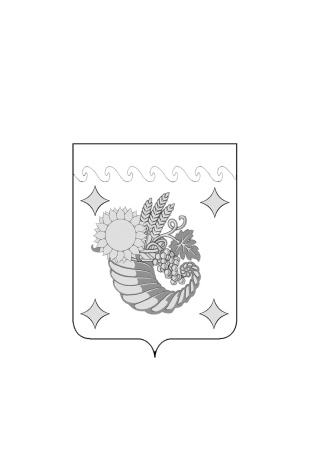 Приложение 1к решению Совета Щербиновского сельского поселения Щербиновского районаот 12.12.2023 № 1«Приложение 1УТВЕРЖДЕНОрешением СоветаЩербиновского сельского поселенияЩербиновского районаот 20.12.2022 № 1(в редакции решения СоветаЩербиновского сельского поселения Щербиновского района от 12.12.2023 № 1)Код Наименование доходаСумма (рублей)1231 00 00000 00 0000 000Налоговые и неналоговые доходы10 478 600,001 01 02000 01 0000 110Налог на доходы физических лиц*  4 566 000,001 03 02230 01 0000 110Доходы от уплаты акцизов на дизельное топливо, подлежащие распределению между бюджетами субъектов Российской Федерации и местными бюджетами с учетом установленных дифференцированных нормативов отчислений в местные бюджеты*680 900,001 03 02240 01 0000 110Доходы от уплаты акцизов на моторные масла для дизельных и (или) карбюраторных (инжекторных) двигателей, подлежащие распределению между бюджетами субъектов Российской Федерации и местными бюджетами с учетом установленных дифференцированных нормативов отчислений в местные бюджеты*4 700,001 03 02250 01 0000 110Доходы от уплаты акцизов на автомобильный бензин, подлежащие распределению между бюджетами субъектов Российской Федерации и местными бюджетами с учетом установленных дифференцированных нормативов отчислений в местные бюджеты*900 000,001 05 03000 01 0000 110Единый сельскохозяйственный налог*2 374 300,001 06 01030 10 0000 110Налог на имущество физических лиц, взимаемый по ставкам, применяемым к объектам налогообложения, расположенным в границах сельских поселений*367 000,001 06 06000 00 0000 110Земельный налог*1 580 000,001 13 02995 10 0000 130Прочие доходы от компенсации затрат бюджетов сельских поселений*2 700,001 16 02020 02 0000 140Административные штрафы, установленные законами субъектов Российской Федерации об административных правонарушениях, за нарушение муниципальных правовых актов3 000,002 00 00000 00 0000 000Безвозмездные поступления11 116 800,002 02 00000 00 0000 000Безвозмездные поступления от других бюджетов бюджетной системы Российской Федерации11 116 800,002 02 10 000 00 0000 150Дотации бюджетам бюджетной системы Российской Федерации3 559 900,002 02 20 000 00 0000 150Субсидии бюджетам бюджетной системы Российской Федерации (межбюджетные субсидии)4 517 100,002 02 30 000 00 0000 150Субвенции бюджетам бюджетной системы Российской Федерации *300 400,002 02 40 000 00 0000 150Иные межбюджетные трансферты2 739 400,00Всего доходов21 595 400,00Приложение 2к решению Совета Щербиновского сельского поселения Щербиновского районаот 12.12.2023 № 1«Приложение 4УТВЕРЖДЕНОрешением СоветаЩербиновского сельского поселенияЩербиновского районаот 20.12.2022 № 1(в редакции решения СоветаЩербиновского сельского поселения Щербиновского района от 12.12.2023 № 1)№ п/пНаименованиеРЗПРСумма (рублей)12345Всего расходов23 753 928,51в том числе:1Общегосударственные вопросы01004 856 530,45Функционирование высшего должностного лица субъекта Российской Федерации и муниципального образования0102798 084,38Функционирование Правительства Российской Федерации, высших органов исполнительной власти субъектов Российской Федерации, местных администраций01043 626 144,08Обеспечение деятельности финансовых, налоговых и таможенных органов и органов финансового (финансово-бюджетного) надзора010649 000,00Резервные фонды011110 000,00Другие общегосударственные вопросы0113373 301,992Национальная оборона0200296 600,00Мобилизационная и вневойсковая подготовка0203296 600,003Национальная безопасность и правоохранительная деятельность030018 720,00Защита населения и территории от чрезвычайных ситуаций природного и техногенного характера, пожарная безопасность03107 320,00Другие вопросы в области национальной безопасности и правоохранительной деятельности031411 400,004Национальная экономика04003 580 077,13Дорожное хозяйство (дорожные фонды)04093 580 077,135Жилищно-коммунальное хозяйство05003 695 645,58Коммунальное хозяйство0502410 366,56Благоустройство05033 285 279,026Образование070020 000,00Другие вопросы в области образования070920 000,007Культура, кинематография080011 139 777,39Культура080111 139 777,398Социальная политика1000131 577,96Пенсионное обеспечение1001131 577,969Физическая культура и спорт110015 000,00Физическая культура110115 000,00Приложение 3к решению Совета Щербиновского сельского поселения Щербиновского районаот 12.12.2023 № 1«Приложение 5УТВЕРЖДЕНОрешением СоветаЩербиновского сельского поселенияЩербиновского районаот 20.12.2022 № 1(в редакции решения СоветаЩербиновского сельского поселения Щербиновского района от 12.12.2023 № 1)№ п/пНаименованиеЦСРВРСумма(рублей)12345ВСЕГО23 753 928,51 1Муниципальная программа Щербиновского сельского поселения Щербиновского района «Обеспечение деятельности администрации Щербиновского сельского поселения Щербиновского района» 01 000 000003 919 754,07Информатизация деятельности органов местного самоуправления 01 001 00000178 209,99Информатизация деятельности органов местного самоуправления  муниципального образования01 001 10010171 000,00Закупка товаров, работ и услуг для обеспечениягосударственных (муниципальных) нужд01 001 10010200171 000,00Информатизация деятельности органов местного самоуправления  муниципального образования (кредиторская задолженность)01 001 100197 209,99Закупка товаров, работ и услуг для обеспечениягосударственных (муниципальных) нужд01 001 100192007 209,99Информационное освещение деятельности органов местного самоуправления 01 002 0000068 200,00Информационное освещение деятельности органов местного самоуправления   муниципального образования01 002 1002068 200,00Закупка товаров, работ и услуг для обеспечениягосударственных (муниципальных) нужд01 002 1002020068 200,00Мероприятия по обеспечению организационных вопросов для реализации муниципальной программы01 007 000003 601 344,08Расходы на обеспечение функций органов местного самоуправления01 007 001903 601 344,08Расходы на выплаты персоналу в целях обеспечения выполнения функций государственными (муниципальными) органами, казенными учреждениями, органами управления государственными внебюджетными фондами01 007 001901003 116 272,09Закупка товаров, работ и услуг для обеспечениягосударственных (муниципальных) нужд01 007 00190200479 021,99Иные бюджетные ассигнования01 007 001908006 050,00Прочие мероприятия, связанных с муниципальным управлением01 009 0000072 000,00Реализация функций, связанных с муниципальным управлением01 009 1048072 000,00Социальное обеспечение и иные выплаты населению01 009 1048030072 000,002Муниципальная программа Щербиновского сельского поселения Щербиновского района «Управление муниципальным имуществом Щербиновского сельского поселения Щербиновского района» 03 000 0000010 300,00Содержание и обслуживание казны 03 002 0000010 300,00Содержание и обслуживание казны муниципального образования03 002 1008010 300,00Закупка товаров, работ и услуг для обеспечениягосударственных (муниципальных) нужд03 002 1008020010 300,003Муниципальная программа Щербиновского сельского поселения Щербиновского района «Социальная поддержка граждан Щербиновского сельского поселения Щербиновского района» 06 000 00000131 577,96Предоставление дополнительных мер социальной поддержки06 001 00000131 577,96Поддержка лиц, замещавших выборные муниципальные должности, муниципальные должности муниципальной службы и отдельных категорий работников муниципального образования06 001 10120131 577,96Социальное обеспечение и иные выплаты населению06 001 10120300131 577,964Муниципальная программа Щербиновского сельского поселения Щербиновского района «Развитие культуры в Щербиновском сельском поселении Щербиновского района» 12 000 0000010 689 777,39Совершенствование деятельности муниципальных учреждений отрасли «Культура» 12 001 0000010 689 777,39Расходы на обеспечение деятельности (оказание услуг) муниципальных учреждений12 001 00590 5 541 531,20Расходы на выплаты персоналу в целях обеспечения выполнения функций государственными (муниципальными) органами, казенными учреждениями, органами управления государственными внебюджетными фондами12 001 005901004 563 284,98Закупка товаров, работ и услуг для обеспечениягосударственных (муниципальных) нужд12 001 00590200977 246,22Иные бюджетные ассигнования12 001 005908001 000,00Расходы на обеспечение деятельности (оказание услуг) муниципальных учреждений (кредиторская задолженность)12 001 005993 027,19Закупка товаров, работ и услуг для обеспечения государственных (муниципальных) нужд12 001 005992003 027,19Организация библиотечного обслуживания населения (за исключением мероприятий по подключению общедоступных библиотек, находящихся в муниципальной собственности, к сети «Интернет» и развития системы библиотечного дела с учетом задачи расширения информационных технологий и оцифровки), комплектование и обеспечение сохранности библиотечных фондов библиотек поселений, межпоселенческих библиотек и библиотек городского округа12 001 1020012 150,00Закупка товаров, работ и услуг для обеспечениягосударственных (муниципальных) нужд12 001 1020020012 150,00Ремонт и укрепление материально-технической базы, техническое оснащение муниципальных учреждений культуры и (или) детских музыкальных школ, художественных школ, школ искусств, домов детского творчества12 001 S06405 133 069,00Закупка товаров, работ и услуг для обеспечения государственных (муниципальных) нужд12 001 S06402005 133 069,005Муниципальная программа Щербиновского сельского поселения Щербиновского района «Развитие физической культуры и спорта в Щербиновском сельском поселении Щербиновского района» 13 000 0000015 000,00Реализация Единого календарного плана физкультурных мероприятий муниципального образования Щербиновский район13 003 0000015 000,00Организация и проведение физкультурных и спортивных мероприятий13 003 1032015 000,00Закупка товаров, работ и услуг для обеспечениягосударственных (муниципальных) нужд13 003 1032020015 000,006Муниципальная программа Щербиновского сельского поселения Щербиновского района «Молодежь Щербиновского сельского поселения Щербиновского района» 14 000 0000020 000,00Мероприятия по организации и проведению социально-значимых мероприятий в области молодежной политики14 003 0000020 000,00Реализация мероприятий в области молодежной политики14 0031033020 000,00Закупка товаров, работ и услуг для обеспечениягосударственных (муниципальных) нужд14 0031033020020 000,007Муниципальная программа Щербиновского сельского поселения Щербиновского района «Противодействие коррупции на территории Щербиновского сельского поселения Щербиновского района» 18 000 000002 000,00Мероприятия по противодействию коррупции18 001 000002 000,00Мероприятия по противодействию коррупции в сельских поселениях18 001 100502 000,00Закупка товаров, работ и услуг для обеспечениягосударственных (муниципальных) нужд18 001 100502002000,008Муниципальная программа Щербиновского сельского поселения Щербиновского района «Обеспечение безопасности  населения на территории Щербиновского сельского поселения Щербиновского района» 19 000 0000018 720,00Предупреждение и ликвидация последствий чрезвычайных ситуаций19 001 000003 420,00Предупреждение и ликвидация последствий чрезвычайных ситуаций19 001 104303 420,00Закупка товаров, работ и услуг для обеспечениягосударственных (муниципальных) нужд19 001 104302003 420,00Обеспечение безопасности на водных объектах19 002 000001 300,00Мероприятия, связанные с безопасностью на водных объектах19 002 104901 300,00Закупка товаров, работ и услуг для обеспечениягосударственных (муниципальных) нужд19 002 104902001 300,00Пожарная безопасность19 003 000002 600,00Мероприятия по пожарной безопасности19 003 105002 600,00Закупка товаров, работ и услуг для обеспечениягосударственных (муниципальных) нужд19 003 105002002 600,00Отдельные мероприятия по реализации муниципальной программы19 0070000011 400,00Финансовое обеспечение деятельности добровольных формирований населения по охране общественного порядка19 0071027011 400,00Социальное обеспечение и иные выплаты населению19 0071027030011 400,009Муниципальная программа Щербиновского сельского поселения Щербиновского района «Развитие дорожного хозяйства в Щербиновском сельском поселении Щербиновского района» 20 000 000003 580 077,13Поддержка дорожного хозяйства20 001 000003 048 677,13Содержание и ремонт автомобильных дорог общего пользования, в том числе дорог в поселениях (за исключением автомобильных дорог федерального значения)20 001 104603 048 677,13Закупка товаров, работ и услуг для обеспечениягосударственных (муниципальных) нужд20 001 104602003 048 677,13Безопасное движение на дорогах местного значения20 002 00000531 400,00Мероприятия, связанные с безопасностью на дорогах местного значения20 002 10530531 400,00Закупка товаров, работ и услуг для обеспечениягосударственных (муниципальных) нужд20 002 10530200531 400,0010Муниципальная программа Щербиновского сельского поселения Щербиновского района «Комплексное развитие жилищно-коммунального хозяйства Щербиновского сельского поселения Щербиновского района» 22 000 000003 428 045,58Благоустройство и озеленение территории сельского поселения Щербиновского района22 001 000002 713 679,02Мероприятия по благоустройству и озеленению территории сельского поселения Щербиновского района22 001 105501 467 509,48Закупка товаров, работ и услуг для обеспечениягосударственных (муниципальных) нужд	22 001 105502001 467 509,48Поддержка местных инициатив по итогам краевого конкурса22 001629501 246 169,54Закупка товаров, работ и услуг для обеспечения государственных (муниципальных) нужд22 001629502001 246 169,54Модернизация и содержание систем уличного освещения 22 002 00000304 000,00Мероприятия по модернизации и содержанию систем уличного освещения22 002 10560304 000,00Закупка товаров, работ и услуг для обеспечениягосударственных (муниципальных) нужд22 002 10560200304 000,00Мероприятия в сфере коммунального хозяйства22 003 00000410 366,56Реализация мероприятий в сфере коммунального хозяйства22 003 10570410 366,56Закупка товаров, работ и услуг для обеспечениягосударственных (муниципальных) нужд22 003 10570200410 366,5611Муниципальная программа Щербиновского сельского поселения Щербиновского района «Формирование современной городской среды» на 2018-2024 годы29 000 00000242 600,00Благоустройство общественной территории29 001 00000242 600,00Поддержка государственных программ субъектов Российской Федерации и муниципальных программ формирования современной городской среды29 001 10730242 600,00Закупка товаров, работ и услуг для обеспечения государственных (муниципальных) нужд29 001 10730200242 600,0012Обеспечение деятельности высшего должностного лица муниципального образования70 000 00000798 084,38Высшее должностное лицо муниципального образования70 001 00000798 084,38Расходы на обеспечение функций органов местного самоуправления70 001 00190798 084,38Расходы на выплаты персоналу в целях обеспечения выполнения функций государственными (муниципальными) органами, казенными учреждениями, органами управления государственными внебюджетными фондами70 001 00190100798 084,3813Отдельные направления деятельности администрации муниципального образования71 000 00000331 400,00Финансовое обеспечение непредвиденных расходов71 001 0000010 000,00Резервные фонды администрации муниципального образования71 001 1042010 000,00Иные бюджетные ассигнования71 001 1042080010 000,00Административные и иные комиссии71 002 000003 800,00Осуществление отдельных полномочий Краснодарского края по образованию и организации деятельности административных комиссий71 002 601903 800,00Закупка товаров, работ и услуг для обеспечениягосударственных (муниципальных) нужд71 002 601902003 800,00Осуществление полномочий по определению поставщиков (подрядчиков, исполнителей) для заказчиков сельского поселения71 007 0000021 000,00Расходы на обеспечение функций органов местного самоуправления (передаваемые полномочия сельских поселений)71 007 2019021 000,00Межбюджетные трансферты71 007 2019050021 000,00Осуществление первичного воинского учета на территориях, где отсутствуют военные комиссариаты71 008 00000296 600,00Осуществление первичного воинского учета на территориях, где отсутствуют военные комиссариаты71 008 51180296 600,00Расходы на выплаты персоналу в целях обеспечения выполнения функций государственными (муниципальными) органами, казенными учреждениями, органами управления государственными внебюджетными фондами71 008 51180100296 600,0014Обеспечение деятельности Контрольно-счетной палаты муниципального образования Щербиновский район72 000 0000028 000,00Руководитель Контрольно-счетной палаты муниципального образования72 001 000003 360,00Расходы на обеспечение функций органов местного самоуправления (передаваемые полномочия сельских поселений)72 001 201903 360,00Межбюджетные трансферты72 001 201905003 360,00Контрольно-счетная палата  муниципального образования 72 002 0000024 640,00Расходы на обеспечение функций органов местного самоуправления (передаваемые полномочия сельских поселений)72 002 2019024 640,00Межбюджетные трансферты72 002 2019050024 640,0015Обеспечение деятельности финансовых, налоговых и таможенных органов и органов финансового (финансово-бюджетного) надзора77 000 0000021 000,00Осуществление полномочий по организации и осуществлению муниципального внутреннего финансового контроля77 001 0000021 000,00Расходы на обеспечение функций органов местного самоуправления (передаваемые полномочия сельских поселений)77 001 2019021 000,00Межбюджетные трансферты77 001 2019050021 000,0016Организация ритуальных услуг и содержание мест захоронения81 000 0000067 592,00Организация ритуальных услуг и содержание мест захоронения81 000 0000025 000,00Содержание мест захоронения81 001 0000025 000,00Мероприятия по содержанию мест захоронения81 001 1068025 000,00Закупка товаров, работ и услуг для государственных (муниципальных) нужд81 001 1068020025 000,00Организация ритуальных услуг81 002 0000042 592,00Мероприятия по организации ритуальных услуг81 002 2080042 592,00Межбюджетные трансферты81 002 2080050042 592,0017Другие непрограммные расходы органов местного самоуправления99 00000000450 000,00Непрограммные расходы99 001 00000450 000,00Мероприятия по содержанию памятников и братских могил, находящихся на территории поселения99 001 10280 450 000,00Иные бюджетные ассигнования99 001 10280800450 000,00Приложение 4к решению Совета Щербиновского сельского поселения Щербиновского районаот 12.12.2023 № 1«Приложение 6УТВЕРЖДЕНАрешением СоветаЩербиновского сельского поселенияЩербиновского районаот 20.12.2022 № 1(в редакции решения СоветаЩербиновского сельского поселения Щербиновского района от 12.12.2023 № 1)№ п/пНаименованиеВедРзПРЦСРВРСумма (рублей) 12345678ВСЕГО23 753 928,511 Администрация Щербиновского сельского поселение Щербиновского района992Общегосударственные вопросы99201004 856 530,45Функционирование высшего должностного лица субъекта Российской Федерации и муниципального образования9920102798 084,38Обеспечение деятельности высшего должностного лица муниципального образования992010270 00000000798 084,38Высшее должностное лицо муниципального образования992010270 00100000798 084,38Расходы на обеспечение функций органов местного самоуправления992010270 00100190798 084,38Расходы на выплаты персоналу в целях обеспечения выполнения функций государственными (муниципальными) органами, казенными учреждениями, органами управления государственными внебюджетными фондами992010270 00100190100798 084,38Функционирование Правительства Российской Федерации, высших исполнительных органов государственной власти субъектов Российской Федерации, местных администраций99201043 626 144,08Муниципальная программа Щербиновского сельского поселения Щербиновского района «Обеспечение деятельности администрации Щербиновского сельского поселения Щербиновского района» 992010401 000000003 601 344,08Мероприятия по обеспечению организационных вопросов для реализации муниципальной программы992010401 007000003 601 344,08Расходы на обеспечение функций органов местного самоуправления992010401 007001903 601 344,08Расходы на выплаты персоналу в целях обеспечения выполнения функций государственными (муниципальными) органами, казенными учреждениями, органами управления государственными внебюджетными фондами992010401 007001901003 116 272,09Закупка товаров, работ и услуг для обеспечения государственных (муниципальных) нужд992010401 00700190200479 021,99Иные бюджетные ассигнования 992010401 007001908006 050,00Отдельные направления деятельности администрации муниципального образования992010471 0000000024 800,00Административные и иные комиссии992010471 002000003 800,00Осуществление отдельных полномочий Краснодарского края по образованию и организации деятельности административных комиссий992010471 002601903 800,00Закупка товаров, работ и услуг для обеспечения государственных (муниципальных) нужд992010471 002601902003 800,00Осуществление полномочий по определению поставщиков (подрядчиков, исполнителей) для заказчиков сельского поселения992010471 0070000021 000,00Расходы на обеспечение функций органов местного самоуправления (передаваемые полномочия сельских поселений)992010471 0072019021 000,00Межбюджетные трансферты992010471 0072019050021 000,00Обеспечение деятельности финансовых, налоговых и таможенных органов и органов финансового (финансово-бюджетного) надзора992010649 000,00Обеспечение деятельности Контрольно-счетной палаты муниципального образования Щербиновский район992010672 0000000028 000,00Руководитель Контрольно-счетной палаты муниципального образования992010672 001000003 360,00Расходы на обеспечение функций органов местного самоуправления (передаваемые полномочия сельских поселений)992010672 001201903 360,00Межбюджетные трансферты992010672 001201905003 360,00Контрольно-счетная палата  муниципального образования 992010672 0020000024 640,00Расходы на обеспечение функций органов местного самоуправления (передаваемые полномочия сельских поселений)992010672 0022019024 640,00Межбюджетные трансферты992010672 0022019050024 640,00Обеспечение деятельности финансовых, налоговых и таможенных органов и органов финансового (финансово-бюджетного) надзора992010677 0000000021 000,00Осуществление полномочий по организации и осуществлению муниципального внутреннего финансового контроля992010677 0010000021 000,00Расходы на обеспечение функций органов местного самоуправления (передаваемые полномочия сельских поселений)992010677 0012019021 000,00Межбюджетные трансферты992010677 0012019050021 000,00Резервные фонды992011110 000,00Отдельные направления  деятельности администрации муниципального образования992011171 0000000010 000,00Финансовое обеспечение непредвиденных расходов992011171 0010000010 000,00Резервные фонды администрации муниципального образования992011171 0011042010 000,00Иные бюджетные ассигнования992011171 0011042080010 000,00Другие общегосударственные вопросы9920113373 301,99Муниципальная программа Щербиновского сельского поселения Щербиновского района «Обеспечение деятельности администрации Щербиновского сельского поселения Щербиновского района» 992011301 00000000318 409,99Информатизация деятельности органов местного самоуправления 992011301 00100000178 209,99Информатизация деятельности органов местного самоуправления муниципального образования992011301 00110010171 000,00Закупка товаров, работ и услуг для обеспечения государственных (муниципальных) нужд992011301 00110010200171 000,00Информатизация деятельности органов местного самоуправления  муниципального образования (кредиторская задолженность)992011301 001100197 209,99Закупка товаров, работ и услуг для обеспечениягосударственных (муниципальных) нужд992011301 001100192007 209,99Информационное освещение деятельности органов местного самоуправления 992011301 0020000068 200,00Информационное освещение деятельности органов местного самоуправления муниципального образования992011301 0021002068 200,00Закупка товаров, работ и услуг для обеспечения государственных (муниципальных) нужд992011301 0021002020068 200,00Прочие мероприятия, связанных с муниципальным управлением992011301 0090000072 000,00Реализация функций, связанных с муниципальным управлением992011301 0091048072 000,00Социальное обеспечение и иные выплаты населению992011301 0091048030072 000,00Муниципальная программа Щербиновского сельского поселения Щербиновского района «Управление муниципальным имуществом Щербиновского сельского поселения Щербиновского района» 992011303 0000000010 300,00Содержание и обслуживание казны 992011303 0020000010 300,00Содержание и обслуживание казны муниципального образования992011303 0021008010 300,00Закупка товаров, работ и услуг для обеспечения государственных (муниципальных) нужд992011303 0021008020010 300,00Муниципальная программа Щербиновского сельского поселения Щербиновского района «Противодействие коррупции на территории Щербиновского сельского поселения Щербиновского района» 992011318 000000002 000,00Мероприятия по противодействию коррупции992011318 001000002 000,00Мероприятия по противодействию коррупции в сельских поселениях992011318 001100502 000,00Закупка товаров, работ и услуг для обеспечения государственных (муниципальных) нужд992011318 001100502002 000,00Организация ритуальных услуг и содержание мест захоронения992011381 0000000042 592,00Организация ритуальных услуг992011381 0020000042 592,00Мероприятия по организации ритуальных услуг992011381 0022080042 592,00Межбюджетные трансферты992011381 0022080050042 592,00Национальная оборона9920200296 600,00Мобилизационная  и вневойсковая подготовка9920203296 600,00Отдельные направления деятельности администрации муниципального образования992020371 00000000296 600,00Осуществление первичного воинского учета на территориях, где отсутствуют военные комиссариаты992020371 00800000296 600,00Осуществление первичного воинского учета на территориях, где отсутствуют военные комиссариаты992020371 00851180296 600,00Расходы на выплаты персоналу в целях обеспечения выполнения функций государственными (муниципальными) органами, казенными учреждениями, органами управления государственными внебюджетными фондами992020371 00851180100296 600,00Национальная безопасность и правоохранительная деятельность992030018 720,00Защита населения и территории от чрезвычайных ситуаций природного и техногенного характера, пожарная безопасность99203107 320,00Муниципальная программа Щербиновского сельского поселения Щербиновского района «Обеспечение безопасности населения на территории Щербиновского сельского поселения Щербиновского района» 992031019 000000007 320,00Предупреждение и ликвидация последствий чрезвычайных ситуаций992031019 001000003 420,00Предупреждение и ликвидация последствий чрезвычайных ситуаций992031019 001104303 420,00Закупка товаров, работ и услуг для обеспечения государственных (муниципальных) нужд992031019 001104302003 420,00Обеспечение безопасности на водных объектах992031019 002000001 300,00Мероприятия, связанные с безопасностью на водных объектах992031019 002104901 300,00Закупка товаров, работ и услуг для обеспечения государственных (муниципальных) нужд992031019 002104902001 300,00Пожарная безопасность992031019 003000002 600,00Мероприятия по пожарной безопасности992031019 003105002 600,00Закупка товаров, работ и услуг для обеспечениягосударственных (муниципальных) нужд992031019 003105002002 600,00Другие вопросы в области национальной безопасности и правоохранительной деятельности992031411 400,00Муниципальная программа Щербиновского сельского поселения Щербиновского района «Обеспечение безопасности населения на территории Щербиновского сельского поселения Щербиновского района» 992031419 0000000011 400,00Отдельные мероприятия по реализации муниципальной программы992031419 0070000011 400,00Финансовое обеспечение деятельности добровольных формирований населения по охране общественного порядка992031419 0071027011 400,00Социальное обеспечение и иные выплаты населению992031419 0071027030011 400,00Национальная экономика99204003 580 077,13Дорожное хозяйство (дорожные фонды)99204093 580 077,13Муниципальная программа Щербиновского сельского поселения Щербиновского района «Развитие дорожного хозяйства в Щербиновском сельском поселении Щербиновского района» 992040920 000000003 580 077,13Поддержка дорожного хозяйства992040920 001000003 048 677,13Содержание и ремонт автомобильных дорог общего пользования, в том числе дорог в поселениях (за исключением автомобильных дорог федерального значения)992040920 001104603 048 677,13Закупка товаров, работ и услуг для обеспечения государственных (муниципальных) нужд992040920 001104602003 048 677,13Безопасное движение на дорогах местного значения992040920 00200000531 400,00Мероприятия, связанные с безопасностью на дорогах местного значения992040920 00210530531 400,00Закупка товаров, работ и услуг для обеспечения государственных (муниципальных) нужд992040920 00210530200531 400,00Жилищно-коммунальное хозяйство99205003 695 645,58Коммунальное хозяйство9920502410 366,56Муниципальная программа Щербиновского сельского поселения Щербиновского района «Комплексное развитие жилищно-коммунального хозяйства Щербиновского сельского поселения Щербиновского района»992050222 0 00 00000410 366,56Мероприятия в сфере коммунального хозяйства992050222 0 03 00000410 366,56Реализация мероприятий в сфере коммунального хозяйства992050222 0 03 10570410 366,56Закупка товаров, работ и услуг для обеспечения государственных (муниципальных) нужд992050222 0 03 10570200410 366,56Благоустройство99205033 285 279,02Муниципальная программа Щербиновского сельского поселения Щербиновского района «Комплексное развитие жилищно-коммунального хозяйства Щербиновского сельского поселения Щербиновского района» 992050322 000000003 017 679,02Благоустройство и озеленение территории сельского поселения Щербиновского района992050322 001000002 713 679,02Мероприятия по благоустройству и озеленению территории сельского поселения Щербиновского района992050322 001105501 467 509,48Закупка товаров, работ и услуг для обеспечения государственных (муниципальных) нужд992050322 001105502001 467 509,48Поддержка местных инициатив по итогам краевого конкурса992050322 001629501 246 169,54Закупка товаров, работ и услуг для обеспечения государственных (муниципальных) нужд992050322 001629502001 246 169,54Модернизация и содержание систем уличного освещения 992050322 00200000304 000,00Мероприятия по модернизации и содержанию систем уличного освещения992050322 00210560304 000,00Закупка товаров, работ и услуг для обеспечения государственных (муниципальных) нужд992050322 00210560200304 000,00Муниципальная программа Щербиновского сельского поселения Щербиновского района «Формирование современной городской среды» на 2018-2024 годы992050329 00000000242 600,00Благоустройство общественной территории992050329 00100000242 600,00Поддержка государственных программ субъектов Российской Федерации и муниципальных программ формирования современной городской среды992050329 00110730242 600,00Закупка товаров, работ и услуг для обеспечения государственных (муниципальных) нужд992050329 00110730200242 600,00Организация ритуальных услуг и содержание мест захоронения992050381 0000000025 000,00Содержание мест захоронения992050381 0010000025 000,00Мероприятия по содержанию мест захоронения992050381 0011068025 000,00Закупка товаров, работ и услуг для государственных (муниципальных) нужд992050381 0011068020025 000,00Образование992070020 000,00Другие вопросы в области образования992070920 000,00Муниципальная программа Щербиновского сельского поселения Щербиновского района «Молодежь Щербиновского сельского поселения Щербиновского района» 992070914 0000000020 000,00Мероприятия по организации и проведению социально-значимых мероприятий в области молодежной политики992070914 0030000020 000,00Реализация мероприятий в области молодежной политики992070914 0031033020 000,00Закупка товаров, работ и услуг для обеспечения государственных (муниципальных) нужд992070914 0031033020020 000,00Культура, кинематография992080011 139 777,39Культура992080111 139 777,39Муниципальная программа Щербиновского сельского поселения Щербиновского района «Развитие культуры в Щербиновском сельском поселении Щербиновского района» 992080112 0000000010 689 777,39Совершенствование деятельности муниципальных учреждений отрасли «Культура» 992080112 0010000010 689 777,39Расходы на обеспечение деятельности (оказание услуг) муниципальных учреждений992080112 00100590 5 541 531,20Расходы на выплаты персоналу в целях обеспечения выполнения функций государственными (муниципальными) органами, казенными учреждениями, органами управления государственными внебюджетными фондами992080112 001005901004 563 284,98Закупка товаров, работ и услуг для обеспечения государственных (муниципальных) нужд992080112 00100590200977 246,22Иные бюджетные ассигнования992080112 001005908001 000,00Расходы на обеспечение деятельности (оказание услуг) муниципальных учреждений (кредиторская задолженность)992080112 001005993 027,19Закупка товаров, работ и услуг для обеспечения государственных (муниципальных) нужд992080112 001005992003 027,19Организация библиотечного обслуживания населения (за исключением мероприятий по подключению общедоступных библиотек, находящихся в муниципальной собственности, к сети «Интернет» и развития системы библиотечного дела с учетом задачи расширения информационных технологий и оцифровки), комплектование и обеспечение сохранности библиотечных фондов библиотек поселений, межпоселенческих библиотек и библиотек городского округа992080112 0011020012 150,00Закупка товаров, работ и услуг для обеспечения государственных (муниципальных) нужд992080112 0011020020012 150,00Ремонт и укрепление материально-технической базы, техническое оснащение муниципальных учреждений культуры и (или) детских музыкальных школ, художественных школ, школ искусств, домов детского творчества992080112 001S06405 133 069,00Закупка товаров, работ и услуг для обеспечения государственных (муниципальных) нужд992080112 001S06402005 133 069,00Другие непрограммные расходы органов местного самоуправления992080199 00000000450 000,00Непрограммные расходы992080199 001 00000450 000,00Мероприятия по содержанию памятников и братских могил, находящихся на территории поселения992080199 001 10280450 000,00Иные бюджетные ассигнования99208 0199 001 10280800450 000,00Социальная политика9921000131 577,96Пенсионное обеспечение9921001131 577,96Муниципальная программа Щербиновского сельского поселения Щербиновского района «Социальная поддержка граждан Щербиновского сельского поселения Щербиновского района» 992100106 00000000131 577,96Предоставление дополнительных мер социальной поддержки992100106 00100000131 577,96Поддержка лиц, замещавших выборные муниципальные должности, муниципальные должности муниципальной службы и отдельных категорий работников муниципального образования992100106 00110120131 577,96Социальное обеспечение и иные выплаты населению992100106 00110120300131 577,96Физическая культура и спорт992110015 000,00Физическая культура 992110115 000,00Муниципальная программа Щербиновского сельского поселения Щербиновского района «Развитие физической культуры и спорта в Щербиновском сельском поселении Щербиновского района» 992110113 0000000015 000,00Реализация Единого календарного плана физкультурных мероприятий муниципального образования Щербиновский район992110113 0030000015 000,00Организация и проведение физкультурных и спортивных мероприятий992110113 0031032015 000,00Закупка товаров, работ и услуг для обеспечения государственных (муниципальных) нужд992110113 0031032020015 000,00Приложение 5к решению Совета Щербиновского сельского поселения Щербиновского районаот 12.12.2023 № 1«Приложение 7УТВЕРЖДЕНЫрешением СоветаЩербиновского сельского поселенияЩербиновского районаот 20.12.2022 № 1(в редакции решения СоветаЩербиновского сельского поселения Щербиновского района от 12.12.2023 № 1)КодНаименование групп, подгрупп,статей, подстатей, элементов,программ (подпрограмм), кодов экономической классификации источников внутреннего финансирования дефицита бюджетаСумма(рублей)123000 01 00 00 00 00 0000 000Источники внутреннего финансирования дефицитов бюджетов, всего 2 158 528,51в том числе:000 01 05 00 00 00 0000 000Изменение остатков средств на счетах по учету средств бюджетов 2 158 528,51000 01 05 00 00 00 0000 500Увеличение остатков средств бюджетов-21 595 400,00000 01 05 02 00 00 0000 500Увеличение прочих остатков средств бюджетов-21 595 400,00000 01 05 02 01 00 0000 510Увеличение прочих остатков денежных средств бюджетов-21 595 400,00992 01 05 02 01 10 0000 510Увеличение прочих остатков денежных средств бюджетов сельских поселений-21 595 400,00000 01 05 00 00 00 0000 600Уменьшение остатков средств бюджетов23 753 928,51000 01 05 02 00 00 0000 600Уменьшение прочих остатков средств бюджетов23 753 928,51000 01 05 02 01 00 0000 610Уменьшение прочих остатков денежных средств бюджетов23 753 928,51992 01 05 02 01 10 0000 610Уменьшение прочих остатков денежных средств бюджетов сельских поселений23 753 928,51Приложение 1к Порядку сообщения лицами, замещающими муниципальные должности в Щербиновском сельском поселении Щербиновского района, о возникновении личной заинтересованности при исполнении должностных обязанностей, которая приводит или может привести к конфликту интересов______________________________________________________________________________от ___________________________________________________________________________             (Ф.И.О., замещаемая должность)Приложение 2к Порядку сообщения лицами, замещающими муниципальные должности в Щербиновском сельском поселении Щербиновского района,о возникновении личной заинтересованности при исполнении должностных обязанностей, которая приводит или может привести к конфликту интересов№п/пДата подачи уведомленияФамилия, имя, отчество лица, подавшего уведомление Наименование муниципальной должности лица, подавшего уведомлениеФамилия, инициалы, должность, подпись лица, принявшего уведомлениеПримечание1234561.2.АДМИНИСТРАЦИЯ ЩЕРБИНОВСКОГО СЕЛЬСКОГО ПОСЕЛЕНИЯЩЕРБИНОВСКОГО  РАЙОНАПОСТАНОВЛЕНИЕАДМИНИСТРАЦИЯ ЩЕРБИНОВСКОГО СЕЛЬСКОГО ПОСЕЛЕНИЯЩЕРБИНОВСКОГО  РАЙОНАПОСТАНОВЛЕНИЕот 12.12.2023№ 209поселок Щербиновскийпоселок Щербиновский№  п/пНаименованиемероприятияСрок реализации мероприятияОтветственное должностное лицо12341ИнформированиеИнформирование осуществляется администрацией по вопросам соблюдения обязательных требований посредством размещения соответствующих сведений на официальном сайте администрации и в печатном издании   муниципального образования ПостоянноСпециалист администрации, к должностным обязанностям которого относится осуществление муниципального контроля  2Обобщение правоприменительной практики.Обобщение правоприменительной практики осуществляется администрацией посредством сбора и анализа данных о проведенных контрольных мероприятиях и их результатах.По итогам обобщения правоприменительной практики администрация готовит доклад, содержащий результаты обобщения правоприменительной практики по осуществлению муниципального  контроля, который утверждается руководителем контрольного органаЕжегодно не позднее 30 января года, следующего за годом обобщения правоприменительной  практикиСпециалист администрации, к должностным обязанностям которого относится осуществление муниципального контроля  3Объявление предостережения.Предостережение о недопустимости нарушения обязательных требований объявляется контролируемому лицу в случае наличия у администрации сведений о готовящихся нарушениях обязательных требований и (или) в случае отсутствия подтверждения данных о том, что нарушение обязательных требований причинило вред (ущерб) охраняемым законом ценностям либо создало угрозу причинения вреда (ущерба) охраняемым законом ценностям По мере появления оснований, предусмотренных законодательствомСпециалист администрации, к должностным обязанностям которого относится осуществление муниципального контроля  4Консультирование.Консультирование осуществляется в устной или письменной форме по телефону, посредством видео-конференц-связи, на личном приеме, в ходе проведения профилактического мероприятия, контрольного (надзорного) мероприятияПостоянно  по обращениям контролируемых лиц и их представителейСпециалист администрации, к должностным обязанностям которого относится осуществление муниципального контроля  5Профилактический визит.Профилактический визит проводится инспектором в форме профилактической беседы по месту осуществления деятельности контролируемого лица либо путем использования видео-конференц-связиОдин раз в год Специалист администрации, к должностным обязанностям которого относится осуществление муниципального контроля  №  п/пНаименование показателяВеличина1231Полнота информации, размещенной на официальном сайте контрольного органа в сети «Интернет» в соответствии с частью 3 статьи 46 Федерального закона от 31 июля .    № 248-ФЗ «О государственном контроле (надзоре) и муниципальном контроле в Российской Федерации»100%2Утверждение   доклада, содержащего результаты обобщения правоприменительной практики по осуществлению муниципального контроля, его опубликованиеИсполнено / Не исполнено3Доля выданных предостережений по результатам рассмотрения обращений с  подтвердившимися сведениями о готовящихся нарушениях обязательных требований или признаках нарушений обязательных требований и  в случае отсутствия подтвержденных данных о том, что нарушение обязательных требований причинило вред (ущерб) охраняемым законом ценностям либо создало угрозу причинения вреда (ущерба) охраняемым законом ценностям (%)20% и более4Доля лиц, удовлетворённых консультированием в общем количестве лиц, обратившихся за консультированием100%АДМИНИСТРАЦИЯ ЩЕРБИНОВСКОГО СЕЛЬСКОГО ПОСЕЛЕНИЯЩЕРБИНОВСКОГО  РАЙОНАПОСТАНОВЛЕНИЕАДМИНИСТРАЦИЯ ЩЕРБИНОВСКОГО СЕЛЬСКОГО ПОСЕЛЕНИЯЩЕРБИНОВСКОГО  РАЙОНАПОСТАНОВЛЕНИЕот 12.12.2023№ 210поселок Щербиновскийпоселок Щербиновский№  п/пНаименованиемероприятияСрок реализации мероприятияОтветственное должностное лицо12341ИнформированиеИнформирование осуществляется администрацией по вопросам соблюдения обязательных требований посредством размещения соответствующих сведений на официальном сайте администрации и в печатном издании   муниципального образования ПостоянноСпециалист администрации, к должностным обязанностям которого относится осуществление муниципального контроля  2Обобщение правоприменительной практики.Обобщение правоприменительной практики осуществляется администрацией посредством сбора и анализа данных о проведенных контрольных мероприятиях и их результатах.По итогам обобщения правоприменительной практики администрация готовит доклад, содержащий результаты обобщения правоприменительной практики по осуществлению муниципального  контроля, который утверждается руководителем контрольного органаЕжегодно не позднее 30 января года, следующего за годом обобщения правоприменительной  практикиСпециалист администрации, к должностным обязанностям которого относится осуществление муниципального контроля  3Объявление предостережения.Предостережение о недопустимости нарушения обязательных требований объявляется контролируемому лицу в случае наличия у администрации сведений о готовящихся нарушениях обязательных требований и (или) в случае отсутствия подтверждения данных о том, что нарушение обязательных требований причинило вред (ущерб) охраняемым законом ценностям либо создало угрозу причинения вреда (ущерба) охраняемым законом ценностям По мере появления оснований, предусмотренных законодательствомСпециалист администрации, к должностным обязанностям которого относится осуществление муниципального контроля  4Консультирование.Консультирование осуществляется в устной или письменной форме по телефону, посредством видео-конференц-связи, на личном приеме, в ходе проведения профилактического мероприятия, контрольного (надзорного) мероприятияПостоянно  по обращениям контролируемых лиц и их представителейСпециалист администрации, к должностным обязанностям которого относится осуществление муниципального контроля  5Профилактический визит.Профилактический визит проводится инспектором в форме профилактической беседы по месту осуществления деятельности контролируемого лица либо путем использования видео-конференц-связиОдин раз в год Специалист администрации, к должностным обязанностям которого относится осуществление муниципального контроля  №  п/пНаименование показателяВеличина1231Полнота информации, размещенной на официальном сайте контрольного органа в сети «Интернет» в соответствии с частью 3 статьи 46 Федерального закона от 31 июля .    № 248-ФЗ «О государственном контроле (надзоре) и муниципальном контроле в Российской Федерации»100%2Утверждение   доклада, содержащего результаты обобщения правоприменительной практики по осуществлению муниципального контроля, его опубликованиеИсполнено / Не исполнено3Доля выданных предостережений по результатам рассмотрения обращений с  подтвердившимися сведениями о готовящихся нарушениях обязательных требований или признаках нарушений обязательных требований и  в случае отсутствия подтвержденных данных о том, что нарушение обязательных требований причинило вред (ущерб) охраняемым законом ценностям либо создало угрозу причинения вреда (ущерба) охраняемым законом ценностям (%)20% и более4Доля лиц, удовлетворённых консультированием в общем количестве лиц, обратившихся за консультированием100%АДМИНИСТРАЦИЯ ЩЕРБИНОВСКОГО СЕЛЬСКОГО ПОСЕЛЕНИЯЩЕРБИНОВСКОГО  РАЙОНАПОСТАНОВЛЕНИЕАДМИНИСТРАЦИЯ ЩЕРБИНОВСКОГО СЕЛЬСКОГО ПОСЕЛЕНИЯЩЕРБИНОВСКОГО  РАЙОНАПОСТАНОВЛЕНИЕот 12.12.2023№ 211поселок Щербиновскийпоселок Щербиновский«Объемы и источники финансирования муниципальной программыобъем финансирования из бюджета Щербиновского сельского поселения Щербиновского района на 2020-2025 годы           23 981 025,36 рубля, в том числе:2020 год -  3 794 356,85 рубля,2021 год  - 4 634 094,39 рубля,2022 год – 4 264 156,21 рубля,2023 год -  3 919 754,07 рубля,2024 год  - 3 585 766,17 рубля,2025 год – 3 782 897,67 рубля»;№ п/пНаименование основного мероприятияИсточник финансированияОбъем финансирования, всего(рублей)В том числе В том числе В том числе В том числе В том числе В том числе № п/пНаименование основного мероприятияИсточник финансированияОбъем финансирования, всего(рублей)2020 год2021 год2022 год 2023 год2024 год2025 год123456789101 Информатизация деятельности органов местного самоуправлениябюджет Щербиновского сельского поселения Щербиновского района1 036 237,67178927,64146 682,30193 097,74178 209,99169 320,00170 000,002Информационное освещение деятельности органов местного самоуправлениябюджет Щербиновского сельского поселения Щербиновского района438 476,0080 474,00112130,0061 672,0068 200,0056 000,0060 000,003Повышение профессионального уровня сотрудников администрациибюджет Щербиновского сельского поселения Щербиновского района16 000,000,006 000,004 500,002 000,003 500,000,004Отдельные мероприятия по реализации муниципальной программыбюджет Щербиновского сельского поселения Щербиновского района21 866 771,693392955,214196882,093932886,473599344,083274376,173470327,675Гармонизация межнациональных, межконфессиональных и межкультурных отношенийбюджет Щербиновского сельского поселения Щербиновского района4 000,000,00 0,000,000,002 000,002 000,006Прочие мероприятия, связанные с муниципальным управлениембюджет Щербиновского сельского поселения Щербиновского района602 400,00142 000,00172 400,0072 000,0072 000,0072 000,0072 000,007Диспансеризация муниципальных служащих администрациибюджет Щербиновского сельского поселения Щербиновского района17 140,00  0,000,000,00  0,008 570,008 570,00ИТОГО23 981 025,363794356,854634094,394264156,213919754,073585766,173782897,67 №п/пНаименованиемероприятияИсточникфинансированияОбъемфинансирования,всего(рублей)В том числе по годамВ том числе по годамВ том числе по годамВ том числе по годамВ том числе по годамВ том числе по годамНепосредственный результат реализации мероприятияМуниципальный заказчик, главный распорядитель (распорядитель) бюджетных средств, исполнитель№п/пНаименованиемероприятияИсточникфинансированияОбъемфинансирования,всего(рублей)2020 год2021 год2022 год2023 год2024 год2025 годНепосредственный результат реализации мероприятияМуниципальный заказчик, главный распорядитель (распорядитель) бюджетных средств, исполнитель1234566788999101010111112121Цель: «Создание условий для повышения качества и эффективности муниципального управления в Администрации за счет внедрения и усовершенствования информационных и коммуникационных технологий»Цель: «Создание условий для повышения качества и эффективности муниципального управления в Администрации за счет внедрения и усовершенствования информационных и коммуникационных технологий»Цель: «Создание условий для повышения качества и эффективности муниципального управления в Администрации за счет внедрения и усовершенствования информационных и коммуникационных технологий»Цель: «Создание условий для повышения качества и эффективности муниципального управления в Администрации за счет внедрения и усовершенствования информационных и коммуникационных технологий»Цель: «Создание условий для повышения качества и эффективности муниципального управления в Администрации за счет внедрения и усовершенствования информационных и коммуникационных технологий»Цель: «Создание условий для повышения качества и эффективности муниципального управления в Администрации за счет внедрения и усовершенствования информационных и коммуникационных технологий»Цель: «Создание условий для повышения качества и эффективности муниципального управления в Администрации за счет внедрения и усовершенствования информационных и коммуникационных технологий»Цель: «Создание условий для повышения качества и эффективности муниципального управления в Администрации за счет внедрения и усовершенствования информационных и коммуникационных технологий»Цель: «Создание условий для повышения качества и эффективности муниципального управления в Администрации за счет внедрения и усовершенствования информационных и коммуникационных технологий»Цель: «Создание условий для повышения качества и эффективности муниципального управления в Администрации за счет внедрения и усовершенствования информационных и коммуникационных технологий»Цель: «Создание условий для повышения качества и эффективности муниципального управления в Администрации за счет внедрения и усовершенствования информационных и коммуникационных технологий»Цель: «Создание условий для повышения качества и эффективности муниципального управления в Администрации за счет внедрения и усовершенствования информационных и коммуникационных технологий»Цель: «Создание условий для повышения качества и эффективности муниципального управления в Администрации за счет внедрения и усовершенствования информационных и коммуникационных технологий»Цель: «Создание условий для повышения качества и эффективности муниципального управления в Администрации за счет внедрения и усовершенствования информационных и коммуникационных технологий»Цель: «Создание условий для повышения качества и эффективности муниципального управления в Администрации за счет внедрения и усовершенствования информационных и коммуникационных технологий»Цель: «Создание условий для повышения качества и эффективности муниципального управления в Администрации за счет внедрения и усовершенствования информационных и коммуникационных технологий»Цель: «Создание условий для повышения качества и эффективности муниципального управления в Администрации за счет внедрения и усовершенствования информационных и коммуникационных технологий»Цель: «Создание условий для повышения качества и эффективности муниципального управления в Администрации за счет внедрения и усовершенствования информационных и коммуникационных технологий»1.1Задачи:создание, развитие и техническое обслуживание единой информационно - технологической инфраструктуры органов местного самоуправления Щербиновского сельского поселения Щербиновского района;обеспечение защиты информации, безопасности информационных систем, включая проведение аттестации муниципальных информационных систем на соответствие требованиям по информационной безопасности.Задачи:создание, развитие и техническое обслуживание единой информационно - технологической инфраструктуры органов местного самоуправления Щербиновского сельского поселения Щербиновского района;обеспечение защиты информации, безопасности информационных систем, включая проведение аттестации муниципальных информационных систем на соответствие требованиям по информационной безопасности.Задачи:создание, развитие и техническое обслуживание единой информационно - технологической инфраструктуры органов местного самоуправления Щербиновского сельского поселения Щербиновского района;обеспечение защиты информации, безопасности информационных систем, включая проведение аттестации муниципальных информационных систем на соответствие требованиям по информационной безопасности.Задачи:создание, развитие и техническое обслуживание единой информационно - технологической инфраструктуры органов местного самоуправления Щербиновского сельского поселения Щербиновского района;обеспечение защиты информации, безопасности информационных систем, включая проведение аттестации муниципальных информационных систем на соответствие требованиям по информационной безопасности.Задачи:создание, развитие и техническое обслуживание единой информационно - технологической инфраструктуры органов местного самоуправления Щербиновского сельского поселения Щербиновского района;обеспечение защиты информации, безопасности информационных систем, включая проведение аттестации муниципальных информационных систем на соответствие требованиям по информационной безопасности.Задачи:создание, развитие и техническое обслуживание единой информационно - технологической инфраструктуры органов местного самоуправления Щербиновского сельского поселения Щербиновского района;обеспечение защиты информации, безопасности информационных систем, включая проведение аттестации муниципальных информационных систем на соответствие требованиям по информационной безопасности.Задачи:создание, развитие и техническое обслуживание единой информационно - технологической инфраструктуры органов местного самоуправления Щербиновского сельского поселения Щербиновского района;обеспечение защиты информации, безопасности информационных систем, включая проведение аттестации муниципальных информационных систем на соответствие требованиям по информационной безопасности.Задачи:создание, развитие и техническое обслуживание единой информационно - технологической инфраструктуры органов местного самоуправления Щербиновского сельского поселения Щербиновского района;обеспечение защиты информации, безопасности информационных систем, включая проведение аттестации муниципальных информационных систем на соответствие требованиям по информационной безопасности.Задачи:создание, развитие и техническое обслуживание единой информационно - технологической инфраструктуры органов местного самоуправления Щербиновского сельского поселения Щербиновского района;обеспечение защиты информации, безопасности информационных систем, включая проведение аттестации муниципальных информационных систем на соответствие требованиям по информационной безопасности.Задачи:создание, развитие и техническое обслуживание единой информационно - технологической инфраструктуры органов местного самоуправления Щербиновского сельского поселения Щербиновского района;обеспечение защиты информации, безопасности информационных систем, включая проведение аттестации муниципальных информационных систем на соответствие требованиям по информационной безопасности.Задачи:создание, развитие и техническое обслуживание единой информационно - технологической инфраструктуры органов местного самоуправления Щербиновского сельского поселения Щербиновского района;обеспечение защиты информации, безопасности информационных систем, включая проведение аттестации муниципальных информационных систем на соответствие требованиям по информационной безопасности.Задачи:создание, развитие и техническое обслуживание единой информационно - технологической инфраструктуры органов местного самоуправления Щербиновского сельского поселения Щербиновского района;обеспечение защиты информации, безопасности информационных систем, включая проведение аттестации муниципальных информационных систем на соответствие требованиям по информационной безопасности.Задачи:создание, развитие и техническое обслуживание единой информационно - технологической инфраструктуры органов местного самоуправления Щербиновского сельского поселения Щербиновского района;обеспечение защиты информации, безопасности информационных систем, включая проведение аттестации муниципальных информационных систем на соответствие требованиям по информационной безопасности.Задачи:создание, развитие и техническое обслуживание единой информационно - технологической инфраструктуры органов местного самоуправления Щербиновского сельского поселения Щербиновского района;обеспечение защиты информации, безопасности информационных систем, включая проведение аттестации муниципальных информационных систем на соответствие требованиям по информационной безопасности.Задачи:создание, развитие и техническое обслуживание единой информационно - технологической инфраструктуры органов местного самоуправления Щербиновского сельского поселения Щербиновского района;обеспечение защиты информации, безопасности информационных систем, включая проведение аттестации муниципальных информационных систем на соответствие требованиям по информационной безопасности.Задачи:создание, развитие и техническое обслуживание единой информационно - технологической инфраструктуры органов местного самоуправления Щербиновского сельского поселения Щербиновского района;обеспечение защиты информации, безопасности информационных систем, включая проведение аттестации муниципальных информационных систем на соответствие требованиям по информационной безопасности.Задачи:создание, развитие и техническое обслуживание единой информационно - технологической инфраструктуры органов местного самоуправления Щербиновского сельского поселения Щербиновского района;обеспечение защиты информации, безопасности информационных систем, включая проведение аттестации муниципальных информационных систем на соответствие требованиям по информационной безопасности.Задачи:создание, развитие и техническое обслуживание единой информационно - технологической инфраструктуры органов местного самоуправления Щербиновского сельского поселения Щербиновского района;обеспечение защиты информации, безопасности информационных систем, включая проведение аттестации муниципальных информационных систем на соответствие требованиям по информационной безопасности.1.1.1Основное мероприятие №1 «Информатизация деятельности органов местного самоуправления», в том числе:Всего1 036 237,67178927,64146682,30146682,30193097,74178209,99178209,99169 320,00169 320,00170 000,00170 000,00170 000,00170 000,00повышения качества и эффективности муниципального управления, повышение эффективности работы сотрудников за счет использования  современной компьютерной техники и информационных технологийповышения качества и эффективности муниципального управления, повышение эффективности работы сотрудников за счет использования  современной компьютерной техники и информационных технологийадминистрация Щербиновского сельского поселения Щербиновского района(далее- администрация)администрация Щербиновского сельского поселения Щербиновского района(далее- администрация)1.1.1Основное мероприятие №1 «Информатизация деятельности органов местного самоуправления», в том числе:Бюджет Щербиновского сельского поселения Щербиновского района (далее - бюджет поселения)1 036 237,67178927,64146682,30146682,30193097,74178209,99178209,99169 320,00169 320,00170 000,00170 000,00170 000,00170 000,00повышения качества и эффективности муниципального управления, повышение эффективности работы сотрудников за счет использования  современной компьютерной техники и информационных технологийповышения качества и эффективности муниципального управления, повышение эффективности работы сотрудников за счет использования  современной компьютерной техники и информационных технологийадминистрация Щербиновского сельского поселения Щербиновского района(далее- администрация)администрация Щербиновского сельского поселения Щербиновского района(далее- администрация)1.1.1Основное мероприятие №1 «Информатизация деятельности органов местного самоуправления», в том числе:Бюджет Краснодарского края (далее – краевой бюджет)0,000,000,000,000,000,000,000,000,000,000,000,000,00повышения качества и эффективности муниципального управления, повышение эффективности работы сотрудников за счет использования  современной компьютерной техники и информационных технологийповышения качества и эффективности муниципального управления, повышение эффективности работы сотрудников за счет использования  современной компьютерной техники и информационных технологийадминистрация Щербиновского сельского поселения Щербиновского района(далее- администрация)администрация Щербиновского сельского поселения Щербиновского района(далее- администрация)1.1.1Основное мероприятие №1 «Информатизация деятельности органов местного самоуправления», в том числе:Федеральный бюджет0,000,000,000,000,000,000,000,000,000,000,000,000,00повышения качества и эффективности муниципального управления, повышение эффективности работы сотрудников за счет использования  современной компьютерной техники и информационных технологийповышения качества и эффективности муниципального управления, повышение эффективности работы сотрудников за счет использования  современной компьютерной техники и информационных технологийадминистрация Щербиновского сельского поселения Щербиновского района(далее- администрация)администрация Щербиновского сельского поселения Щербиновского района(далее- администрация)1.1.1Основное мероприятие №1 «Информатизация деятельности органов местного самоуправления», в том числе:Внебюджетные источники0,000,000,000,000,000,000,000,000,000,000,000,000,00повышения качества и эффективности муниципального управления, повышение эффективности работы сотрудников за счет использования  современной компьютерной техники и информационных технологийповышения качества и эффективности муниципального управления, повышение эффективности работы сотрудников за счет использования  современной компьютерной техники и информационных технологийадминистрация Щербиновского сельского поселения Щербиновского района(далее- администрация)администрация Щербиновского сельского поселения Щербиновского района(далее- администрация)1.1.1.1Мероприятие № 1 «Обеспечение функционирования информационных систем и программного обеспечения»Всего327 470,2651 725,7446 200,0046 200,0056394,5266 000,0066 000,0053 150,0053 150,0054 000,0054 000,0054 000,0054 000,00приобретение и продление  информационных услуг, программного обеспечения, сопровождение программ («АС Бюджет», «АРМ Муниципал»), приобретение, сопровождение  ЭЦПприобретение и продление  информационных услуг, программного обеспечения, сопровождение программ («АС Бюджет», «АРМ Муниципал»), приобретение, сопровождение  ЭЦПадминистрацияадминистрация1.1.1.1Мероприятие № 1 «Обеспечение функционирования информационных систем и программного обеспечения»Бюджет поселения327 470,2651 725,7446 200,0046 200,0056394,5266 000,0066 000,0053 150,0053 150,0054 000,0054 000,0054 000,0054 000,00приобретение и продление  информационных услуг, программного обеспечения, сопровождение программ («АС Бюджет», «АРМ Муниципал»), приобретение, сопровождение  ЭЦПприобретение и продление  информационных услуг, программного обеспечения, сопровождение программ («АС Бюджет», «АРМ Муниципал»), приобретение, сопровождение  ЭЦПадминистрацияадминистрация1.1.1.1Мероприятие № 1 «Обеспечение функционирования информационных систем и программного обеспечения»краевой бюджет0,000,000,000,000,000,000,000,000,000,000,000,000,00приобретение и продление  информационных услуг, программного обеспечения, сопровождение программ («АС Бюджет», «АРМ Муниципал»), приобретение, сопровождение  ЭЦПприобретение и продление  информационных услуг, программного обеспечения, сопровождение программ («АС Бюджет», «АРМ Муниципал»), приобретение, сопровождение  ЭЦПадминистрацияадминистрация1.1.1.1Мероприятие № 1 «Обеспечение функционирования информационных систем и программного обеспечения»Федеральный бюджет0,000,000,000,000,000,000,000,000,000,000,000,000,00приобретение и продление  информационных услуг, программного обеспечения, сопровождение программ («АС Бюджет», «АРМ Муниципал»), приобретение, сопровождение  ЭЦПприобретение и продление  информационных услуг, программного обеспечения, сопровождение программ («АС Бюджет», «АРМ Муниципал»), приобретение, сопровождение  ЭЦПадминистрацияадминистрация1.1.1.1Мероприятие № 1 «Обеспечение функционирования информационных систем и программного обеспечения»Внебюджетные источники0,000,000,000,000,000,000,000,000,000,000,000,000,00приобретение и продление  информационных услуг, программного обеспечения, сопровождение программ («АС Бюджет», «АРМ Муниципал»), приобретение, сопровождение  ЭЦПприобретение и продление  информационных услуг, программного обеспечения, сопровождение программ («АС Бюджет», «АРМ Муниципал»), приобретение, сопровождение  ЭЦПадминистрацияадминистрация1.1.1.2Мероприятие № 2«Приобретение и обеспечение работоспособного состояния  компьютерной техники»Всего59 599,0023 166,007 083,007 083,0012 200,006 900,006 900,005 250,005 250,005 000,005 000,005 000,005 000,00Обеспечение стабильной работы компьютерной и оргтехники (приобретение и ремонт компьютерной техники для администрации, заправка картриджа, приобретение тонеров, фотобарабанов, сиситемного блока и др.оргтехники)Обеспечение стабильной работы компьютерной и оргтехники (приобретение и ремонт компьютерной техники для администрации, заправка картриджа, приобретение тонеров, фотобарабанов, сиситемного блока и др.оргтехники)администрацияадминистрация1.1.1.2Мероприятие № 2«Приобретение и обеспечение работоспособного состояния  компьютерной техники»Бюджет поселения59 599,0023 166,007 083,007 083,0012 200,006 900,006 900,005 250,005 250,005 000,005 000,005 000,005 000,00Обеспечение стабильной работы компьютерной и оргтехники (приобретение и ремонт компьютерной техники для администрации, заправка картриджа, приобретение тонеров, фотобарабанов, сиситемного блока и др.оргтехники)Обеспечение стабильной работы компьютерной и оргтехники (приобретение и ремонт компьютерной техники для администрации, заправка картриджа, приобретение тонеров, фотобарабанов, сиситемного блока и др.оргтехники)администрацияадминистрация1.1.1.2Мероприятие № 2«Приобретение и обеспечение работоспособного состояния  компьютерной техники»краевой бюджет0,000,000,000,000,000,000,000,000,000,000,000,000,00Обеспечение стабильной работы компьютерной и оргтехники (приобретение и ремонт компьютерной техники для администрации, заправка картриджа, приобретение тонеров, фотобарабанов, сиситемного блока и др.оргтехники)Обеспечение стабильной работы компьютерной и оргтехники (приобретение и ремонт компьютерной техники для администрации, заправка картриджа, приобретение тонеров, фотобарабанов, сиситемного блока и др.оргтехники)администрацияадминистрация1.1.1.2Мероприятие № 2«Приобретение и обеспечение работоспособного состояния  компьютерной техники»Федеральный бюджет0,000,000,000,000,000,000,000,000,000,000,000,000,00Обеспечение стабильной работы компьютерной и оргтехники (приобретение и ремонт компьютерной техники для администрации, заправка картриджа, приобретение тонеров, фотобарабанов, сиситемного блока и др.оргтехники)Обеспечение стабильной работы компьютерной и оргтехники (приобретение и ремонт компьютерной техники для администрации, заправка картриджа, приобретение тонеров, фотобарабанов, сиситемного блока и др.оргтехники)администрацияадминистрация1.1.1.2Мероприятие № 2«Приобретение и обеспечение работоспособного состояния  компьютерной техники»Внебюджетные источники0,000,000,000,000,000,000,000,000,000,000,000,000,00Обеспечение стабильной работы компьютерной и оргтехники (приобретение и ремонт компьютерной техники для администрации, заправка картриджа, приобретение тонеров, фотобарабанов, сиситемного блока и др.оргтехники)Обеспечение стабильной работы компьютерной и оргтехники (приобретение и ремонт компьютерной техники для администрации, заправка картриджа, приобретение тонеров, фотобарабанов, сиситемного блока и др.оргтехники)администрацияадминистрация1.1.1.3Мероприятие № 3«Приобретение и продление услуг связи, обслуживание интернет сайта»Всего641 958,42104035,9093 399,3093 399,30124503,2298 100,0098 100,00110 920,00110 920,00111 000,00111 000,00111 000,00111 000,00Своевременная оплата услуг связи, интернета, приобретение  и продление действия доменных имен и хостинга, увеличение числа посетителей официального сайтаСвоевременная оплата услуг связи, интернета, приобретение  и продление действия доменных имен и хостинга, увеличение числа посетителей официального сайтаадминистрацияадминистрация1.1.1.3Мероприятие № 3«Приобретение и продление услуг связи, обслуживание интернет сайта»Бюджет поселения641 958,42104035,9093 399,3093 399,30124503,2298 100,0098 100,00110 920,00110 920,00111 000,00111 000,00111 000,00111 000,00Своевременная оплата услуг связи, интернета, приобретение  и продление действия доменных имен и хостинга, увеличение числа посетителей официального сайтаСвоевременная оплата услуг связи, интернета, приобретение  и продление действия доменных имен и хостинга, увеличение числа посетителей официального сайтаадминистрацияадминистрация1.1.1.3Мероприятие № 3«Приобретение и продление услуг связи, обслуживание интернет сайта»краевой бюджет0,000,000,000,000,000,000,000,000,000,000,000,000,00Своевременная оплата услуг связи, интернета, приобретение  и продление действия доменных имен и хостинга, увеличение числа посетителей официального сайтаСвоевременная оплата услуг связи, интернета, приобретение  и продление действия доменных имен и хостинга, увеличение числа посетителей официального сайтаадминистрацияадминистрация1.1.1.3Мероприятие № 3«Приобретение и продление услуг связи, обслуживание интернет сайта»Федеральный бюджет0,000,000,000,000,000,000,000,000,000,000,000,000,00Своевременная оплата услуг связи, интернета, приобретение  и продление действия доменных имен и хостинга, увеличение числа посетителей официального сайтаСвоевременная оплата услуг связи, интернета, приобретение  и продление действия доменных имен и хостинга, увеличение числа посетителей официального сайтаадминистрацияадминистрация1.1.1.3Мероприятие № 3«Приобретение и продление услуг связи, обслуживание интернет сайта»Внебюджетные источники0,000,000,000,000,000,000,000,000,000,000,000,000,00Своевременная оплата услуг связи, интернета, приобретение  и продление действия доменных имен и хостинга, увеличение числа посетителей официального сайтаСвоевременная оплата услуг связи, интернета, приобретение  и продление действия доменных имен и хостинга, увеличение числа посетителей официального сайтаадминистрацияадминистрация1.1.1.4Мероприятие № 4«Приобретение и продление услуг связи, обслуживание интернет сайта (кредиторская задолженность)»Всего7 209,990,000,000,000,007 209,997 209,990,000,000,000,000,000,00оплата услуг связи, интернета (кредиторская задолженнность)оплата услуг связи, интернета (кредиторская задолженнность)администрацияадминистрация1.1.1.4Мероприятие № 4«Приобретение и продление услуг связи, обслуживание интернет сайта (кредиторская задолженность)»Бюджет поселения7 209,990,000,000,000,007 209,997 209,990,000,000,000,000,000,00оплата услуг связи, интернета (кредиторская задолженнность)оплата услуг связи, интернета (кредиторская задолженнность)администрацияадминистрация1.1.1.4Мероприятие № 4«Приобретение и продление услуг связи, обслуживание интернет сайта (кредиторская задолженность)»краевой бюджет0,000,000,000,000,000,000,000,000,000,000,000,000,00оплата услуг связи, интернета (кредиторская задолженнность)оплата услуг связи, интернета (кредиторская задолженнность)администрацияадминистрация1.1.1.4Мероприятие № 4«Приобретение и продление услуг связи, обслуживание интернет сайта (кредиторская задолженность)»Федеральный бюджет0,000,000,000,000,000,000,000,000,000,000,000,000,00оплата услуг связи, интернета (кредиторская задолженнность)оплата услуг связи, интернета (кредиторская задолженнность)администрацияадминистрация1.1.1.4Мероприятие № 4«Приобретение и продление услуг связи, обслуживание интернет сайта (кредиторская задолженность)»Внебюджетные источники0,000,000,000,000,000,000,000,000,000,000,000,000,00оплата услуг связи, интернета (кредиторская задолженнность)оплата услуг связи, интернета (кредиторская задолженнность)администрацияадминистрация2Цель: «обеспечение конституционного права жителей Щербиновского сельского поселения Щербиновского района на доступ к информации о деятельности органов местного самоуправления и обеспечения гласности и открытости деятельности органов местного самоуправления»Цель: «обеспечение конституционного права жителей Щербиновского сельского поселения Щербиновского района на доступ к информации о деятельности органов местного самоуправления и обеспечения гласности и открытости деятельности органов местного самоуправления»Цель: «обеспечение конституционного права жителей Щербиновского сельского поселения Щербиновского района на доступ к информации о деятельности органов местного самоуправления и обеспечения гласности и открытости деятельности органов местного самоуправления»Цель: «обеспечение конституционного права жителей Щербиновского сельского поселения Щербиновского района на доступ к информации о деятельности органов местного самоуправления и обеспечения гласности и открытости деятельности органов местного самоуправления»Цель: «обеспечение конституционного права жителей Щербиновского сельского поселения Щербиновского района на доступ к информации о деятельности органов местного самоуправления и обеспечения гласности и открытости деятельности органов местного самоуправления»Цель: «обеспечение конституционного права жителей Щербиновского сельского поселения Щербиновского района на доступ к информации о деятельности органов местного самоуправления и обеспечения гласности и открытости деятельности органов местного самоуправления»Цель: «обеспечение конституционного права жителей Щербиновского сельского поселения Щербиновского района на доступ к информации о деятельности органов местного самоуправления и обеспечения гласности и открытости деятельности органов местного самоуправления»Цель: «обеспечение конституционного права жителей Щербиновского сельского поселения Щербиновского района на доступ к информации о деятельности органов местного самоуправления и обеспечения гласности и открытости деятельности органов местного самоуправления»Цель: «обеспечение конституционного права жителей Щербиновского сельского поселения Щербиновского района на доступ к информации о деятельности органов местного самоуправления и обеспечения гласности и открытости деятельности органов местного самоуправления»Цель: «обеспечение конституционного права жителей Щербиновского сельского поселения Щербиновского района на доступ к информации о деятельности органов местного самоуправления и обеспечения гласности и открытости деятельности органов местного самоуправления»Цель: «обеспечение конституционного права жителей Щербиновского сельского поселения Щербиновского района на доступ к информации о деятельности органов местного самоуправления и обеспечения гласности и открытости деятельности органов местного самоуправления»Цель: «обеспечение конституционного права жителей Щербиновского сельского поселения Щербиновского района на доступ к информации о деятельности органов местного самоуправления и обеспечения гласности и открытости деятельности органов местного самоуправления»Цель: «обеспечение конституционного права жителей Щербиновского сельского поселения Щербиновского района на доступ к информации о деятельности органов местного самоуправления и обеспечения гласности и открытости деятельности органов местного самоуправления»Цель: «обеспечение конституционного права жителей Щербиновского сельского поселения Щербиновского района на доступ к информации о деятельности органов местного самоуправления и обеспечения гласности и открытости деятельности органов местного самоуправления»Цель: «обеспечение конституционного права жителей Щербиновского сельского поселения Щербиновского района на доступ к информации о деятельности органов местного самоуправления и обеспечения гласности и открытости деятельности органов местного самоуправления»Цель: «обеспечение конституционного права жителей Щербиновского сельского поселения Щербиновского района на доступ к информации о деятельности органов местного самоуправления и обеспечения гласности и открытости деятельности органов местного самоуправления»Цель: «обеспечение конституционного права жителей Щербиновского сельского поселения Щербиновского района на доступ к информации о деятельности органов местного самоуправления и обеспечения гласности и открытости деятельности органов местного самоуправления»Цель: «обеспечение конституционного права жителей Щербиновского сельского поселения Щербиновского района на доступ к информации о деятельности органов местного самоуправления и обеспечения гласности и открытости деятельности органов местного самоуправления»2.1Задачи:Информирование населения Щербиновского сельского поселения Щербиновского района о принятых муниципальных правовых актах органов местного самоуправления Щербиновского сельского поселения Щербиновского района; объявлений  об их обнародовании; опубликование официальных материалов органов местного самоуправления Щербиновского сельского поселения Щербиновского районаЗадачи:Информирование населения Щербиновского сельского поселения Щербиновского района о принятых муниципальных правовых актах органов местного самоуправления Щербиновского сельского поселения Щербиновского района; объявлений  об их обнародовании; опубликование официальных материалов органов местного самоуправления Щербиновского сельского поселения Щербиновского районаЗадачи:Информирование населения Щербиновского сельского поселения Щербиновского района о принятых муниципальных правовых актах органов местного самоуправления Щербиновского сельского поселения Щербиновского района; объявлений  об их обнародовании; опубликование официальных материалов органов местного самоуправления Щербиновского сельского поселения Щербиновского районаЗадачи:Информирование населения Щербиновского сельского поселения Щербиновского района о принятых муниципальных правовых актах органов местного самоуправления Щербиновского сельского поселения Щербиновского района; объявлений  об их обнародовании; опубликование официальных материалов органов местного самоуправления Щербиновского сельского поселения Щербиновского районаЗадачи:Информирование населения Щербиновского сельского поселения Щербиновского района о принятых муниципальных правовых актах органов местного самоуправления Щербиновского сельского поселения Щербиновского района; объявлений  об их обнародовании; опубликование официальных материалов органов местного самоуправления Щербиновского сельского поселения Щербиновского районаЗадачи:Информирование населения Щербиновского сельского поселения Щербиновского района о принятых муниципальных правовых актах органов местного самоуправления Щербиновского сельского поселения Щербиновского района; объявлений  об их обнародовании; опубликование официальных материалов органов местного самоуправления Щербиновского сельского поселения Щербиновского районаЗадачи:Информирование населения Щербиновского сельского поселения Щербиновского района о принятых муниципальных правовых актах органов местного самоуправления Щербиновского сельского поселения Щербиновского района; объявлений  об их обнародовании; опубликование официальных материалов органов местного самоуправления Щербиновского сельского поселения Щербиновского районаЗадачи:Информирование населения Щербиновского сельского поселения Щербиновского района о принятых муниципальных правовых актах органов местного самоуправления Щербиновского сельского поселения Щербиновского района; объявлений  об их обнародовании; опубликование официальных материалов органов местного самоуправления Щербиновского сельского поселения Щербиновского районаЗадачи:Информирование населения Щербиновского сельского поселения Щербиновского района о принятых муниципальных правовых актах органов местного самоуправления Щербиновского сельского поселения Щербиновского района; объявлений  об их обнародовании; опубликование официальных материалов органов местного самоуправления Щербиновского сельского поселения Щербиновского районаЗадачи:Информирование населения Щербиновского сельского поселения Щербиновского района о принятых муниципальных правовых актах органов местного самоуправления Щербиновского сельского поселения Щербиновского района; объявлений  об их обнародовании; опубликование официальных материалов органов местного самоуправления Щербиновского сельского поселения Щербиновского районаЗадачи:Информирование населения Щербиновского сельского поселения Щербиновского района о принятых муниципальных правовых актах органов местного самоуправления Щербиновского сельского поселения Щербиновского района; объявлений  об их обнародовании; опубликование официальных материалов органов местного самоуправления Щербиновского сельского поселения Щербиновского районаЗадачи:Информирование населения Щербиновского сельского поселения Щербиновского района о принятых муниципальных правовых актах органов местного самоуправления Щербиновского сельского поселения Щербиновского района; объявлений  об их обнародовании; опубликование официальных материалов органов местного самоуправления Щербиновского сельского поселения Щербиновского районаЗадачи:Информирование населения Щербиновского сельского поселения Щербиновского района о принятых муниципальных правовых актах органов местного самоуправления Щербиновского сельского поселения Щербиновского района; объявлений  об их обнародовании; опубликование официальных материалов органов местного самоуправления Щербиновского сельского поселения Щербиновского районаЗадачи:Информирование населения Щербиновского сельского поселения Щербиновского района о принятых муниципальных правовых актах органов местного самоуправления Щербиновского сельского поселения Щербиновского района; объявлений  об их обнародовании; опубликование официальных материалов органов местного самоуправления Щербиновского сельского поселения Щербиновского районаЗадачи:Информирование населения Щербиновского сельского поселения Щербиновского района о принятых муниципальных правовых актах органов местного самоуправления Щербиновского сельского поселения Щербиновского района; объявлений  об их обнародовании; опубликование официальных материалов органов местного самоуправления Щербиновского сельского поселения Щербиновского районаЗадачи:Информирование населения Щербиновского сельского поселения Щербиновского района о принятых муниципальных правовых актах органов местного самоуправления Щербиновского сельского поселения Щербиновского района; объявлений  об их обнародовании; опубликование официальных материалов органов местного самоуправления Щербиновского сельского поселения Щербиновского районаЗадачи:Информирование населения Щербиновского сельского поселения Щербиновского района о принятых муниципальных правовых актах органов местного самоуправления Щербиновского сельского поселения Щербиновского района; объявлений  об их обнародовании; опубликование официальных материалов органов местного самоуправления Щербиновского сельского поселения Щербиновского районаЗадачи:Информирование населения Щербиновского сельского поселения Щербиновского района о принятых муниципальных правовых актах органов местного самоуправления Щербиновского сельского поселения Щербиновского района; объявлений  об их обнародовании; опубликование официальных материалов органов местного самоуправления Щербиновского сельского поселения Щербиновского района2.1.1Основноемероприятие № 2«Информационное освещение деятельности органов местного самоуправления», в том числе:Всего438 476,0080 474,0080 474,00112130,0061 672,0061 672,0068 200,0068 200,0056 000,0056 000,0056 000,0060000,00обеспечения гласности и открытости деятельности органов местного самоуправленияобеспечения гласности и открытости деятельности органов местного самоуправленияадминистрацияадминистрация2.1.1Основноемероприятие № 2«Информационное освещение деятельности органов местного самоуправления», в том числе:Бюджет поселения438 476,0080 474,0080 474,00112130,0061 672,0061 672,0068 200,0068 200,0056 000,0056 000,0056 000,0060000,00обеспечения гласности и открытости деятельности органов местного самоуправленияобеспечения гласности и открытости деятельности органов местного самоуправленияадминистрацияадминистрация2.1.1Основноемероприятие № 2«Информационное освещение деятельности органов местного самоуправления», в том числе:краевой бюджет0,000,000,000,000,000,000,000,000,000,000,000,00обеспечения гласности и открытости деятельности органов местного самоуправленияобеспечения гласности и открытости деятельности органов местного самоуправленияадминистрацияадминистрация2.1.1Основноемероприятие № 2«Информационное освещение деятельности органов местного самоуправления», в том числе:Федеральный бюджет0,000,000,000,000,000,000,000,000,000,000,000,00обеспечения гласности и открытости деятельности органов местного самоуправленияобеспечения гласности и открытости деятельности органов местного самоуправленияадминистрацияадминистрация2.1.1Основноемероприятие № 2«Информационное освещение деятельности органов местного самоуправления», в том числе:Внебюджетные источники0,000,000,000,000,000,000,000,000,000,000,000,00обеспечения гласности и открытости деятельности органов местного самоуправленияобеспечения гласности и открытости деятельности органов местного самоуправленияадминистрацияадминистрация2.1.1.1Мероприятие № 1«Изготовление типографским способом информационных бюллетеней администрации Щербиновского сельского поселения Щербиновского района»Всего308 260,0065 060,0065 060,0089 080,0028 720,0028 720,0049 000,0049 000,0036 400,0036 400,0036 400,0040000,00Опубликование официальных нормативных, правовых актов в периодических печатных изданиях – «Информационный бюллетень администрации  ЩСПСР» (изготовление 20 выпусков информационных бюллетеней в год)Опубликование официальных нормативных, правовых актов в периодических печатных изданиях – «Информационный бюллетень администрации  ЩСПСР» (изготовление 20 выпусков информационных бюллетеней в год)администрацияадминистрация2.1.1.1Мероприятие № 1«Изготовление типографским способом информационных бюллетеней администрации Щербиновского сельского поселения Щербиновского района»Бюджет поселения308 260,0065 060,0065 060,0089 080,0028 720,0028 720,0049 000,0049 000,0036 400,0036 400,0036 400,0040000,00Опубликование официальных нормативных, правовых актов в периодических печатных изданиях – «Информационный бюллетень администрации  ЩСПСР» (изготовление 20 выпусков информационных бюллетеней в год)Опубликование официальных нормативных, правовых актов в периодических печатных изданиях – «Информационный бюллетень администрации  ЩСПСР» (изготовление 20 выпусков информационных бюллетеней в год)администрацияадминистрация2.1.1.1Мероприятие № 1«Изготовление типографским способом информационных бюллетеней администрации Щербиновского сельского поселения Щербиновского района»краевой бюджет0,000,000,000,000,000,000,000,000,000,000,000,00Опубликование официальных нормативных, правовых актов в периодических печатных изданиях – «Информационный бюллетень администрации  ЩСПСР» (изготовление 20 выпусков информационных бюллетеней в год)Опубликование официальных нормативных, правовых актов в периодических печатных изданиях – «Информационный бюллетень администрации  ЩСПСР» (изготовление 20 выпусков информационных бюллетеней в год)администрацияадминистрация2.1.1.1Мероприятие № 1«Изготовление типографским способом информационных бюллетеней администрации Щербиновского сельского поселения Щербиновского района»Федеральный бюджет0,000,000,000,000,000,000,000,000,000,000,000,00Опубликование официальных нормативных, правовых актов в периодических печатных изданиях – «Информационный бюллетень администрации  ЩСПСР» (изготовление 20 выпусков информационных бюллетеней в год)Опубликование официальных нормативных, правовых актов в периодических печатных изданиях – «Информационный бюллетень администрации  ЩСПСР» (изготовление 20 выпусков информационных бюллетеней в год)администрацияадминистрация2.1.1.1Мероприятие № 1«Изготовление типографским способом информационных бюллетеней администрации Щербиновского сельского поселения Щербиновского района»Внебюджетные источники0,000,000,000,000,000,000,000,000,000,000,000,00Опубликование официальных нормативных, правовых актов в периодических печатных изданиях – «Информационный бюллетень администрации  ЩСПСР» (изготовление 20 выпусков информационных бюллетеней в год)Опубликование официальных нормативных, правовых актов в периодических печатных изданиях – «Информационный бюллетень администрации  ЩСПСР» (изготовление 20 выпусков информационных бюллетеней в год)администрацияадминистрация2.1.1.2Мероприятие № 2 «Опубликование в печатном издании муниципальных правовых актов органов местного самоуправления Щербиновского сельского поселения Щербиновского района, объявлений об их обнародовании»Всего130 216,0015 414,0015 414,0023 050,0032 952,0019 200,0019 200,0019 600,0019 600,0020000,0020000,0020000,0020000,00информирование населения поселения о деятельности администрации и Совета Щербиновского сельского поселения Щербиновского района (800 кв. см объявлений и информационного материала в год)информирование населения поселения о деятельности администрации и Совета Щербиновского сельского поселения Щербиновского района (800 кв. см объявлений и информационного материала в год)администрацияадминистрация2.1.1.2Мероприятие № 2 «Опубликование в печатном издании муниципальных правовых актов органов местного самоуправления Щербиновского сельского поселения Щербиновского района, объявлений об их обнародовании»Бюджет поселения130 216,0015 414,0015 414,0023 050,0032 952,0019 200,0019 200,0019 600,0019 600,0020000,0020000,0020000,0020000,00информирование населения поселения о деятельности администрации и Совета Щербиновского сельского поселения Щербиновского района (800 кв. см объявлений и информационного материала в год)информирование населения поселения о деятельности администрации и Совета Щербиновского сельского поселения Щербиновского района (800 кв. см объявлений и информационного материала в год)администрацияадминистрация2.1.1.2Мероприятие № 2 «Опубликование в печатном издании муниципальных правовых актов органов местного самоуправления Щербиновского сельского поселения Щербиновского района, объявлений об их обнародовании»краевой бюджет0,000,000,000,000,000,000,000,000,000,000,000,000,00информирование населения поселения о деятельности администрации и Совета Щербиновского сельского поселения Щербиновского района (800 кв. см объявлений и информационного материала в год)информирование населения поселения о деятельности администрации и Совета Щербиновского сельского поселения Щербиновского района (800 кв. см объявлений и информационного материала в год)администрацияадминистрация2.1.1.2Мероприятие № 2 «Опубликование в печатном издании муниципальных правовых актов органов местного самоуправления Щербиновского сельского поселения Щербиновского района, объявлений об их обнародовании»Федеральный бюджет0,000,000,000,000,000,000,000,000,000,000,000,000,00информирование населения поселения о деятельности администрации и Совета Щербиновского сельского поселения Щербиновского района (800 кв. см объявлений и информационного материала в год)информирование населения поселения о деятельности администрации и Совета Щербиновского сельского поселения Щербиновского района (800 кв. см объявлений и информационного материала в год)администрацияадминистрация2.1.1.2Мероприятие № 2 «Опубликование в печатном издании муниципальных правовых актов органов местного самоуправления Щербиновского сельского поселения Щербиновского района, объявлений об их обнародовании»Внебюджетные источники0,000,000,000,000,000,000,000,000,000,000,000,000,00информирование населения поселения о деятельности администрации и Совета Щербиновского сельского поселения Щербиновского района (800 кв. см объявлений и информационного материала в год)информирование населения поселения о деятельности администрации и Совета Щербиновского сельского поселения Щербиновского района (800 кв. см объявлений и информационного материала в год)администрацияадминистрация3Цель:«Повышение эффективности работы органов местного самоуправления, развитие творческого потенциала кадров, обеспечение Администрации квалифицированными специалистамиЦель:«Повышение эффективности работы органов местного самоуправления, развитие творческого потенциала кадров, обеспечение Администрации квалифицированными специалистамиЦель:«Повышение эффективности работы органов местного самоуправления, развитие творческого потенциала кадров, обеспечение Администрации квалифицированными специалистамиЦель:«Повышение эффективности работы органов местного самоуправления, развитие творческого потенциала кадров, обеспечение Администрации квалифицированными специалистамиЦель:«Повышение эффективности работы органов местного самоуправления, развитие творческого потенциала кадров, обеспечение Администрации квалифицированными специалистамиЦель:«Повышение эффективности работы органов местного самоуправления, развитие творческого потенциала кадров, обеспечение Администрации квалифицированными специалистамиЦель:«Повышение эффективности работы органов местного самоуправления, развитие творческого потенциала кадров, обеспечение Администрации квалифицированными специалистамиЦель:«Повышение эффективности работы органов местного самоуправления, развитие творческого потенциала кадров, обеспечение Администрации квалифицированными специалистамиЦель:«Повышение эффективности работы органов местного самоуправления, развитие творческого потенциала кадров, обеспечение Администрации квалифицированными специалистамиЦель:«Повышение эффективности работы органов местного самоуправления, развитие творческого потенциала кадров, обеспечение Администрации квалифицированными специалистамиЦель:«Повышение эффективности работы органов местного самоуправления, развитие творческого потенциала кадров, обеспечение Администрации квалифицированными специалистамиЦель:«Повышение эффективности работы органов местного самоуправления, развитие творческого потенциала кадров, обеспечение Администрации квалифицированными специалистамиЦель:«Повышение эффективности работы органов местного самоуправления, развитие творческого потенциала кадров, обеспечение Администрации квалифицированными специалистамиЦель:«Повышение эффективности работы органов местного самоуправления, развитие творческого потенциала кадров, обеспечение Администрации квалифицированными специалистамиЦель:«Повышение эффективности работы органов местного самоуправления, развитие творческого потенциала кадров, обеспечение Администрации квалифицированными специалистамиЦель:«Повышение эффективности работы органов местного самоуправления, развитие творческого потенциала кадров, обеспечение Администрации квалифицированными специалистамиЦель:«Повышение эффективности работы органов местного самоуправления, развитие творческого потенциала кадров, обеспечение Администрации квалифицированными специалистамиЦель:«Повышение эффективности работы органов местного самоуправления, развитие творческого потенциала кадров, обеспечение Администрации квалифицированными специалистами3.1Задачи:обновление теоретических и практических знаний муниципальных служащих, специалистов Администрации, формирование высокопрофессионального состава муниципальных служащих и специалистов в АдминистрацииЗадачи:обновление теоретических и практических знаний муниципальных служащих, специалистов Администрации, формирование высокопрофессионального состава муниципальных служащих и специалистов в АдминистрацииЗадачи:обновление теоретических и практических знаний муниципальных служащих, специалистов Администрации, формирование высокопрофессионального состава муниципальных служащих и специалистов в АдминистрацииЗадачи:обновление теоретических и практических знаний муниципальных служащих, специалистов Администрации, формирование высокопрофессионального состава муниципальных служащих и специалистов в АдминистрацииЗадачи:обновление теоретических и практических знаний муниципальных служащих, специалистов Администрации, формирование высокопрофессионального состава муниципальных служащих и специалистов в АдминистрацииЗадачи:обновление теоретических и практических знаний муниципальных служащих, специалистов Администрации, формирование высокопрофессионального состава муниципальных служащих и специалистов в АдминистрацииЗадачи:обновление теоретических и практических знаний муниципальных служащих, специалистов Администрации, формирование высокопрофессионального состава муниципальных служащих и специалистов в АдминистрацииЗадачи:обновление теоретических и практических знаний муниципальных служащих, специалистов Администрации, формирование высокопрофессионального состава муниципальных служащих и специалистов в АдминистрацииЗадачи:обновление теоретических и практических знаний муниципальных служащих, специалистов Администрации, формирование высокопрофессионального состава муниципальных служащих и специалистов в АдминистрацииЗадачи:обновление теоретических и практических знаний муниципальных служащих, специалистов Администрации, формирование высокопрофессионального состава муниципальных служащих и специалистов в АдминистрацииЗадачи:обновление теоретических и практических знаний муниципальных служащих, специалистов Администрации, формирование высокопрофессионального состава муниципальных служащих и специалистов в АдминистрацииЗадачи:обновление теоретических и практических знаний муниципальных служащих, специалистов Администрации, формирование высокопрофессионального состава муниципальных служащих и специалистов в АдминистрацииЗадачи:обновление теоретических и практических знаний муниципальных служащих, специалистов Администрации, формирование высокопрофессионального состава муниципальных служащих и специалистов в АдминистрацииЗадачи:обновление теоретических и практических знаний муниципальных служащих, специалистов Администрации, формирование высокопрофессионального состава муниципальных служащих и специалистов в АдминистрацииЗадачи:обновление теоретических и практических знаний муниципальных служащих, специалистов Администрации, формирование высокопрофессионального состава муниципальных служащих и специалистов в АдминистрацииЗадачи:обновление теоретических и практических знаний муниципальных служащих, специалистов Администрации, формирование высокопрофессионального состава муниципальных служащих и специалистов в АдминистрацииЗадачи:обновление теоретических и практических знаний муниципальных служащих, специалистов Администрации, формирование высокопрофессионального состава муниципальных служащих и специалистов в АдминистрацииЗадачи:обновление теоретических и практических знаний муниципальных служащих, специалистов Администрации, формирование высокопрофессионального состава муниципальных служащих и специалистов в Администрации3.1.1Основноемероприятие № 3«Повышение профессионального уровня сотрудников администрации», в том числе:Всего16 000,000,006 000,006 000,004 500,002 000,002 000,003500,003500,000,000,000,000,00обеспечение Администрации квалифицированными специалистамиобеспечение Администрации квалифицированными специалистамиадминистрацияадминистрация3.1.1Основноемероприятие № 3«Повышение профессионального уровня сотрудников администрации», в том числе:Бюджет поселения16 000,000,006 000,006 000,004 500,002 000,002 000,003500,003500,000,000,000,000,00обеспечение Администрации квалифицированными специалистамиобеспечение Администрации квалифицированными специалистамиадминистрацияадминистрация3.1.1Основноемероприятие № 3«Повышение профессионального уровня сотрудников администрации», в том числе:краевой бюджет0,000,000,000,000,000,000,000,000,000,000,000,000,00обеспечение Администрации квалифицированными специалистамиобеспечение Администрации квалифицированными специалистамиадминистрацияадминистрация3.1.1Основноемероприятие № 3«Повышение профессионального уровня сотрудников администрации», в том числе:Федеральный бюджет0,000,000,000,000,000,000,000,000,000,000,000,000,00обеспечение Администрации квалифицированными специалистамиобеспечение Администрации квалифицированными специалистамиадминистрацияадминистрация3.1.1Основноемероприятие № 3«Повышение профессионального уровня сотрудников администрации», в том числе:Внебюджетные источники0,000,000,000,000,000,000,000,000,000,000,000,000,00обеспечение Администрации квалифицированными специалистамиобеспечение Администрации квалифицированными специалистамиадминистрацияадминистрация3.1.1.1Мероприятие № 1«Организация обучения муниципальных служащих и специалистов Администрации путем профессиональной переподготовки и повышения квалификации»Всего16 000,000,006 000,006 000,004 500,002 000,002 000,003500,003500,000,000,000,000,00обучение по различным программам повышения квалификации и профессиональная переподготовка муниципальных служащих и специалистов (2 муниципальных служащих и специалистов в год)обучение по различным программам повышения квалификации и профессиональная переподготовка муниципальных служащих и специалистов (2 муниципальных служащих и специалистов в год)администрацияадминистрация3.1.1.1Мероприятие № 1«Организация обучения муниципальных служащих и специалистов Администрации путем профессиональной переподготовки и повышения квалификации»Бюджет поселения16 000,000,006 000,006 000,004 500,002 000,002 000,003500,003500,000,000,000,000,00обучение по различным программам повышения квалификации и профессиональная переподготовка муниципальных служащих и специалистов (2 муниципальных служащих и специалистов в год)обучение по различным программам повышения квалификации и профессиональная переподготовка муниципальных служащих и специалистов (2 муниципальных служащих и специалистов в год)администрацияадминистрация3.1.1.1Мероприятие № 1«Организация обучения муниципальных служащих и специалистов Администрации путем профессиональной переподготовки и повышения квалификации»краевой бюджет0,000,000,000,000,000,000,000,000,000,000,000,000,00обучение по различным программам повышения квалификации и профессиональная переподготовка муниципальных служащих и специалистов (2 муниципальных служащих и специалистов в год)обучение по различным программам повышения квалификации и профессиональная переподготовка муниципальных служащих и специалистов (2 муниципальных служащих и специалистов в год)администрацияадминистрация3.1.1.1Мероприятие № 1«Организация обучения муниципальных служащих и специалистов Администрации путем профессиональной переподготовки и повышения квалификации»Федеральный бюджет0,000,000,000,000,000,000,000,000,000,000,000,000,00обучение по различным программам повышения квалификации и профессиональная переподготовка муниципальных служащих и специалистов (2 муниципальных служащих и специалистов в год)обучение по различным программам повышения квалификации и профессиональная переподготовка муниципальных служащих и специалистов (2 муниципальных служащих и специалистов в год)администрацияадминистрация3.1.1.1Мероприятие № 1«Организация обучения муниципальных служащих и специалистов Администрации путем профессиональной переподготовки и повышения квалификации»Внебюджетные источники0,000,000,000,000,000,000,000,000,000,000,000,000,00обучение по различным программам повышения квалификации и профессиональная переподготовка муниципальных служащих и специалистов (2 муниципальных служащих и специалистов в год)обучение по различным программам повышения квалификации и профессиональная переподготовка муниципальных служащих и специалистов (2 муниципальных служащих и специалистов в год)администрацияадминистрация4Цель: «Повышение эффективности исполнения муниципальных функций Администрацией»Цель: «Повышение эффективности исполнения муниципальных функций Администрацией»Цель: «Повышение эффективности исполнения муниципальных функций Администрацией»Цель: «Повышение эффективности исполнения муниципальных функций Администрацией»Цель: «Повышение эффективности исполнения муниципальных функций Администрацией»Цель: «Повышение эффективности исполнения муниципальных функций Администрацией»Цель: «Повышение эффективности исполнения муниципальных функций Администрацией»Цель: «Повышение эффективности исполнения муниципальных функций Администрацией»Цель: «Повышение эффективности исполнения муниципальных функций Администрацией»Цель: «Повышение эффективности исполнения муниципальных функций Администрацией»Цель: «Повышение эффективности исполнения муниципальных функций Администрацией»Цель: «Повышение эффективности исполнения муниципальных функций Администрацией»Цель: «Повышение эффективности исполнения муниципальных функций Администрацией»Цель: «Повышение эффективности исполнения муниципальных функций Администрацией»Цель: «Повышение эффективности исполнения муниципальных функций Администрацией»Цель: «Повышение эффективности исполнения муниципальных функций Администрацией»Цель: «Повышение эффективности исполнения муниципальных функций Администрацией»Цель: «Повышение эффективности исполнения муниципальных функций Администрацией»4.1Задачи:бесперебойное обеспечение деятельности Администрации при реализации отдельных мероприятий муниципальной программы;оптимизация расходов на содержание органов местного самоуправления,  содержание транспортных средств, содержание административных зданий и иных имущественных объектов в состоянии, соответствующем противопожарным, санитарным, экологическим и иным установленным законодательством требованиям;Задачи:бесперебойное обеспечение деятельности Администрации при реализации отдельных мероприятий муниципальной программы;оптимизация расходов на содержание органов местного самоуправления,  содержание транспортных средств, содержание административных зданий и иных имущественных объектов в состоянии, соответствующем противопожарным, санитарным, экологическим и иным установленным законодательством требованиям;Задачи:бесперебойное обеспечение деятельности Администрации при реализации отдельных мероприятий муниципальной программы;оптимизация расходов на содержание органов местного самоуправления,  содержание транспортных средств, содержание административных зданий и иных имущественных объектов в состоянии, соответствующем противопожарным, санитарным, экологическим и иным установленным законодательством требованиям;Задачи:бесперебойное обеспечение деятельности Администрации при реализации отдельных мероприятий муниципальной программы;оптимизация расходов на содержание органов местного самоуправления,  содержание транспортных средств, содержание административных зданий и иных имущественных объектов в состоянии, соответствующем противопожарным, санитарным, экологическим и иным установленным законодательством требованиям;Задачи:бесперебойное обеспечение деятельности Администрации при реализации отдельных мероприятий муниципальной программы;оптимизация расходов на содержание органов местного самоуправления,  содержание транспортных средств, содержание административных зданий и иных имущественных объектов в состоянии, соответствующем противопожарным, санитарным, экологическим и иным установленным законодательством требованиям;Задачи:бесперебойное обеспечение деятельности Администрации при реализации отдельных мероприятий муниципальной программы;оптимизация расходов на содержание органов местного самоуправления,  содержание транспортных средств, содержание административных зданий и иных имущественных объектов в состоянии, соответствующем противопожарным, санитарным, экологическим и иным установленным законодательством требованиям;Задачи:бесперебойное обеспечение деятельности Администрации при реализации отдельных мероприятий муниципальной программы;оптимизация расходов на содержание органов местного самоуправления,  содержание транспортных средств, содержание административных зданий и иных имущественных объектов в состоянии, соответствующем противопожарным, санитарным, экологическим и иным установленным законодательством требованиям;Задачи:бесперебойное обеспечение деятельности Администрации при реализации отдельных мероприятий муниципальной программы;оптимизация расходов на содержание органов местного самоуправления,  содержание транспортных средств, содержание административных зданий и иных имущественных объектов в состоянии, соответствующем противопожарным, санитарным, экологическим и иным установленным законодательством требованиям;Задачи:бесперебойное обеспечение деятельности Администрации при реализации отдельных мероприятий муниципальной программы;оптимизация расходов на содержание органов местного самоуправления,  содержание транспортных средств, содержание административных зданий и иных имущественных объектов в состоянии, соответствующем противопожарным, санитарным, экологическим и иным установленным законодательством требованиям;Задачи:бесперебойное обеспечение деятельности Администрации при реализации отдельных мероприятий муниципальной программы;оптимизация расходов на содержание органов местного самоуправления,  содержание транспортных средств, содержание административных зданий и иных имущественных объектов в состоянии, соответствующем противопожарным, санитарным, экологическим и иным установленным законодательством требованиям;Задачи:бесперебойное обеспечение деятельности Администрации при реализации отдельных мероприятий муниципальной программы;оптимизация расходов на содержание органов местного самоуправления,  содержание транспортных средств, содержание административных зданий и иных имущественных объектов в состоянии, соответствующем противопожарным, санитарным, экологическим и иным установленным законодательством требованиям;Задачи:бесперебойное обеспечение деятельности Администрации при реализации отдельных мероприятий муниципальной программы;оптимизация расходов на содержание органов местного самоуправления,  содержание транспортных средств, содержание административных зданий и иных имущественных объектов в состоянии, соответствующем противопожарным, санитарным, экологическим и иным установленным законодательством требованиям;Задачи:бесперебойное обеспечение деятельности Администрации при реализации отдельных мероприятий муниципальной программы;оптимизация расходов на содержание органов местного самоуправления,  содержание транспортных средств, содержание административных зданий и иных имущественных объектов в состоянии, соответствующем противопожарным, санитарным, экологическим и иным установленным законодательством требованиям;Задачи:бесперебойное обеспечение деятельности Администрации при реализации отдельных мероприятий муниципальной программы;оптимизация расходов на содержание органов местного самоуправления,  содержание транспортных средств, содержание административных зданий и иных имущественных объектов в состоянии, соответствующем противопожарным, санитарным, экологическим и иным установленным законодательством требованиям;Задачи:бесперебойное обеспечение деятельности Администрации при реализации отдельных мероприятий муниципальной программы;оптимизация расходов на содержание органов местного самоуправления,  содержание транспортных средств, содержание административных зданий и иных имущественных объектов в состоянии, соответствующем противопожарным, санитарным, экологическим и иным установленным законодательством требованиям;Задачи:бесперебойное обеспечение деятельности Администрации при реализации отдельных мероприятий муниципальной программы;оптимизация расходов на содержание органов местного самоуправления,  содержание транспортных средств, содержание административных зданий и иных имущественных объектов в состоянии, соответствующем противопожарным, санитарным, экологическим и иным установленным законодательством требованиям;Задачи:бесперебойное обеспечение деятельности Администрации при реализации отдельных мероприятий муниципальной программы;оптимизация расходов на содержание органов местного самоуправления,  содержание транспортных средств, содержание административных зданий и иных имущественных объектов в состоянии, соответствующем противопожарным, санитарным, экологическим и иным установленным законодательством требованиям;Задачи:бесперебойное обеспечение деятельности Администрации при реализации отдельных мероприятий муниципальной программы;оптимизация расходов на содержание органов местного самоуправления,  содержание транспортных средств, содержание административных зданий и иных имущественных объектов в состоянии, соответствующем противопожарным, санитарным, экологическим и иным установленным законодательством требованиям;4.1.1Основноемероприятие № 4«Отдельные мероприятия по реализации муниципальной программы», в том числе:Всего21 866 771,693392955,214196882,094196882,093932886,473599344,083599344,083274376,173274376,173470327,673470327,673470327,673470327,67минимизация управленческих затрат, повышение эффективности использования бюджетных средствминимизация управленческих затрат, повышение эффективности использования бюджетных средствадминистрацияадминистрация4.1.1Основноемероприятие № 4«Отдельные мероприятия по реализации муниципальной программы», в том числе:Бюджет поселения21 866 771,693392955,214196882,094196882,093932886,473599344,083599344,083274376,173274376,173470327,673470327,673470327,673470327,67минимизация управленческих затрат, повышение эффективности использования бюджетных средствминимизация управленческих затрат, повышение эффективности использования бюджетных средствадминистрацияадминистрация4.1.1Основноемероприятие № 4«Отдельные мероприятия по реализации муниципальной программы», в том числе:краевой бюджет0,000,000,000,000,000,000,000,000,000,000,000,000,00минимизация управленческих затрат, повышение эффективности использования бюджетных средствминимизация управленческих затрат, повышение эффективности использования бюджетных средствадминистрацияадминистрация4.1.1Основноемероприятие № 4«Отдельные мероприятия по реализации муниципальной программы», в том числе:Федеральный бюджет0,000,000,000,000,000,000,000,000,000,000,000,000,00минимизация управленческих затрат, повышение эффективности использования бюджетных средствминимизация управленческих затрат, повышение эффективности использования бюджетных средствадминистрацияадминистрация4.1.1Основноемероприятие № 4«Отдельные мероприятия по реализации муниципальной программы», в том числе:Внебюджетные источники0,000,000,000,000,000,000,000,000,000,000,000,000,00минимизация управленческих затрат, повышение эффективности использования бюджетных средствминимизация управленческих затрат, повышение эффективности использования бюджетных средствадминистрацияадминистрация4.1.1.1Мероприятие № 1«Расходы на обеспечение функций органов местного самоуправления»Всего18 012 587,472796383,713035749,543035749,543 018 386,793116272,09 3116272,09 3022897,673022897,673022897,673022897,673022897,673022897,67Своевременное и качественное выполнение полномочий АдминистрациейСвоевременное и качественное выполнение полномочий Администрациейадминистрацияадминистрация4.1.1.1Мероприятие № 1«Расходы на обеспечение функций органов местного самоуправления»Бюджет поселения18 012 587,472796383,713035749,543035749,543 018 386,793116272,09 3116272,09 3022897,673022897,673022897,673022897,673022897,673022897,67Своевременное и качественное выполнение полномочий АдминистрациейСвоевременное и качественное выполнение полномочий Администрациейадминистрацияадминистрация4.1.1.1Мероприятие № 1«Расходы на обеспечение функций органов местного самоуправления»краевой бюджет0,000,000,000,000,000,000,000,000,000,000,000,000,00Своевременное и качественное выполнение полномочий АдминистрациейСвоевременное и качественное выполнение полномочий Администрациейадминистрацияадминистрация4.1.1.1Мероприятие № 1«Расходы на обеспечение функций органов местного самоуправления»Федеральный бюджет0,000,000,000,000,000,000,000,000,000,000,000,000,00Своевременное и качественное выполнение полномочий АдминистрациейСвоевременное и качественное выполнение полномочий Администрациейадминистрацияадминистрация4.1.1.1Мероприятие № 1«Расходы на обеспечение функций органов местного самоуправления»Внебюджетные источники0,000,000,000,000,000,000,000,000,000,000,000,000,00Своевременное и качественное выполнение полномочий АдминистрациейСвоевременное и качественное выполнение полномочий Администрациейадминистрацияадминистрация4.1.1.2Мероприятие № 2«Содержание транспортных средств»Всего1 306 464,21317 424,41285 494,93285 494,93221 032,87299 720,00299 720,0082 792,0082 792,00100 000,00100 000,00100 000,00100 000,00Поддержание транспортных средств в работоспособном состоянии (приобретение   бензина в год, масел и смазок, запчастей, техобслуживание, автострахование ответственности)Поддержание транспортных средств в работоспособном состоянии (приобретение   бензина в год, масел и смазок, запчастей, техобслуживание, автострахование ответственности)администрацияадминистрация4.1.1.2Мероприятие № 2«Содержание транспортных средств»Бюджет поселения1 306 464,21317 424,41285 494,93285 494,93221 032,87299 720,00299 720,0082 792,0082 792,00100 000,00100 000,00100 000,00100 000,00Поддержание транспортных средств в работоспособном состоянии (приобретение   бензина в год, масел и смазок, запчастей, техобслуживание, автострахование ответственности)Поддержание транспортных средств в работоспособном состоянии (приобретение   бензина в год, масел и смазок, запчастей, техобслуживание, автострахование ответственности)администрацияадминистрация4.1.1.2Мероприятие № 2«Содержание транспортных средств»краевой бюджет0,000,000,000,000,000,000,000,000,000,000,000,000,00Поддержание транспортных средств в работоспособном состоянии (приобретение   бензина в год, масел и смазок, запчастей, техобслуживание, автострахование ответственности)Поддержание транспортных средств в работоспособном состоянии (приобретение   бензина в год, масел и смазок, запчастей, техобслуживание, автострахование ответственности)администрацияадминистрация4.1.1.2Мероприятие № 2«Содержание транспортных средств»Федеральный бюджет0,000,000,000,000,000,000,000,000,000,000,000,000,00Поддержание транспортных средств в работоспособном состоянии (приобретение   бензина в год, масел и смазок, запчастей, техобслуживание, автострахование ответственности)Поддержание транспортных средств в работоспособном состоянии (приобретение   бензина в год, масел и смазок, запчастей, техобслуживание, автострахование ответственности)администрацияадминистрация4.1.1.2Мероприятие № 2«Содержание транспортных средств»Внебюджетные источники0,000,000,000,000,000,000,000,000,000,000,000,000,00Поддержание транспортных средств в работоспособном состоянии (приобретение   бензина в год, масел и смазок, запчастей, техобслуживание, автострахование ответственности)Поддержание транспортных средств в работоспособном состоянии (приобретение   бензина в год, масел и смазок, запчастей, техобслуживание, автострахование ответственности)администрацияадминистрация4.1.1.3Мероприятие № 3«Обеспечение оплаты коммунальныхуслуг»Всего524 835,7290 970,0082 252,0082 252,0097 318,2374 805,9974 805,9989 489,5089 489,5090 000,0090 000,0090 000,0090 000,00Своевременная оплата коммунальных услуг 100 % (электроснабжение,газоснабжение)Своевременная оплата коммунальных услуг 100 % (электроснабжение,газоснабжение)4.1.1.3Мероприятие № 3«Обеспечение оплаты коммунальныхуслуг»Бюджет поселения524 835,7290 970,0082 252,0082 252,0097 318,2374 805,9974 805,9989 489,5089 489,5090 000,0090 000,0090 000,0090 000,00Своевременная оплата коммунальных услуг 100 % (электроснабжение,газоснабжение)Своевременная оплата коммунальных услуг 100 % (электроснабжение,газоснабжение)4.1.1.3Мероприятие № 3«Обеспечение оплаты коммунальныхуслуг»краевой бюджет0,000,000,000,000,000,000,000,000,000,000,000,000,00Своевременная оплата коммунальных услуг 100 % (электроснабжение,газоснабжение)Своевременная оплата коммунальных услуг 100 % (электроснабжение,газоснабжение)администрацияадминистрация4.1.1.3Мероприятие № 3«Обеспечение оплаты коммунальныхуслуг»Федеральный бюджет0,000,000,000,000,000,000,000,000,000,000,000,000,00Своевременная оплата коммунальных услуг 100 % (электроснабжение,газоснабжение)Своевременная оплата коммунальных услуг 100 % (электроснабжение,газоснабжение)администрацияадминистрация4.1.1.3Мероприятие № 3«Обеспечение оплаты коммунальныхуслуг»Внебюджетные источники0,000,000,000,000,000,000,000,000,000,000,000,000,00Своевременная оплата коммунальных услуг 100 % (электроснабжение,газоснабжение)Своевременная оплата коммунальных услуг 100 % (электроснабжение,газоснабжение)администрацияадминистрация4.1.1.4Мероприятие № 4«Обеспечение ведения бухгалтерского учета»Всего80 169,6911 993,3814 217,3114 217,3110 660,0012 788,00 12 788,00 22 111,0022 111,008 400,008 400,008 400,008 400,00Своевременная оплата услуг по ведению бухгалтерского учета 100%Своевременная оплата услуг по ведению бухгалтерского учета 100%администрацияадминистрация4.1.1.4Мероприятие № 4«Обеспечение ведения бухгалтерского учета»Бюджет поселения80 169,6911 993,3814 217,3114 217,3110 660,0012 788,00 12 788,00 22 111,0022 111,008 400,008 400,008 400,008 400,00Своевременная оплата услуг по ведению бухгалтерского учета 100%Своевременная оплата услуг по ведению бухгалтерского учета 100%администрацияадминистрация4.1.1.4Мероприятие № 4«Обеспечение ведения бухгалтерского учета»краевой бюджет0,000,000,000,000,000,000,000,000,000,000,000,000,00Своевременная оплата услуг по ведению бухгалтерского учета 100%Своевременная оплата услуг по ведению бухгалтерского учета 100%администрацияадминистрация4.1.1.4Мероприятие № 4«Обеспечение ведения бухгалтерского учета»Федеральный бюджет0,000,000,000,000,000,000,000,000,000,000,000,000,00Своевременная оплата услуг по ведению бухгалтерского учета 100%Своевременная оплата услуг по ведению бухгалтерского учета 100%администрацияадминистрация4.1.1.4Мероприятие № 4«Обеспечение ведения бухгалтерского учета»Внебюджетные источники0,000,000,000,000,000,000,000,000,000,000,000,000,00Своевременная оплата услуг по ведению бухгалтерского учета 100%Своевременная оплата услуг по ведению бухгалтерского учета 100%администрацияадминистрация4.1.1.5Мероприятие № 5«Обеспечение ведения бухгалтерского учета» (кредиторская задолженность)Всего3 463,593 463,590,000,000,000,000,000,000,000,000,000,000,00Своевременная оплата услуг по ведению бухгалтерского учета 100%Своевременная оплата услуг по ведению бухгалтерского учета 100%администрацияадминистрация4.1.1.5Мероприятие № 5«Обеспечение ведения бухгалтерского учета» (кредиторская задолженность)Бюджет поселения3 463,593 463,590,000,000,000,000,000,000,000,000,000,000,00Своевременная оплата услуг по ведению бухгалтерского учета 100%Своевременная оплата услуг по ведению бухгалтерского учета 100%администрацияадминистрация4.1.1.5Мероприятие № 5«Обеспечение ведения бухгалтерского учета» (кредиторская задолженность)краевой бюджет0,000,000,000,000,000,000,000,000,000,000,000,000,00Своевременная оплата услуг по ведению бухгалтерского учета 100%Своевременная оплата услуг по ведению бухгалтерского учета 100%администрацияадминистрация4.1.1.5Мероприятие № 5«Обеспечение ведения бухгалтерского учета» (кредиторская задолженность)Федеральный бюджет0,000,000,000,000,000,000,000,000,000,000,000,000,00Своевременная оплата услуг по ведению бухгалтерского учета 100%Своевременная оплата услуг по ведению бухгалтерского учета 100%администрацияадминистрация4.1.1.5Мероприятие № 5«Обеспечение ведения бухгалтерского учета» (кредиторская задолженность)Внебюджетные источники0,000,000,000,000,000,000,000,000,000,000,000,000,00Своевременная оплата услуг по ведению бухгалтерского учета 100%Своевременная оплата услуг по ведению бухгалтерского учета 100%администрацияадминистрация4.1.1.6Мероприятие № 6«Оплата налоговых платежей»Всего57 777,6510 849,7611 724,2911 724,297 053,606 050,006 050,0011 050,0011 050,0011 050,0011 050,0011 050,0011 050,00Своевременная оплата налоговых платежей 100%Своевременная оплата налоговых платежей 100%администрацияадминистрация4.1.1.6Мероприятие № 6«Оплата налоговых платежей»Бюджет поселения57 777,6510 849,7611 724,2911 724,297 053,606 050,006 050,0011 050,0011 050,0011 050,0011 050,0011 050,0011 050,00Своевременная оплата налоговых платежей 100%Своевременная оплата налоговых платежей 100%администрацияадминистрация4.1.1.6Мероприятие № 6«Оплата налоговых платежей»краевой бюджет0,000,000,000,000,000,000,000,000,000,000,000,000,00Своевременная оплата налоговых платежей 100%Своевременная оплата налоговых платежей 100%администрацияадминистрация4.1.1.6Мероприятие № 6«Оплата налоговых платежей»Федеральный бюджет0,000,000,000,000,000,000,000,000,000,000,000,000,00Своевременная оплата налоговых платежей 100%Своевременная оплата налоговых платежей 100%администрацияадминистрация4.1.1.6Мероприятие № 6«Оплата налоговых платежей»Внебюджетные источники0,000,000,000,000,000,000,000,000,000,000,000,000,00Своевременная оплата налоговых платежей 100%Своевременная оплата налоговых платежей 100%администрацияадминистрация4.1.1.7Мероприятие № 7«Прочие мероприятия»Всего1 881 473,36161 870,36767 444,02767 444,02578 434,98 89 708,0089 708,0046 036,0046 036,00237 980,00237 980,00237 980,00237 980,00бесперебойное обеспечение деятельности Администрации (подписка, укрепление материально-технической базы администрации (канцтовары, мягкий инвентарь, имущество, функционально ориентированное на охрану труда и технику безопасности, стройматериалы)бесперебойное обеспечение деятельности Администрации (подписка, укрепление материально-технической базы администрации (канцтовары, мягкий инвентарь, имущество, функционально ориентированное на охрану труда и технику безопасности, стройматериалы)администрацияадминистрация4.1.1.7Мероприятие № 7«Прочие мероприятия»Бюджет поселения1 881 473,36161 870,36767 444,02767 444,02578 434,9889 708,0089 708,0046 036,0046 036,00237 980,00237 980,00237 980,00237 980,00бесперебойное обеспечение деятельности Администрации (подписка, укрепление материально-технической базы администрации (канцтовары, мягкий инвентарь, имущество, функционально ориентированное на охрану труда и технику безопасности, стройматериалы)бесперебойное обеспечение деятельности Администрации (подписка, укрепление материально-технической базы администрации (канцтовары, мягкий инвентарь, имущество, функционально ориентированное на охрану труда и технику безопасности, стройматериалы)администрацияадминистрация4.1.1.7Мероприятие № 7«Прочие мероприятия»краевой бюджет0,000,000,000,000,000,000,000,000,000,000,000,000,00бесперебойное обеспечение деятельности Администрации (подписка, укрепление материально-технической базы администрации (канцтовары, мягкий инвентарь, имущество, функционально ориентированное на охрану труда и технику безопасности, стройматериалы)бесперебойное обеспечение деятельности Администрации (подписка, укрепление материально-технической базы администрации (канцтовары, мягкий инвентарь, имущество, функционально ориентированное на охрану труда и технику безопасности, стройматериалы)администрацияадминистрация4.1.1.7Мероприятие № 7«Прочие мероприятия»Федеральный бюджет0,000,000,000,000,000,000,000,000,000,000,000,000,00бесперебойное обеспечение деятельности Администрации (подписка, укрепление материально-технической базы администрации (канцтовары, мягкий инвентарь, имущество, функционально ориентированное на охрану труда и технику безопасности, стройматериалы)бесперебойное обеспечение деятельности Администрации (подписка, укрепление материально-технической базы администрации (канцтовары, мягкий инвентарь, имущество, функционально ориентированное на охрану труда и технику безопасности, стройматериалы)администрацияадминистрация4.1.1.7Мероприятие № 7«Прочие мероприятия»Внебюджетные источники0,000,000,000,000,000,000,000,000,000,000,000,000,00бесперебойное обеспечение деятельности Администрации (подписка, укрепление материально-технической базы администрации (канцтовары, мягкий инвентарь, имущество, функционально ориентированное на охрану труда и технику безопасности, стройматериалы)бесперебойное обеспечение деятельности Администрации (подписка, укрепление материально-технической базы администрации (канцтовары, мягкий инвентарь, имущество, функционально ориентированное на охрану труда и технику безопасности, стройматериалы)администрацияадминистрация5Цель: «содействие развитию территориального общественного самоуправления в Щербиновском сельском поселении Щербиновского района»Цель: «содействие развитию территориального общественного самоуправления в Щербиновском сельском поселении Щербиновского района»Цель: «содействие развитию территориального общественного самоуправления в Щербиновском сельском поселении Щербиновского района»Цель: «содействие развитию территориального общественного самоуправления в Щербиновском сельском поселении Щербиновского района»Цель: «содействие развитию территориального общественного самоуправления в Щербиновском сельском поселении Щербиновского района»Цель: «содействие развитию территориального общественного самоуправления в Щербиновском сельском поселении Щербиновского района»Цель: «содействие развитию территориального общественного самоуправления в Щербиновском сельском поселении Щербиновского района»Цель: «содействие развитию территориального общественного самоуправления в Щербиновском сельском поселении Щербиновского района»Цель: «содействие развитию территориального общественного самоуправления в Щербиновском сельском поселении Щербиновского района»Цель: «содействие развитию территориального общественного самоуправления в Щербиновском сельском поселении Щербиновского района»Цель: «содействие развитию территориального общественного самоуправления в Щербиновском сельском поселении Щербиновского района»Цель: «содействие развитию территориального общественного самоуправления в Щербиновском сельском поселении Щербиновского района»Цель: «содействие развитию территориального общественного самоуправления в Щербиновском сельском поселении Щербиновского района»Цель: «содействие развитию территориального общественного самоуправления в Щербиновском сельском поселении Щербиновского района»Цель: «содействие развитию территориального общественного самоуправления в Щербиновском сельском поселении Щербиновского района»Цель: «содействие развитию территориального общественного самоуправления в Щербиновском сельском поселении Щербиновского района»Цель: «содействие развитию территориального общественного самоуправления в Щербиновском сельском поселении Щербиновского района»Цель: «содействие развитию территориального общественного самоуправления в Щербиновском сельском поселении Щербиновского района»5.1Задача: привлечение населения к решению вопросов местного значенияЗадача: привлечение населения к решению вопросов местного значенияЗадача: привлечение населения к решению вопросов местного значенияЗадача: привлечение населения к решению вопросов местного значенияЗадача: привлечение населения к решению вопросов местного значенияЗадача: привлечение населения к решению вопросов местного значенияЗадача: привлечение населения к решению вопросов местного значенияЗадача: привлечение населения к решению вопросов местного значенияЗадача: привлечение населения к решению вопросов местного значенияЗадача: привлечение населения к решению вопросов местного значенияЗадача: привлечение населения к решению вопросов местного значенияЗадача: привлечение населения к решению вопросов местного значенияЗадача: привлечение населения к решению вопросов местного значенияЗадача: привлечение населения к решению вопросов местного значенияЗадача: привлечение населения к решению вопросов местного значенияЗадача: привлечение населения к решению вопросов местного значенияЗадача: привлечение населения к решению вопросов местного значенияЗадача: привлечение населения к решению вопросов местного значения5.1.1Основноемероприятие № 5«Прочие мероприятия, связанные с муниципальным управлением», в том числе:Всего602 400,00142 000,00172 400,00172 400,0072 000,0072 000,0072 000,0072 000,0072 000,0072 000,0072 000,0072 000,0072 000,00Обеспечение деятельности руководителей общественного территориального самоуправленияОбеспечение деятельности руководителей общественного территориального самоуправленияадминистрацияадминистрация5.1.1Основноемероприятие № 5«Прочие мероприятия, связанные с муниципальным управлением», в том числе:Бюджет поселения602 400,00142 000,00172 400,00172 400,0072 000,0072 000,0072 000,0072 000,0072 000,0072 000,0072 000,0072 000,0072 000,00Обеспечение деятельности руководителей общественного территориального самоуправленияОбеспечение деятельности руководителей общественного территориального самоуправленияадминистрацияадминистрация5.1.1Основноемероприятие № 5«Прочие мероприятия, связанные с муниципальным управлением», в том числе:краевой бюджет0,000,000,000,000,000,000,000,000,000,000,000,000,00Обеспечение деятельности руководителей общественного территориального самоуправленияОбеспечение деятельности руководителей общественного территориального самоуправленияадминистрацияадминистрация5.1.1Основноемероприятие № 5«Прочие мероприятия, связанные с муниципальным управлением», в том числе:Федеральный бюджет0,000,000,000,000,000,000,000,000,000,000,000,000,00Обеспечение деятельности руководителей общественного территориального самоуправленияОбеспечение деятельности руководителей общественного территориального самоуправленияадминистрацияадминистрация5.1.1Основноемероприятие № 5«Прочие мероприятия, связанные с муниципальным управлением», в том числе:Внебюджетные источники0,000,000,000,000,000,000,000,000,000,000,000,000,00Обеспечение деятельности руководителей общественного территориального самоуправленияОбеспечение деятельности руководителей общественного территориального самоуправленияадминистрацияадминистрация5.1.1.1Мероприятие № 1«Реализация функций, связанных с муниципальным управлением»Всего602 400,00142 000,00172 400,00172 400,0072 000,0072 000,0072 000,0072 000,0072 000,0072 000,0072 000,0072 000,0072 000,00Выплаты четырем органам территориального общественного самоуправленияВыплаты четырем органам территориального общественного самоуправленияадминистрацияадминистрация5.1.1.1Мероприятие № 1«Реализация функций, связанных с муниципальным управлением»Бюджет поселения602 400,00142 000,00172 400,00172 400,0072 000,0072 000,0072 000,0072 000,0072 000,0072 000,0072 000,0072 000,0072 000,00Выплаты четырем органам территориального общественного самоуправленияВыплаты четырем органам территориального общественного самоуправленияадминистрацияадминистрация5.1.1.1Мероприятие № 1«Реализация функций, связанных с муниципальным управлением»краевой бюджет0,000,000,000,000,000,000,000,000,000,000,000,000,00Выплаты четырем органам территориального общественного самоуправленияВыплаты четырем органам территориального общественного самоуправленияадминистрацияадминистрация5.1.1.1Мероприятие № 1«Реализация функций, связанных с муниципальным управлением»Федеральный бюджет0,000,000,000,000,000,000,000,000,000,000,000,000,00Выплаты четырем органам территориального общественного самоуправленияВыплаты четырем органам территориального общественного самоуправленияадминистрацияадминистрация5.1.1.1Мероприятие № 1«Реализация функций, связанных с муниципальным управлением»Внебюджетные источники0,000,000,000,000,000,000,000,000,000,000,000,000,00Выплаты четырем органам территориального общественного самоуправленияВыплаты четырем органам территориального общественного самоуправленияадминистрацияадминистрация6Цель: совершенствование системы гармонизации межнациональных, межконфессиональных и межкультурных отношений в Щербиновском сельском поселении Щербиновского районаЦель: совершенствование системы гармонизации межнациональных, межконфессиональных и межкультурных отношений в Щербиновском сельском поселении Щербиновского районаЦель: совершенствование системы гармонизации межнациональных, межконфессиональных и межкультурных отношений в Щербиновском сельском поселении Щербиновского районаЦель: совершенствование системы гармонизации межнациональных, межконфессиональных и межкультурных отношений в Щербиновском сельском поселении Щербиновского районаЦель: совершенствование системы гармонизации межнациональных, межконфессиональных и межкультурных отношений в Щербиновском сельском поселении Щербиновского районаЦель: совершенствование системы гармонизации межнациональных, межконфессиональных и межкультурных отношений в Щербиновском сельском поселении Щербиновского районаЦель: совершенствование системы гармонизации межнациональных, межконфессиональных и межкультурных отношений в Щербиновском сельском поселении Щербиновского районаЦель: совершенствование системы гармонизации межнациональных, межконфессиональных и межкультурных отношений в Щербиновском сельском поселении Щербиновского районаЦель: совершенствование системы гармонизации межнациональных, межконфессиональных и межкультурных отношений в Щербиновском сельском поселении Щербиновского районаЦель: совершенствование системы гармонизации межнациональных, межконфессиональных и межкультурных отношений в Щербиновском сельском поселении Щербиновского районаЦель: совершенствование системы гармонизации межнациональных, межконфессиональных и межкультурных отношений в Щербиновском сельском поселении Щербиновского районаЦель: совершенствование системы гармонизации межнациональных, межконфессиональных и межкультурных отношений в Щербиновском сельском поселении Щербиновского районаЦель: совершенствование системы гармонизации межнациональных, межконфессиональных и межкультурных отношений в Щербиновском сельском поселении Щербиновского районаЦель: совершенствование системы гармонизации межнациональных, межконфессиональных и межкультурных отношений в Щербиновском сельском поселении Щербиновского районаЦель: совершенствование системы гармонизации межнациональных, межконфессиональных и межкультурных отношений в Щербиновском сельском поселении Щербиновского районаЦель: совершенствование системы гармонизации межнациональных, межконфессиональных и межкультурных отношений в Щербиновском сельском поселении Щербиновского районаЦель: совершенствование системы гармонизации межнациональных, межконфессиональных и межкультурных отношений в Щербиновском сельском поселении Щербиновского районаЦель: совершенствование системы гармонизации межнациональных, межконфессиональных и межкультурных отношений в Щербиновском сельском поселении Щербиновского района6.1Задачи: содействие укреплению гражданского единства и гармонизации межнациональных, межконфессиональных и межкультурных отношений; снижение уровня конфликтности на почве межнациональных, межконфессиональных отношений; сохранение и развитие этнокультурного многообразия народов России, проживающих на территории Щербиновского сельского поселения Щербиновского района, посредством информирования и просвещения жителей Щербиновского сельского поселения Щербиновского района о существующих национальных обычаях, традициях, культурах и религиях.Задачи: содействие укреплению гражданского единства и гармонизации межнациональных, межконфессиональных и межкультурных отношений; снижение уровня конфликтности на почве межнациональных, межконфессиональных отношений; сохранение и развитие этнокультурного многообразия народов России, проживающих на территории Щербиновского сельского поселения Щербиновского района, посредством информирования и просвещения жителей Щербиновского сельского поселения Щербиновского района о существующих национальных обычаях, традициях, культурах и религиях.Задачи: содействие укреплению гражданского единства и гармонизации межнациональных, межконфессиональных и межкультурных отношений; снижение уровня конфликтности на почве межнациональных, межконфессиональных отношений; сохранение и развитие этнокультурного многообразия народов России, проживающих на территории Щербиновского сельского поселения Щербиновского района, посредством информирования и просвещения жителей Щербиновского сельского поселения Щербиновского района о существующих национальных обычаях, традициях, культурах и религиях.Задачи: содействие укреплению гражданского единства и гармонизации межнациональных, межконфессиональных и межкультурных отношений; снижение уровня конфликтности на почве межнациональных, межконфессиональных отношений; сохранение и развитие этнокультурного многообразия народов России, проживающих на территории Щербиновского сельского поселения Щербиновского района, посредством информирования и просвещения жителей Щербиновского сельского поселения Щербиновского района о существующих национальных обычаях, традициях, культурах и религиях.Задачи: содействие укреплению гражданского единства и гармонизации межнациональных, межконфессиональных и межкультурных отношений; снижение уровня конфликтности на почве межнациональных, межконфессиональных отношений; сохранение и развитие этнокультурного многообразия народов России, проживающих на территории Щербиновского сельского поселения Щербиновского района, посредством информирования и просвещения жителей Щербиновского сельского поселения Щербиновского района о существующих национальных обычаях, традициях, культурах и религиях.Задачи: содействие укреплению гражданского единства и гармонизации межнациональных, межконфессиональных и межкультурных отношений; снижение уровня конфликтности на почве межнациональных, межконфессиональных отношений; сохранение и развитие этнокультурного многообразия народов России, проживающих на территории Щербиновского сельского поселения Щербиновского района, посредством информирования и просвещения жителей Щербиновского сельского поселения Щербиновского района о существующих национальных обычаях, традициях, культурах и религиях.Задачи: содействие укреплению гражданского единства и гармонизации межнациональных, межконфессиональных и межкультурных отношений; снижение уровня конфликтности на почве межнациональных, межконфессиональных отношений; сохранение и развитие этнокультурного многообразия народов России, проживающих на территории Щербиновского сельского поселения Щербиновского района, посредством информирования и просвещения жителей Щербиновского сельского поселения Щербиновского района о существующих национальных обычаях, традициях, культурах и религиях.Задачи: содействие укреплению гражданского единства и гармонизации межнациональных, межконфессиональных и межкультурных отношений; снижение уровня конфликтности на почве межнациональных, межконфессиональных отношений; сохранение и развитие этнокультурного многообразия народов России, проживающих на территории Щербиновского сельского поселения Щербиновского района, посредством информирования и просвещения жителей Щербиновского сельского поселения Щербиновского района о существующих национальных обычаях, традициях, культурах и религиях.Задачи: содействие укреплению гражданского единства и гармонизации межнациональных, межконфессиональных и межкультурных отношений; снижение уровня конфликтности на почве межнациональных, межконфессиональных отношений; сохранение и развитие этнокультурного многообразия народов России, проживающих на территории Щербиновского сельского поселения Щербиновского района, посредством информирования и просвещения жителей Щербиновского сельского поселения Щербиновского района о существующих национальных обычаях, традициях, культурах и религиях.Задачи: содействие укреплению гражданского единства и гармонизации межнациональных, межконфессиональных и межкультурных отношений; снижение уровня конфликтности на почве межнациональных, межконфессиональных отношений; сохранение и развитие этнокультурного многообразия народов России, проживающих на территории Щербиновского сельского поселения Щербиновского района, посредством информирования и просвещения жителей Щербиновского сельского поселения Щербиновского района о существующих национальных обычаях, традициях, культурах и религиях.Задачи: содействие укреплению гражданского единства и гармонизации межнациональных, межконфессиональных и межкультурных отношений; снижение уровня конфликтности на почве межнациональных, межконфессиональных отношений; сохранение и развитие этнокультурного многообразия народов России, проживающих на территории Щербиновского сельского поселения Щербиновского района, посредством информирования и просвещения жителей Щербиновского сельского поселения Щербиновского района о существующих национальных обычаях, традициях, культурах и религиях.Задачи: содействие укреплению гражданского единства и гармонизации межнациональных, межконфессиональных и межкультурных отношений; снижение уровня конфликтности на почве межнациональных, межконфессиональных отношений; сохранение и развитие этнокультурного многообразия народов России, проживающих на территории Щербиновского сельского поселения Щербиновского района, посредством информирования и просвещения жителей Щербиновского сельского поселения Щербиновского района о существующих национальных обычаях, традициях, культурах и религиях.Задачи: содействие укреплению гражданского единства и гармонизации межнациональных, межконфессиональных и межкультурных отношений; снижение уровня конфликтности на почве межнациональных, межконфессиональных отношений; сохранение и развитие этнокультурного многообразия народов России, проживающих на территории Щербиновского сельского поселения Щербиновского района, посредством информирования и просвещения жителей Щербиновского сельского поселения Щербиновского района о существующих национальных обычаях, традициях, культурах и религиях.Задачи: содействие укреплению гражданского единства и гармонизации межнациональных, межконфессиональных и межкультурных отношений; снижение уровня конфликтности на почве межнациональных, межконфессиональных отношений; сохранение и развитие этнокультурного многообразия народов России, проживающих на территории Щербиновского сельского поселения Щербиновского района, посредством информирования и просвещения жителей Щербиновского сельского поселения Щербиновского района о существующих национальных обычаях, традициях, культурах и религиях.Задачи: содействие укреплению гражданского единства и гармонизации межнациональных, межконфессиональных и межкультурных отношений; снижение уровня конфликтности на почве межнациональных, межконфессиональных отношений; сохранение и развитие этнокультурного многообразия народов России, проживающих на территории Щербиновского сельского поселения Щербиновского района, посредством информирования и просвещения жителей Щербиновского сельского поселения Щербиновского района о существующих национальных обычаях, традициях, культурах и религиях.Задачи: содействие укреплению гражданского единства и гармонизации межнациональных, межконфессиональных и межкультурных отношений; снижение уровня конфликтности на почве межнациональных, межконфессиональных отношений; сохранение и развитие этнокультурного многообразия народов России, проживающих на территории Щербиновского сельского поселения Щербиновского района, посредством информирования и просвещения жителей Щербиновского сельского поселения Щербиновского района о существующих национальных обычаях, традициях, культурах и религиях.Задачи: содействие укреплению гражданского единства и гармонизации межнациональных, межконфессиональных и межкультурных отношений; снижение уровня конфликтности на почве межнациональных, межконфессиональных отношений; сохранение и развитие этнокультурного многообразия народов России, проживающих на территории Щербиновского сельского поселения Щербиновского района, посредством информирования и просвещения жителей Щербиновского сельского поселения Щербиновского района о существующих национальных обычаях, традициях, культурах и религиях.Задачи: содействие укреплению гражданского единства и гармонизации межнациональных, межконфессиональных и межкультурных отношений; снижение уровня конфликтности на почве межнациональных, межконфессиональных отношений; сохранение и развитие этнокультурного многообразия народов России, проживающих на территории Щербиновского сельского поселения Щербиновского района, посредством информирования и просвещения жителей Щербиновского сельского поселения Щербиновского района о существующих национальных обычаях, традициях, культурах и религиях.6.1.1Основноемероприятие № 6 «Гармонизация межнациональных, межконфессиональных и межкультурных отношений»Всего4 000,000,000,000,000,000,000,002 000,002 000,002 000,002 000,002 000,002 000,00Достижение атмосферы взаимного уважения к межнациональным, межконфессиональным и межкультурным традициям и обычаям народов, проживающих на территории Щербиновского сельского поселения Щербиновского районаДостижение атмосферы взаимного уважения к межнациональным, межконфессиональным и межкультурным традициям и обычаям народов, проживающих на территории Щербиновского сельского поселения Щербиновского районаадминистрацияадминистрация6.1.1Основноемероприятие № 6 «Гармонизация межнациональных, межконфессиональных и межкультурных отношений»Бюджет поселения4 000,000,000,000,000,000,000,002 000,002 000,002 000,002 000,002 000,002 000,00Достижение атмосферы взаимного уважения к межнациональным, межконфессиональным и межкультурным традициям и обычаям народов, проживающих на территории Щербиновского сельского поселения Щербиновского районаДостижение атмосферы взаимного уважения к межнациональным, межконфессиональным и межкультурным традициям и обычаям народов, проживающих на территории Щербиновского сельского поселения Щербиновского районаадминистрацияадминистрация6.1.1Основноемероприятие № 6 «Гармонизация межнациональных, межконфессиональных и межкультурных отношений»краевой бюджет0,000,000,000,000,000,000,000,000,000,000,000,000,00Достижение атмосферы взаимного уважения к межнациональным, межконфессиональным и межкультурным традициям и обычаям народов, проживающих на территории Щербиновского сельского поселения Щербиновского районаДостижение атмосферы взаимного уважения к межнациональным, межконфессиональным и межкультурным традициям и обычаям народов, проживающих на территории Щербиновского сельского поселения Щербиновского районаадминистрацияадминистрация6.1.1Основноемероприятие № 6 «Гармонизация межнациональных, межконфессиональных и межкультурных отношений»Федеральный бюджет0,000,000,000,000,000,000,000,000,000,000,000,000,00Достижение атмосферы взаимного уважения к межнациональным, межконфессиональным и межкультурным традициям и обычаям народов, проживающих на территории Щербиновского сельского поселения Щербиновского районаДостижение атмосферы взаимного уважения к межнациональным, межконфессиональным и межкультурным традициям и обычаям народов, проживающих на территории Щербиновского сельского поселения Щербиновского районаадминистрацияадминистрация6.1.1Основноемероприятие № 6 «Гармонизация межнациональных, межконфессиональных и межкультурных отношений»Внебюджетные источники0,000,000,000,000,000,000,000,000,000,000,000,000,00Достижение атмосферы взаимного уважения к межнациональным, межконфессиональным и межкультурным традициям и обычаям народов, проживающих на территории Щербиновского сельского поселения Щербиновского районаДостижение атмосферы взаимного уважения к межнациональным, межконфессиональным и межкультурным традициям и обычаям народов, проживающих на территории Щербиновского сельского поселения Щербиновского районаадминистрацияадминистрация6.1.1.1Мероприятие № 1«Опубликование в печатном издании материалов в сфере межнациональных, межконфессиональных и межкультурных отношений»Всего1 960,000,000,000,000,000,000,00980,00980,00980,00980,00980,00980,00Укрепление межнационального, межконфессионального и межкультурного согласия; снижение степени распространения негативных этнокультурных установок в обществеУкрепление межнационального, межконфессионального и межкультурного согласия; снижение степени распространения негативных этнокультурных установок в обществеадминистрацияадминистрация6.1.1.1Мероприятие № 1«Опубликование в печатном издании материалов в сфере межнациональных, межконфессиональных и межкультурных отношений»Бюджет поселения1 960,000,000,000,000,000,000,00980,00980,00980,00980,00980,00980,00Укрепление межнационального, межконфессионального и межкультурного согласия; снижение степени распространения негативных этнокультурных установок в обществеУкрепление межнационального, межконфессионального и межкультурного согласия; снижение степени распространения негативных этнокультурных установок в обществеадминистрацияадминистрация6.1.1.1Мероприятие № 1«Опубликование в печатном издании материалов в сфере межнациональных, межконфессиональных и межкультурных отношений»краевой бюджет0,000,000,000,000,000,000,000,000,000,000,000,000,00Укрепление межнационального, межконфессионального и межкультурного согласия; снижение степени распространения негативных этнокультурных установок в обществеУкрепление межнационального, межконфессионального и межкультурного согласия; снижение степени распространения негативных этнокультурных установок в обществеадминистрацияадминистрация6.1.1.1Мероприятие № 1«Опубликование в печатном издании материалов в сфере межнациональных, межконфессиональных и межкультурных отношений»Федеральный бюджет0,000,000,000,000,000,000,000,000,000,000,000,000,00Укрепление межнационального, межконфессионального и межкультурного согласия; снижение степени распространения негативных этнокультурных установок в обществеУкрепление межнационального, межконфессионального и межкультурного согласия; снижение степени распространения негативных этнокультурных установок в обществеадминистрацияадминистрация6.1.1.1Мероприятие № 1«Опубликование в печатном издании материалов в сфере межнациональных, межконфессиональных и межкультурных отношений»Внебюджетные источники0,000,000,000,000,000,000,000,000,000,000,000,000,00Укрепление межнационального, межконфессионального и межкультурного согласия; снижение степени распространения негативных этнокультурных установок в обществеУкрепление межнационального, межконфессионального и межкультурного согласия; снижение степени распространения негативных этнокультурных установок в обществеадминистрацияадминистрация6.1.1.2Мероприятие № 2«Издание информационных материалов, буклетов, наружной рекламы по гармонизации межнациональных, межконфессиональных и межкультурных отношений»Всего2 040,000,000,000,00 0,000,000,001 020,001 020,001 020,001 020,001 020,001 020,00Социальная и культурная адаптация иностранных граждан в социальную средуСоциальная и культурная адаптация иностранных граждан в социальную средуадминистрацияадминистрация6.1.1.2Мероприятие № 2«Издание информационных материалов, буклетов, наружной рекламы по гармонизации межнациональных, межконфессиональных и межкультурных отношений»Бюджет поселения2 040,000,000,000,000,000,000,001 020,001 020,001 020,001 020,001 020,001 020,00Социальная и культурная адаптация иностранных граждан в социальную средуСоциальная и культурная адаптация иностранных граждан в социальную средуадминистрацияадминистрация6.1.1.2Мероприятие № 2«Издание информационных материалов, буклетов, наружной рекламы по гармонизации межнациональных, межконфессиональных и межкультурных отношений»краевой бюджет0,000,000,000,000,000,000,000,000,000,000,000,000,00Социальная и культурная адаптация иностранных граждан в социальную средуСоциальная и культурная адаптация иностранных граждан в социальную средуадминистрацияадминистрация6.1.1.2Мероприятие № 2«Издание информационных материалов, буклетов, наружной рекламы по гармонизации межнациональных, межконфессиональных и межкультурных отношений»Федеральный бюджет0,000,000,000,000,000,000,000,000,000,000,000,000,00Социальная и культурная адаптация иностранных граждан в социальную средуСоциальная и культурная адаптация иностранных граждан в социальную средуадминистрацияадминистрация6.1.1.2Мероприятие № 2«Издание информационных материалов, буклетов, наружной рекламы по гармонизации межнациональных, межконфессиональных и межкультурных отношений»Внебюджетные источники0,000,000,000,000,000,000,000,000,000,000,000,000,00Социальная и культурная адаптация иностранных граждан в социальную средуСоциальная и культурная адаптация иностранных граждан в социальную средуадминистрацияадминистрация7.1.1Основноемероприятие № 7 «Диспансеризация муниципальных служащих администрации»Всего17 140,000,000,000,000,00  0,000,008 570,008 570,008 570,008 570,008 570,008 570,00комплекс мероприятий направленных на выявление заболеваний у муниципальных служащих, препятствующих прохождению муниципальной службыкомплекс мероприятий направленных на выявление заболеваний у муниципальных служащих, препятствующих прохождению муниципальной службыадминистрацияадминистрация7.1.1Основноемероприятие № 7 «Диспансеризация муниципальных служащих администрации»Бюджет поселения17 140,000,000,000,000,00  0,000,008 570,008 570,008 570,008 570,008 570,008 570,00комплекс мероприятий направленных на выявление заболеваний у муниципальных служащих, препятствующих прохождению муниципальной службыкомплекс мероприятий направленных на выявление заболеваний у муниципальных служащих, препятствующих прохождению муниципальной службыадминистрацияадминистрация7.1.1Основноемероприятие № 7 «Диспансеризация муниципальных служащих администрации»краевой бюджет0,000,000,000,000,000,000,000,000,000,000,000,000,00комплекс мероприятий направленных на выявление заболеваний у муниципальных служащих, препятствующих прохождению муниципальной службыкомплекс мероприятий направленных на выявление заболеваний у муниципальных служащих, препятствующих прохождению муниципальной службыадминистрацияадминистрация7.1.1Основноемероприятие № 7 «Диспансеризация муниципальных служащих администрации»Федеральный бюджет0,000,000,000,000,000,000,000,000,000,000,000,000,00комплекс мероприятий направленных на выявление заболеваний у муниципальных служащих, препятствующих прохождению муниципальной службыкомплекс мероприятий направленных на выявление заболеваний у муниципальных служащих, препятствующих прохождению муниципальной службыадминистрацияадминистрация7.1.1Основноемероприятие № 7 «Диспансеризация муниципальных служащих администрации»Внебюджетные источники0,000,000,000,000,000,000,000,000,000,000,000,000,00комплекс мероприятий направленных на выявление заболеваний у муниципальных служащих, препятствующих прохождению муниципальной службыкомплекс мероприятий направленных на выявление заболеваний у муниципальных служащих, препятствующих прохождению муниципальной службыадминистрацияадминистрация7.1.1.1Мероприятие № 1 «диспансеризация муниципальных служащих администрации органов местного самоуправления муниципального образования»Всего17 140,00  0,000,000,000,00  0,000,008 570,008 570,008 570,008 570,008 570,008 570,00Прохождение диспансеризации  муниципальными служащимиПрохождение диспансеризации  муниципальными служащимиадминистрацияадминистрация7.1.1.1Мероприятие № 1 «диспансеризация муниципальных служащих администрации органов местного самоуправления муниципального образования»Бюджет поселения17 140,000,000,000,000,00  0,000,008 570,008 570,008 570,008 570,008 570,008 570,00Прохождение диспансеризации  муниципальными служащимиПрохождение диспансеризации  муниципальными служащимиадминистрацияадминистрация7.1.1.1Мероприятие № 1 «диспансеризация муниципальных служащих администрации органов местного самоуправления муниципального образования»краевой бюджет0,000,000,000,000,000,000,000,000,000,000,000,000,00Прохождение диспансеризации  муниципальными служащимиПрохождение диспансеризации  муниципальными служащимиадминистрацияадминистрация7.1.1.1Мероприятие № 1 «диспансеризация муниципальных служащих администрации органов местного самоуправления муниципального образования»Федеральный бюджет0,000,000,000,000,000,000,000,000,000,000,000,000,00Прохождение диспансеризации  муниципальными служащимиПрохождение диспансеризации  муниципальными служащимиадминистрацияадминистрация7.1.1.1Мероприятие № 1 «диспансеризация муниципальных служащих администрации органов местного самоуправления муниципального образования»Внебюджетные источники0,000,000,000,000,000,000,000,000,000,000,000,000,00Прохождение диспансеризации  муниципальными служащимиПрохождение диспансеризации  муниципальными служащимиИТОГОВсего23981025,363794356,854634094,394634094,394264156,213919754,073919754,073585766,173585766,173782897,67 3782897,67 3782897,67 3782897,67 ----ИТОГОБюджет поселения23981025,363794356,854634094,394634094,394264156,213919754,073919754,073585766,173585766,173782897,67 3782897,67 3782897,67 3782897,67 ----ИТОГОкраевой бюджет0,000,000,000,000,000,000,000,000,000,000,000,000,00----ИТОГОФедеральный бюджет0,000,000,000,000,000,000,000,000,000,000,000,000,00----ИТОГОВнебюджетные источники0,000,000,000,000,000,000,000,000,000,000,000,000,00----АДМИНИСТРАЦИЯ ЩЕРБИНОВСКОГО СЕЛЬСКОГО ПОСЕЛЕНИЯЩЕРБИНОВСКОГО  РАЙОНАПОСТАНОВЛЕНИЕАДМИНИСТРАЦИЯ ЩЕРБИНОВСКОГО СЕЛЬСКОГО ПОСЕЛЕНИЯЩЕРБИНОВСКОГО  РАЙОНАПОСТАНОВЛЕНИЕот 12.12.2023№ 212поселок Щербиновскийпоселок Щербиновский«Объемы источники финансирования муниципальной программыОбщий объем финансирования составляет  1 284 099,83 рубля, в том числе:2020 год -  242 690,74 рубля,2021 год – 921 751,91 рубля,2022 год – 104 457,18 рубля; 2023 год - 10 300,00 рублей,2024 год – 2 400,00 рублей,2025 год – 2 500,00 рублей;источник финансирования - средства бюджета Щербиновского сельского поселения Щербиновского района»;№ п/пНаименование основного  мероприятияИсточник финансирования Объем финансирования всего (рублей)в том числе:в том числе:в том числе:в том числе:в том числе:в том числе:№ п/пНаименование основного  мероприятияИсточник финансирования Объем финансирования всего (рублей)2020 год2021 год2022 год2023 год2024 год2025 год1Содержание и обслуживание казны Щербиновского сельского поселения Щербиновского районабюджет Щербиновского сельского поселения Щербиновского района1 284 099,83242 690,74921 751,91104 457,1810 300,002 400,002 500,00ИТОГОИТОГО1 284 099,83242690,74921751,91104 457,1810 300,002 400,002 500,00№п/пНаименованиемероприятияИсточникфинансированияОбъемфинансирования,всего (рублей)В том числе по годамВ том числе по годамВ том числе по годамВ том числе по годамВ том числе по годамВ том числе по годамНепосредственный результат реализации мероприятияМуниципальный заказчик, главный распорядитель (распорядитель) бюджетных средств, исполнитель№п/пНаименованиемероприятияИсточникфинансированияОбъемфинансирования,всего (рублей)2020 год2021 год2022 год2023 год2024 год2025 годНепосредственный результат реализации мероприятияМуниципальный заказчик, главный распорядитель (распорядитель) бюджетных средств, исполнитель1234567891011121Цель: создание эффективной системы управления и распоряжения муниципальным имуществом Щербиновского сельского поселения Щербиновского районаЦель: создание эффективной системы управления и распоряжения муниципальным имуществом Щербиновского сельского поселения Щербиновского районаЦель: создание эффективной системы управления и распоряжения муниципальным имуществом Щербиновского сельского поселения Щербиновского районаЦель: создание эффективной системы управления и распоряжения муниципальным имуществом Щербиновского сельского поселения Щербиновского районаЦель: создание эффективной системы управления и распоряжения муниципальным имуществом Щербиновского сельского поселения Щербиновского районаЦель: создание эффективной системы управления и распоряжения муниципальным имуществом Щербиновского сельского поселения Щербиновского районаЦель: создание эффективной системы управления и распоряжения муниципальным имуществом Щербиновского сельского поселения Щербиновского районаЦель: создание эффективной системы управления и распоряжения муниципальным имуществом Щербиновского сельского поселения Щербиновского районаЦель: создание эффективной системы управления и распоряжения муниципальным имуществом Щербиновского сельского поселения Щербиновского районаЦель: создание эффективной системы управления и распоряжения муниципальным имуществом Щербиновского сельского поселения Щербиновского районаЦель: создание эффективной системы управления и распоряжения муниципальным имуществом Щербиновского сельского поселения Щербиновского района1.1Задачи:  осуществление технической инвентаризации объектов недвижимости, находящихся в собственности сельского поселения в целях приведения имеющихся технических документов в актуальную редакцию;оформление необходимых документов на объекты недвижимости согласно законодательству Российской ФедерацииЗадачи:  осуществление технической инвентаризации объектов недвижимости, находящихся в собственности сельского поселения в целях приведения имеющихся технических документов в актуальную редакцию;оформление необходимых документов на объекты недвижимости согласно законодательству Российской ФедерацииЗадачи:  осуществление технической инвентаризации объектов недвижимости, находящихся в собственности сельского поселения в целях приведения имеющихся технических документов в актуальную редакцию;оформление необходимых документов на объекты недвижимости согласно законодательству Российской ФедерацииЗадачи:  осуществление технической инвентаризации объектов недвижимости, находящихся в собственности сельского поселения в целях приведения имеющихся технических документов в актуальную редакцию;оформление необходимых документов на объекты недвижимости согласно законодательству Российской ФедерацииЗадачи:  осуществление технической инвентаризации объектов недвижимости, находящихся в собственности сельского поселения в целях приведения имеющихся технических документов в актуальную редакцию;оформление необходимых документов на объекты недвижимости согласно законодательству Российской ФедерацииЗадачи:  осуществление технической инвентаризации объектов недвижимости, находящихся в собственности сельского поселения в целях приведения имеющихся технических документов в актуальную редакцию;оформление необходимых документов на объекты недвижимости согласно законодательству Российской ФедерацииЗадачи:  осуществление технической инвентаризации объектов недвижимости, находящихся в собственности сельского поселения в целях приведения имеющихся технических документов в актуальную редакцию;оформление необходимых документов на объекты недвижимости согласно законодательству Российской ФедерацииЗадачи:  осуществление технической инвентаризации объектов недвижимости, находящихся в собственности сельского поселения в целях приведения имеющихся технических документов в актуальную редакцию;оформление необходимых документов на объекты недвижимости согласно законодательству Российской ФедерацииЗадачи:  осуществление технической инвентаризации объектов недвижимости, находящихся в собственности сельского поселения в целях приведения имеющихся технических документов в актуальную редакцию;оформление необходимых документов на объекты недвижимости согласно законодательству Российской ФедерацииЗадачи:  осуществление технической инвентаризации объектов недвижимости, находящихся в собственности сельского поселения в целях приведения имеющихся технических документов в актуальную редакцию;оформление необходимых документов на объекты недвижимости согласно законодательству Российской ФедерацииЗадачи:  осуществление технической инвентаризации объектов недвижимости, находящихся в собственности сельского поселения в целях приведения имеющихся технических документов в актуальную редакцию;оформление необходимых документов на объекты недвижимости согласно законодательству Российской Федерации1.1.1Основное мероприятие «Содержание и обслуживание казны Щербиновского сельского поселения Щербиновского района», в том числе:Всего1 284 099,83242 690,74921 751,91104 457,1810 300,002 400,002 500,00обеспечение сохранности, развития, функционирования и использования всех объектов муниципальной собственностиадминистрация Щербиновского сельского поселения Щербиновского района (далее-администрация)1.1.1Основное мероприятие «Содержание и обслуживание казны Щербиновского сельского поселения Щербиновского района», в том числе:Бюджет Щербиновского сельского поселения Щербиновского района (далее - бюджет поселения)1 284 099,83242 690,74921 751,91104 457,1810 300,002 400,002 500,00обеспечение сохранности, развития, функционирования и использования всех объектов муниципальной собственностиадминистрация Щербиновского сельского поселения Щербиновского района (далее-администрация)1.1.1Основное мероприятие «Содержание и обслуживание казны Щербиновского сельского поселения Щербиновского района», в том числе:Бюджет краснодарского края (далее - краевой бюджет)0,000,000,000,000,000,000,00обеспечение сохранности, развития, функционирования и использования всех объектов муниципальной собственностиадминистрация Щербиновского сельского поселения Щербиновского района (далее-администрация)1.1.1Основное мероприятие «Содержание и обслуживание казны Щербиновского сельского поселения Щербиновского района», в том числе:Федеральный бюджет0,000,000,000,000,000,000,00обеспечение сохранности, развития, функционирования и использования всех объектов муниципальной собственностиадминистрация Щербиновского сельского поселения Щербиновского района (далее-администрация)1.1.1Основное мероприятие «Содержание и обслуживание казны Щербиновского сельского поселения Щербиновского района», в том числе:внебюджетные источники0,000,000,000,000,000,000,00обеспечение сохранности, развития, функционирования и использования всех объектов муниципальной собственностиадминистрация Щербиновского сельского поселения Щербиновского района (далее-администрация)1.1.1.1Мероприятие № 1«Изготовление технических паспортов на объекты муниципального имущества»Всего21 692,0216 691,945 000,080,000,000,000,00осуществление технической инвентаризации муниципальных объектов недвижимости, путем изготовление технических паспортов: 4 штук на газопроводы,  дорог)администрация 1.1.1.1Мероприятие № 1«Изготовление технических паспортов на объекты муниципального имущества»Бюджет поселения21 692,0216 691,945 000,080,000,000,000,00осуществление технической инвентаризации муниципальных объектов недвижимости, путем изготовление технических паспортов: 4 штук на газопроводы,  дорог)администрация 1.1.1.1Мероприятие № 1«Изготовление технических паспортов на объекты муниципального имущества»краевой бюджет0,000,000,000,000,000,000,00осуществление технической инвентаризации муниципальных объектов недвижимости, путем изготовление технических паспортов: 4 штук на газопроводы,  дорог)администрация 1.1.1.1Мероприятие № 1«Изготовление технических паспортов на объекты муниципального имущества»Федеральный бюджет0,000,000,000,000,000,000,00осуществление технической инвентаризации муниципальных объектов недвижимости, путем изготовление технических паспортов: 4 штук на газопроводы,  дорог)администрация 1.1.1.1Мероприятие № 1«Изготовление технических паспортов на объекты муниципального имущества»внебюджетные источники0,000,000,000,000,000,000,00осуществление технической инвентаризации муниципальных объектов недвижимости, путем изготовление технических паспортов: 4 штук на газопроводы,  дорог)администрация 1.1.1.2Мероприятие № 2«Изготовление технических планов на объекты муниципального имущества»Всего371 812,2769 998,80301813,470,000,000,000,00осуществление технической инвентаризации муниципальных объектов недвижимости, путем изготовления технических планов: 4 штук на газопроводы, 24 штук на водопроводы,  дорог)администрация 1.1.1.2Мероприятие № 2«Изготовление технических планов на объекты муниципального имущества»Бюджет поселения371 812,2769 998,80118021,83183791,64*0,000,000,000,00осуществление технической инвентаризации муниципальных объектов недвижимости, путем изготовления технических планов: 4 штук на газопроводы, 24 штук на водопроводы,  дорог)администрация 1.1.1.2Мероприятие № 2«Изготовление технических планов на объекты муниципального имущества»краевой бюджет0,000,000,000,000,000,000,00осуществление технической инвентаризации муниципальных объектов недвижимости, путем изготовления технических планов: 4 штук на газопроводы, 24 штук на водопроводы,  дорог)администрация 1.1.1.2Мероприятие № 2«Изготовление технических планов на объекты муниципального имущества»Федеральный бюджет0,000,000,000,000,000,000,00осуществление технической инвентаризации муниципальных объектов недвижимости, путем изготовления технических планов: 4 штук на газопроводы, 24 штук на водопроводы,  дорог)администрация 1.1.1.2Мероприятие № 2«Изготовление технических планов на объекты муниципального имущества»внебюджетные источники0,000,000,000,000,000,000,00осуществление технической инвентаризации муниципальных объектов недвижимости, путем изготовления технических планов: 4 штук на газопроводы, 24 штук на водопроводы,  дорог)администрация 1.1.1.3Мероприятие № 3«Изготовление топографической съемки на объекты муниципального имущества»Всего221 218,82156 000,000,0065 218,820,000,000,00Изготовление топографической съемки одного  земельного участкаадминистрация1.1.1.3Мероприятие № 3«Изготовление топографической съемки на объекты муниципального имущества»Бюджет поселения221 218,82156 000,000,0065 218,820,000,000,00Изготовление топографической съемки одного  земельного участкаадминистрация1.1.1.3Мероприятие № 3«Изготовление топографической съемки на объекты муниципального имущества»краевой бюджет0,000,000,000,000,000,000,00Изготовление топографической съемки одного  земельного участкаадминистрация1.1.1.3Мероприятие № 3«Изготовление топографической съемки на объекты муниципального имущества»Федеральный бюджет0,000,000,000,000,000,000,00Изготовление топографической съемки одного  земельного участкаадминистрация1.1.1.3Мероприятие № 3«Изготовление топографической съемки на объекты муниципального имущества»внебюджетные источники0,000,000,000,000,000,000,00Изготовление топографической съемки одного  земельного участкаадминистрация1.1.1.4Мероприятие № 4«Изготовление дизайн-проекта»Всего30 000,000,0015 000,0015 000,000,000,000,00Изготовление 2 –х  дизайн-проектов администрация1.1.1.4Мероприятие № 4«Изготовление дизайн-проекта»Бюджет поселения30 000,000,0015 000,0015 000,000,000,000,00Изготовление 2 –х  дизайн-проектов администрация1.1.1.4Мероприятие № 4«Изготовление дизайн-проекта»краевой бюджет0,000,000,000,000,000,000,00Изготовление 2 –х  дизайн-проектов администрация1.1.1.4Мероприятие № 4«Изготовление дизайн-проекта»Федеральный бюджет0,000,000,000,000,000,000,00Изготовление 2 –х  дизайн-проектов администрация1.1.1.4Мероприятие № 4«Изготовление дизайн-проекта»внебюджетные источники0,000,000,000,000,000,000,00Изготовление 2 –х  дизайн-проектов администрация1.1.1.5Мероприятие № 5«Ремонт пожарного водоема»Всего592 553,420,00592 553,420,000,000,000,00Ремонт 1 пожарного водоемаадминистрация1.1.1.5Мероприятие № 5«Ремонт пожарного водоема»Бюджет поселения592 553,420,00249 725,42 342 828,00*0,000,000,000,00Ремонт 1 пожарного водоемаадминистрация1.1.1.5Мероприятие № 5«Ремонт пожарного водоема»краевой бюджет0,000,000,000,000,000,000,00Ремонт 1 пожарного водоемаадминистрация1.1.1.5Мероприятие № 5«Ремонт пожарного водоема»Федеральный бюджет0,000,000,000,000,000,000,00Ремонт 1 пожарного водоемаадминистрация1.1.1.5Мероприятие № 5«Ремонт пожарного водоема»внебюджетные источники0,000,000,000,000,000,000,00Ремонт 1 пожарного водоемаадминистрация1.1.1.6Мероприятие № 6«Изготовление проектно-сметной документации»Всего22 975,78  0,007 384,94  15 590,840,000,000,00Изготовление проектно-сметной документации «Мощение тротуарной плиткой» 2 шт.администрация1.1.1.6Мероприятие № 6«Изготовление проектно-сметной документации»Бюджет поселения22 975,780,007 384,94  15 590,840,000,000,00Изготовление проектно-сметной документации «Мощение тротуарной плиткой» 2 шт.администрация1.1.1.6Мероприятие № 6«Изготовление проектно-сметной документации»краевой бюджет0,000,000,000,000,000,000,00Изготовление проектно-сметной документации «Мощение тротуарной плиткой» 2 шт.администрация1.1.1.6Мероприятие № 6«Изготовление проектно-сметной документации»Федеральный бюджет0,000,000,000,000,000,000,00Изготовление проектно-сметной документации «Мощение тротуарной плиткой» 2 шт.администрация1.1.1.6Мероприятие № 6«Изготовление проектно-сметной документации»внебюджетные источники0,000,000,000,000,000,000,00Изготовление проектно-сметной документации «Мощение тротуарной плиткой» 2 шт.администрация1.1.1.7Мероприятие № 7«Подготовка технического заключения»Всего7 020,000,000,007 020,000,000,000,00Изготовление одного технического заключенияадминистрация1.1.1.7Мероприятие № 7«Подготовка технического заключения»Бюджет поселения7 020,000,000,007 020,000,000,000,00Изготовление одного технического заключенияадминистрация1.1.1.7Мероприятие № 7«Подготовка технического заключения»краевой бюджет0,000,000,000,000,000,000,00Изготовление одного технического заключенияадминистрация1.1.1.7Мероприятие № 7«Подготовка технического заключения»Федеральный бюджет0,000,000,000,000,000,000,00Изготовление одного технического заключенияадминистрация1.1.1.7Мероприятие № 7«Подготовка технического заключения»внебюджетные источники0,000,000,000,000,000,000,00Изготовление одного технического заключенияадминистрация1.1.1.8Мероприятие № 8«Техническое и аварийно-диспетчерское обслуживание  сетей газораспределения/газопотребления»Всего8 827,520,000,001 627,522 300,002 400,002 500,00Техническое и аварийно-диспетчерское обслуживание газораспределения/газопотребленияадминистрация1.1.1.8Мероприятие № 8«Техническое и аварийно-диспетчерское обслуживание  сетей газораспределения/газопотребления»Бюджет поселения8 827,520,000,001 627,522 300,002 400,002 500,00Техническое и аварийно-диспетчерское обслуживание газораспределения/газопотребленияадминистрация1.1.1.8Мероприятие № 8«Техническое и аварийно-диспетчерское обслуживание  сетей газораспределения/газопотребления»краевой бюджет0,000,000,000,000,000,000,00Техническое и аварийно-диспетчерское обслуживание газораспределения/газопотребленияадминистрация1.1.1.8Мероприятие № 8«Техническое и аварийно-диспетчерское обслуживание  сетей газораспределения/газопотребления»Федеральный бюджет0,000,000,000,000,000,000,00Техническое и аварийно-диспетчерское обслуживание газораспределения/газопотребленияадминистрация1.1.1.8Мероприятие № 8«Техническое и аварийно-диспетчерское обслуживание  сетей газораспределения/газопотребления»внебюджетные источники0,000,000,000,000,000,000,00Техническое и аварийно-диспетчерское обслуживание газораспределения/газопотребленияадминистрация1.1.1.9Мероприятие № 9«Изготовление схемы расположения земельного участка»Всего8 000,000,000,000,008 000,000,000,00Изготовление схемы расположения 1 земельного участка администрация1.1.1.9Мероприятие № 9«Изготовление схемы расположения земельного участка»Бюджет поселения8 000,000,000,000,008 000,000,000,00Изготовление схемы расположения 1 земельного участка администрация1.1.1.9Мероприятие № 9«Изготовление схемы расположения земельного участка»краевой бюджет0,000,000,000,000,000,000,00Изготовление схемы расположения 1 земельного участка администрация1.1.1.9Мероприятие № 9«Изготовление схемы расположения земельного участка»Федеральный бюджет0,000,000,000,000,000,000,00Изготовление схемы расположения 1 земельного участка администрация1.1.1.9Мероприятие № 9«Изготовление схемы расположения земельного участка»внебюджетные источники0,000,000,000,000,000,000,00Изготовление схемы расположения 1 земельного участка администрацияИТОГОВсего1 284 099,83242690,74921751,91104 457,1810 300,002 400,002 500,00ИТОГОБюджет поселения1 284 099,83242690,74921751,91104 457,1810 300,002 400,002 500,00ИТОГОкраевой бюджет0,000,000,000,000,000,000,00ИТОГОФедеральный бюджет0,000,000,000,000,000,000,00ИТОГОвнебюджетные источники0,000,000,000,000,000,000,00АДМИНИСТРАЦИЯ ЩЕРБИНОВСКОГО СЕЛЬСКОГО ПОСЕЛЕНИЯЩЕРБИНОВСКОГО  РАЙОНАПОСТАНОВЛЕНИЕАДМИНИСТРАЦИЯ ЩЕРБИНОВСКОГО СЕЛЬСКОГО ПОСЕЛЕНИЯЩЕРБИНОВСКОГО  РАЙОНАПОСТАНОВЛЕНИЕот 12.12.2023№ 213поселок Щербиновскийпоселок Щербиновский«Объемы и источники финансирования муниципальной программыОбщий объем финансирования составляет  11 748 637,78 рубля, в том числе из  бюджета Щербиновского сельского поселения Щербиновского района        11 748 637,78 рубля, в том числе:2020 год -  3 151 297,95 рубля;2021 год –  1 683 774,49 рубля;2022 год – 1 559 673,95 рубля;2023 год -  3 428 045,58 рубля;2024 год –  710 042,58 рубля;2025 год – 1 215 803,23 рубля»;Наименование основного мероприятияИсточник финансированияОбщий объем финансирования (рублей)Объемы финансирования программы по годам (рублей)Объемы финансирования программы по годам (рублей)Объемы финансирования программы по годам (рублей)Объемы финансирования программы по годам (рублей)Объемы финансирования программы по годам (рублей)Объемы финансирования программы по годам (рублей)Наименование основного мероприятияИсточник финансированияОбщий объем финансирования (рублей)2020 год2021 год2022 год2023 год2024 год2025 год1345678910Основное мероприятие № 1 «Благоустройство и озеленение территории Щербиновского сельского поселения Щербиновского района»Бюджет Щербиновского сельского поселения Щербиновского района8 766 391,322209151,951348706,761276007,782713679,02358042,58860 803,23Основное мероприятие № 2 «Модернизация и содержание систем уличного освещения Щербиновского сельского поселения Щербиновского района»Бюджет Щербиновского сельского поселения Щербиновского района1 692 654,46231900,00266088,29283 666,17304000,00302000,00305000,00Основное мероприятие № 3 «Мероприятия в сфере коммунального хозяйства»Бюджет Щербиновского сельского поселения Щербиновского района1 120 612,56710 246,000,000,00410 366,560,000,00Основное мероприятие № 4 «Реализация инициативных проектов по вопросам благоустройства и озеленения на территории сельского поселения»Бюджет Щербиновского сельского поселения Щербиновского района168 979,440,0068 979,440,000,0050 000,0050 000,00ИТОГОИТОГО11 748 637,783151297,951683774,491559673,953428045,58710 042,581215803,23№п/пНаименованиемероприятияИсточникфинансированияОбъемфинансирования,всего, рублейВ том числе по годамВ том числе по годамВ том числе по годамВ том числе по годамВ том числе по годамВ том числе по годамНепосредственный результат реализации мероприятияМуниципальный заказчик, главный распорядитель (распорядитель) бюджетных средств, исполнитель№п/пНаименованиемероприятияИсточникфинансированияОбъемфинансирования,всего, рублей2020 год2021 год2022 год2023 год2024 год2025 годНепосредственный результат реализации мероприятияМуниципальный заказчик, главный распорядитель (распорядитель) бюджетных средств, исполнитель1234567891011121Цель: комплексное решение проблем благоустройства, обеспечение и улучшение внешнего вида территории поселения, создание комфортных условий проживания и отдыха населенияЦель: комплексное решение проблем благоустройства, обеспечение и улучшение внешнего вида территории поселения, создание комфортных условий проживания и отдыха населенияЦель: комплексное решение проблем благоустройства, обеспечение и улучшение внешнего вида территории поселения, создание комфортных условий проживания и отдыха населенияЦель: комплексное решение проблем благоустройства, обеспечение и улучшение внешнего вида территории поселения, создание комфортных условий проживания и отдыха населенияЦель: комплексное решение проблем благоустройства, обеспечение и улучшение внешнего вида территории поселения, создание комфортных условий проживания и отдыха населенияЦель: комплексное решение проблем благоустройства, обеспечение и улучшение внешнего вида территории поселения, создание комфортных условий проживания и отдыха населенияЦель: комплексное решение проблем благоустройства, обеспечение и улучшение внешнего вида территории поселения, создание комфортных условий проживания и отдыха населенияЦель: комплексное решение проблем благоустройства, обеспечение и улучшение внешнего вида территории поселения, создание комфортных условий проживания и отдыха населенияЦель: комплексное решение проблем благоустройства, обеспечение и улучшение внешнего вида территории поселения, создание комфортных условий проживания и отдыха населенияЦель: комплексное решение проблем благоустройства, обеспечение и улучшение внешнего вида территории поселения, создание комфортных условий проживания и отдыха населенияЦель: комплексное решение проблем благоустройства, обеспечение и улучшение внешнего вида территории поселения, создание комфортных условий проживания и отдыха населения1.1Задача: улучшение санитарной и экологической ситуации на территории сельского поселения; приведение в качественное состояние элементов благоустройства населенного пунктаЗадача: улучшение санитарной и экологической ситуации на территории сельского поселения; приведение в качественное состояние элементов благоустройства населенного пунктаЗадача: улучшение санитарной и экологической ситуации на территории сельского поселения; приведение в качественное состояние элементов благоустройства населенного пунктаЗадача: улучшение санитарной и экологической ситуации на территории сельского поселения; приведение в качественное состояние элементов благоустройства населенного пунктаЗадача: улучшение санитарной и экологической ситуации на территории сельского поселения; приведение в качественное состояние элементов благоустройства населенного пунктаЗадача: улучшение санитарной и экологической ситуации на территории сельского поселения; приведение в качественное состояние элементов благоустройства населенного пунктаЗадача: улучшение санитарной и экологической ситуации на территории сельского поселения; приведение в качественное состояние элементов благоустройства населенного пунктаЗадача: улучшение санитарной и экологической ситуации на территории сельского поселения; приведение в качественное состояние элементов благоустройства населенного пунктаЗадача: улучшение санитарной и экологической ситуации на территории сельского поселения; приведение в качественное состояние элементов благоустройства населенного пунктаЗадача: улучшение санитарной и экологической ситуации на территории сельского поселения; приведение в качественное состояние элементов благоустройства населенного пунктаЗадача: улучшение санитарной и экологической ситуации на территории сельского поселения; приведение в качественное состояние элементов благоустройства населенного пункта1.1.1Основное мероприятие №1«Благоустройство и озеленение территории Щербиновского сельского поселения Щербиновского района», в том числе:всего8 766 391,322209151,951348706,761276007,782713679,02358042,58860 803,23Наведение санитарного порядка на территории поселения, благоустройство поселенияадминистрация Щербиновского сельского поселения Щербиновского района (далее - администрация)1.1.1Основное мероприятие №1«Благоустройство и озеленение территории Щербиновского сельского поселения Щербиновского района», в том числе:бюджет Щербиновского сельского  поселения (далее – бюджет поселения)8 766 391,322209151,951348706,761276007,782713679,02358042,58860 803,23Наведение санитарного порядка на территории поселения, благоустройство поселенияадминистрация Щербиновского сельского поселения Щербиновского района (далее - администрация)1.1.1Основное мероприятие №1«Благоустройство и озеленение территории Щербиновского сельского поселения Щербиновского района», в том числе:бюджет Краснодарского края (далее – краевой бюджет)0,000,000,000,000,000,000,00Наведение санитарного порядка на территории поселения, благоустройство поселенияадминистрация Щербиновского сельского поселения Щербиновского района (далее - администрация)1.1.1Основное мероприятие №1«Благоустройство и озеленение территории Щербиновского сельского поселения Щербиновского района», в том числе:федеральный бюджет0,000,000,000,000,000,000,00Наведение санитарного порядка на территории поселения, благоустройство поселенияадминистрация Щербиновского сельского поселения Щербиновского района (далее - администрация)1.1.1Основное мероприятие №1«Благоустройство и озеленение территории Щербиновского сельского поселения Щербиновского района», в том числе:внебюджетные источники0,000,000,000,000,000,000,00Наведение санитарного порядка на территории поселения, благоустройство поселенияадминистрация Щербиновского сельского поселения Щербиновского района (далее - администрация)1.1.1.1Мероприятие № 1 «Мероприятия по благоустройству и озеленению территории Щербиновского сельского поселения Щербиновского района»всего5 996 020,781054950,951288706,761216007,781407509,48298042,58800 803,23приведение в качественное состояние элементов благоустройства населенного пункта, повышение уровня благоустройства территории повышение уровня благоустройства территорииадминистрация 1.1.1.1Мероприятие № 1 «Мероприятия по благоустройству и озеленению территории Щербиновского сельского поселения Щербиновского района»бюджет поселения5 996 020,781054950,951288706,761216007,781407509,48298042,58800 803,23приведение в качественное состояние элементов благоустройства населенного пункта, повышение уровня благоустройства территории повышение уровня благоустройства территорииадминистрация 1.1.1.1Мероприятие № 1 «Мероприятия по благоустройству и озеленению территории Щербиновского сельского поселения Щербиновского района»краевой бюджет0,000,000,000,000,000,000,00приведение в качественное состояние элементов благоустройства населенного пункта, повышение уровня благоустройства территории повышение уровня благоустройства территорииадминистрация 1.1.1.1Мероприятие № 1 «Мероприятия по благоустройству и озеленению территории Щербиновского сельского поселения Щербиновского района»федеральный бюджет0,000,000,000,000,000,000,00приведение в качественное состояние элементов благоустройства населенного пункта, повышение уровня благоустройства территории повышение уровня благоустройства территорииадминистрация 1.1.1.1Мероприятие № 1 «Мероприятия по благоустройству и озеленению территории Щербиновского сельского поселения Щербиновского района»внебюджетные источники0,000,000,000,000,000,000,00приведение в качественное состояние элементов благоустройства населенного пункта, повышение уровня благоустройства территории повышение уровня благоустройства территорииадминистрация 1.1.1.2Мероприятие № 2 «Ремонт памятного знака советским воинам, погибшими в годы ВОВ»всего511 101,00511101,000,000,000,000,000,00обеспечение содержания объектов культурного наследия (памятников истории и культуры) в надлежащем состоянии1.1.1.2Мероприятие № 2 «Ремонт памятного знака советским воинам, погибшими в годы ВОВ»бюджет поселения511 101,00511101,00*0,000,000,000,000,00обеспечение содержания объектов культурного наследия (памятников истории и культуры) в надлежащем состоянии1.1.1.2Мероприятие № 2 «Ремонт памятного знака советским воинам, погибшими в годы ВОВ»краевой бюджет0,000,000,000,000,000,000,00обеспечение содержания объектов культурного наследия (памятников истории и культуры) в надлежащем состоянии1.1.1.2Мероприятие № 2 «Ремонт памятного знака советским воинам, погибшими в годы ВОВ»федеральный бюджет0,000,000,000,000,000,000,00обеспечение содержания объектов культурного наследия (памятников истории и культуры) в надлежащем состоянии1.1.1.2Мероприятие № 2 «Ремонт памятного знака советским воинам, погибшими в годы ВОВ»внебюджетные источники0,000,000,000,000,000,000,00обеспечение содержания объектов культурного наследия (памятников истории и культуры) в надлежащем состоянии1.1.1.3Мероприятие № 3 «Борьба с карантинными объектами на территории Щербиновского сельского поселения Щербиновского района»всего300 000,0050 000,0050 000,0050 000,0050 000,0050 000,0050 000,00Ликвидация амброзии полыннолистной и других карантинных объектов на территории Щербиновского сельского поселения Щербиновского района1.1.1.3Мероприятие № 3 «Борьба с карантинными объектами на территории Щербиновского сельского поселения Щербиновского района»бюджет поселения300 000,0050 000,0050 000,0050 000,0050 000,0050 000,0050 000,00Ликвидация амброзии полыннолистной и других карантинных объектов на территории Щербиновского сельского поселения Щербиновского района1.1.1.3Мероприятие № 3 «Борьба с карантинными объектами на территории Щербиновского сельского поселения Щербиновского района»краевой бюджет0,000,000,000,000,000,000,00Ликвидация амброзии полыннолистной и других карантинных объектов на территории Щербиновского сельского поселения Щербиновского района1.1.1.3Мероприятие № 3 «Борьба с карантинными объектами на территории Щербиновского сельского поселения Щербиновского района»федеральный бюджет0,000,000,000,000,000,000,00Ликвидация амброзии полыннолистной и других карантинных объектов на территории Щербиновского сельского поселения Щербиновского района1.1.1.3Мероприятие № 3 «Борьба с карантинными объектами на территории Щербиновского сельского поселения Щербиновского района»внебюджетные источники0,000,000,000,000,000,000,00Ликвидация амброзии полыннолистной и других карантинных объектов на территории Щербиновского сельского поселения Щербиновского района1.1.1.4Мероприятие № 4 «Поддержка местных инициатив по итогам краевого конкурса»всего1 839 269,54593100,000,000,001246169,540,000,00Благоустройство общественной территории Щербиновского сельского поселения Щербиновского района, прилегающей к Дому культуры (укладка тротуарной плитки)администрация1.1.1.4Мероприятие № 4 «Поддержка местных инициатив по итогам краевого конкурса»бюджет поселения1 839 269,54593100,000,000,001246169,540,000,00Благоустройство общественной территории Щербиновского сельского поселения Щербиновского района, прилегающей к Дому культуры (укладка тротуарной плитки)администрация1.1.1.4Мероприятие № 4 «Поддержка местных инициатив по итогам краевого конкурса»краевой бюджет0,000,000,000,000,000,000,00Благоустройство общественной территории Щербиновского сельского поселения Щербиновского района, прилегающей к Дому культуры (укладка тротуарной плитки)администрация1.1.1.4Мероприятие № 4 «Поддержка местных инициатив по итогам краевого конкурса»федеральный бюджет0,000,000,000,000,000,000,00Благоустройство общественной территории Щербиновского сельского поселения Щербиновского района, прилегающей к Дому культуры (укладка тротуарной плитки)администрация1.1.1.4Мероприятие № 4 «Поддержка местных инициатив по итогам краевого конкурса»внебюджетные источники0,000,000,000,000,000,000,00Благоустройство общественной территории Щербиновского сельского поселения Щербиновского района, прилегающей к Дому культуры (укладка тротуарной плитки)администрация1.1.1.5Мероприятие № 5 «Мероприятия по профилактике природно-очаговых инфекций на территории поселения и  акарицидной обработке территории в целях уничтожения клопов»всего50 000,000,0010 000,0010 000,0010 000,0010 000,0010 000,00акарицидная обработка территории в целях уничтожения клоповадминистрация1.1.1.5Мероприятие № 5 «Мероприятия по профилактике природно-очаговых инфекций на территории поселения и  акарицидной обработке территории в целях уничтожения клопов»бюджет поселения50 000,000,0010 000,0010 000,0010 000,0010 000,0010 000,00акарицидная обработка территории в целях уничтожения клоповадминистрация1.1.1.5Мероприятие № 5 «Мероприятия по профилактике природно-очаговых инфекций на территории поселения и  акарицидной обработке территории в целях уничтожения клопов»краевой бюджет0,000,000,000,000,000,000,00акарицидная обработка территории в целях уничтожения клоповадминистрация1.1.1.5Мероприятие № 5 «Мероприятия по профилактике природно-очаговых инфекций на территории поселения и  акарицидной обработке территории в целях уничтожения клопов»федеральный бюджет0,000,000,000,000,000,000,00акарицидная обработка территории в целях уничтожения клоповадминистрация1.1.1.5Мероприятие № 5 «Мероприятия по профилактике природно-очаговых инфекций на территории поселения и  акарицидной обработке территории в целях уничтожения клопов»внебюджетные источники0,000,000,000,000,000,000,00акарицидная обработка территории в целях уничтожения клоповадминистрация2Цели: обеспечение уличного освещения территории Щербиновского сельского поселения Щербиновского районаЦели: обеспечение уличного освещения территории Щербиновского сельского поселения Щербиновского районаЦели: обеспечение уличного освещения территории Щербиновского сельского поселения Щербиновского районаЦели: обеспечение уличного освещения территории Щербиновского сельского поселения Щербиновского районаЦели: обеспечение уличного освещения территории Щербиновского сельского поселения Щербиновского районаЦели: обеспечение уличного освещения территории Щербиновского сельского поселения Щербиновского районаЦели: обеспечение уличного освещения территории Щербиновского сельского поселения Щербиновского районаЦели: обеспечение уличного освещения территории Щербиновского сельского поселения Щербиновского районаЦели: обеспечение уличного освещения территории Щербиновского сельского поселения Щербиновского районаЦели: обеспечение уличного освещения территории Щербиновского сельского поселения Щербиновского районаЦели: обеспечение уличного освещения территории Щербиновского сельского поселения Щербиновского района2.1Задача: освещение улиц Щербиновского сельского поселения Щербиновского района Задача: освещение улиц Щербиновского сельского поселения Щербиновского района Задача: освещение улиц Щербиновского сельского поселения Щербиновского района Задача: освещение улиц Щербиновского сельского поселения Щербиновского района Задача: освещение улиц Щербиновского сельского поселения Щербиновского района Задача: освещение улиц Щербиновского сельского поселения Щербиновского района Задача: освещение улиц Щербиновского сельского поселения Щербиновского района Задача: освещение улиц Щербиновского сельского поселения Щербиновского района Задача: освещение улиц Щербиновского сельского поселения Щербиновского района Задача: освещение улиц Щербиновского сельского поселения Щербиновского района Задача: освещение улиц Щербиновского сельского поселения Щербиновского района 2.1.1Основное мероприятие № 2 «Модернизация и содержание систем уличного освещения Щербиновского сельского поселения Щербиновского района», в том числе:всего1 692 654,46231900,00266088,29283 666,17304000,00302000,00305000,00бесперебойная работа объектов уличного освещения, снижение потребления электроэнергииадминистрация 2.1.1Основное мероприятие № 2 «Модернизация и содержание систем уличного освещения Щербиновского сельского поселения Щербиновского района», в том числе:бюджет поселения1 692 654,46231 900,00266 088,29283 666,17304000,00302000,00305000,00бесперебойная работа объектов уличного освещения, снижение потребления электроэнергииадминистрация 2.1.1Основное мероприятие № 2 «Модернизация и содержание систем уличного освещения Щербиновского сельского поселения Щербиновского района», в том числе:краевой бюджет0,000,000,000,000,000,000,00бесперебойная работа объектов уличного освещения, снижение потребления электроэнергииадминистрация 2.1.1Основное мероприятие № 2 «Модернизация и содержание систем уличного освещения Щербиновского сельского поселения Щербиновского района», в том числе:федеральный бюджет0,000,000,000,000,000,000,00бесперебойная работа объектов уличного освещения, снижение потребления электроэнергииадминистрация 2.1.1Основное мероприятие № 2 «Модернизация и содержание систем уличного освещения Щербиновского сельского поселения Щербиновского района», в том числе:Краевой бюджет0,000,000,000,000,000,000,00бесперебойная работа объектов уличного освещения, снижение потребления электроэнергииадминистрация 2.1.1.1Мероприятие № 1 «Мероприятия по модернизации и содержанию систем уличного освещения»всего781 654,46231900,00266088,29283 666,170,000,000,00Оплата потребленной электроэнергии для нужд уличного освещения, текущее содержание системы уличного освещения (замена ламп, светильников, линий электроснабжения)администрация 2.1.1.1Мероприятие № 1 «Мероприятия по модернизации и содержанию систем уличного освещения»бюджет поселения781 654,46231 900,00266 088,29283 666,170,000,000,00Оплата потребленной электроэнергии для нужд уличного освещения, текущее содержание системы уличного освещения (замена ламп, светильников, линий электроснабжения)администрация 2.1.1.1Мероприятие № 1 «Мероприятия по модернизации и содержанию систем уличного освещения»краевой бюджет0,000,000,000,000,000,000,00Оплата потребленной электроэнергии для нужд уличного освещения, текущее содержание системы уличного освещения (замена ламп, светильников, линий электроснабжения)администрация 2.1.1.1Мероприятие № 1 «Мероприятия по модернизации и содержанию систем уличного освещения»федеральный бюджет0,000,000,000,000,000,000,00Оплата потребленной электроэнергии для нужд уличного освещения, текущее содержание системы уличного освещения (замена ламп, светильников, линий электроснабжения)администрация 2.1.1.1Мероприятие № 1 «Мероприятия по модернизации и содержанию систем уличного освещения»внебюджетные источники0,000,000,000,000,000,000,00Оплата потребленной электроэнергии для нужд уличного освещения, текущее содержание системы уличного освещения (замена ламп, светильников, линий электроснабжения)администрация 2.1.1.2Мероприятие № 2 «Оплата уличного освещения»всего911 000,000,000,000,00304000,00302000,00305000,00Оплата потребленной электроэнергии для нужд уличного освещенияадминистрация 2.1.1.2Мероприятие № 2 «Оплата уличного освещения»бюджет поселения911 000,000,000,000,00304000,00302000,00305000,00Оплата потребленной электроэнергии для нужд уличного освещенияадминистрация 2.1.1.2Мероприятие № 2 «Оплата уличного освещения»краевой бюджет0,000,000,000,000,000,000,00Оплата потребленной электроэнергии для нужд уличного освещенияадминистрация 2.1.1.2Мероприятие № 2 «Оплата уличного освещения»федеральный бюджет0,000,000,000,000,000,000,00Оплата потребленной электроэнергии для нужд уличного освещенияадминистрация 2.1.1.2Мероприятие № 2 «Оплата уличного освещения»внебюджетные источники0,000,000,000,000,000,000,00Оплата потребленной электроэнергии для нужд уличного освещенияадминистрация 2.1.1.3Мероприятие № 3. «Проведение мониторинга целевых уровней снижения в сопоставимых условиях суммарного объема, потребляемых муниципальными казенными учреждениями культуры Щербиновского сельского поселения Щербиновского района энергетических ресурсов и воды на трехлетний период          2024 - 2026 годы» всего0,000,000,000,000,000,000,00Проведение мониторинга целевых уровней снижения расходов энергетических ресурсов и воды, потребляемых муниципальным казенным учреждением культуры «Щербиновский сельский Дом культуры» Щербиновского сельского поселения Щербиновского района  администрация2.1.1.3Мероприятие № 3. «Проведение мониторинга целевых уровней снижения в сопоставимых условиях суммарного объема, потребляемых муниципальными казенными учреждениями культуры Щербиновского сельского поселения Щербиновского района энергетических ресурсов и воды на трехлетний период          2024 - 2026 годы» бюджет поселения0,000,000,000,000,000,000,00Проведение мониторинга целевых уровней снижения расходов энергетических ресурсов и воды, потребляемых муниципальным казенным учреждением культуры «Щербиновский сельский Дом культуры» Щербиновского сельского поселения Щербиновского района  администрация2.1.1.3Мероприятие № 3. «Проведение мониторинга целевых уровней снижения в сопоставимых условиях суммарного объема, потребляемых муниципальными казенными учреждениями культуры Щербиновского сельского поселения Щербиновского района энергетических ресурсов и воды на трехлетний период          2024 - 2026 годы» краевой бюджет0,000,000,000,000,000,000,00Проведение мониторинга целевых уровней снижения расходов энергетических ресурсов и воды, потребляемых муниципальным казенным учреждением культуры «Щербиновский сельский Дом культуры» Щербиновского сельского поселения Щербиновского района  администрация2.1.1.3Мероприятие № 3. «Проведение мониторинга целевых уровней снижения в сопоставимых условиях суммарного объема, потребляемых муниципальными казенными учреждениями культуры Щербиновского сельского поселения Щербиновского района энергетических ресурсов и воды на трехлетний период          2024 - 2026 годы» федеральный бюджет0,000,000,000,000,000,000,00Проведение мониторинга целевых уровней снижения расходов энергетических ресурсов и воды, потребляемых муниципальным казенным учреждением культуры «Щербиновский сельский Дом культуры» Щербиновского сельского поселения Щербиновского района  администрация2.1.1.3Мероприятие № 3. «Проведение мониторинга целевых уровней снижения в сопоставимых условиях суммарного объема, потребляемых муниципальными казенными учреждениями культуры Щербиновского сельского поселения Щербиновского района энергетических ресурсов и воды на трехлетний период          2024 - 2026 годы» внебюджетные источники0,000,000,000,000,000,000,00Проведение мониторинга целевых уровней снижения расходов энергетических ресурсов и воды, потребляемых муниципальным казенным учреждением культуры «Щербиновский сельский Дом культуры» Щербиновского сельского поселения Щербиновского района  администрация3Цели: обеспечение надежности водоснабжения потребителей населенных пунктов Щербиновского сельского поселения Щербиновского района;обеспечение населения Щербиновского сельского поселения Щербиновского района природным газомЦели: обеспечение надежности водоснабжения потребителей населенных пунктов Щербиновского сельского поселения Щербиновского района;обеспечение населения Щербиновского сельского поселения Щербиновского района природным газомЦели: обеспечение надежности водоснабжения потребителей населенных пунктов Щербиновского сельского поселения Щербиновского района;обеспечение населения Щербиновского сельского поселения Щербиновского района природным газомЦели: обеспечение надежности водоснабжения потребителей населенных пунктов Щербиновского сельского поселения Щербиновского района;обеспечение населения Щербиновского сельского поселения Щербиновского района природным газомЦели: обеспечение надежности водоснабжения потребителей населенных пунктов Щербиновского сельского поселения Щербиновского района;обеспечение населения Щербиновского сельского поселения Щербиновского района природным газомЦели: обеспечение надежности водоснабжения потребителей населенных пунктов Щербиновского сельского поселения Щербиновского района;обеспечение населения Щербиновского сельского поселения Щербиновского района природным газомЦели: обеспечение надежности водоснабжения потребителей населенных пунктов Щербиновского сельского поселения Щербиновского района;обеспечение населения Щербиновского сельского поселения Щербиновского района природным газомЦели: обеспечение надежности водоснабжения потребителей населенных пунктов Щербиновского сельского поселения Щербиновского района;обеспечение населения Щербиновского сельского поселения Щербиновского района природным газомЦели: обеспечение надежности водоснабжения потребителей населенных пунктов Щербиновского сельского поселения Щербиновского района;обеспечение населения Щербиновского сельского поселения Щербиновского района природным газомЦели: обеспечение надежности водоснабжения потребителей населенных пунктов Щербиновского сельского поселения Щербиновского района;обеспечение населения Щербиновского сельского поселения Щербиновского района природным газомЦели: обеспечение надежности водоснабжения потребителей населенных пунктов Щербиновского сельского поселения Щербиновского района;обеспечение населения Щербиновского сельского поселения Щербиновского района природным газом3.1Задачи: бесперебойное снабжение населения качественной питьевой водой в населенных пунктах Щербиновского сельского поселения Щербиновского района;строительство объекта сети газораспределения, создание условия для предоставления гражданам возможности пользования природным газомЗадачи: бесперебойное снабжение населения качественной питьевой водой в населенных пунктах Щербиновского сельского поселения Щербиновского района;строительство объекта сети газораспределения, создание условия для предоставления гражданам возможности пользования природным газомЗадачи: бесперебойное снабжение населения качественной питьевой водой в населенных пунктах Щербиновского сельского поселения Щербиновского района;строительство объекта сети газораспределения, создание условия для предоставления гражданам возможности пользования природным газомЗадачи: бесперебойное снабжение населения качественной питьевой водой в населенных пунктах Щербиновского сельского поселения Щербиновского района;строительство объекта сети газораспределения, создание условия для предоставления гражданам возможности пользования природным газомЗадачи: бесперебойное снабжение населения качественной питьевой водой в населенных пунктах Щербиновского сельского поселения Щербиновского района;строительство объекта сети газораспределения, создание условия для предоставления гражданам возможности пользования природным газомЗадачи: бесперебойное снабжение населения качественной питьевой водой в населенных пунктах Щербиновского сельского поселения Щербиновского района;строительство объекта сети газораспределения, создание условия для предоставления гражданам возможности пользования природным газомЗадачи: бесперебойное снабжение населения качественной питьевой водой в населенных пунктах Щербиновского сельского поселения Щербиновского района;строительство объекта сети газораспределения, создание условия для предоставления гражданам возможности пользования природным газомЗадачи: бесперебойное снабжение населения качественной питьевой водой в населенных пунктах Щербиновского сельского поселения Щербиновского района;строительство объекта сети газораспределения, создание условия для предоставления гражданам возможности пользования природным газомЗадачи: бесперебойное снабжение населения качественной питьевой водой в населенных пунктах Щербиновского сельского поселения Щербиновского района;строительство объекта сети газораспределения, создание условия для предоставления гражданам возможности пользования природным газомЗадачи: бесперебойное снабжение населения качественной питьевой водой в населенных пунктах Щербиновского сельского поселения Щербиновского района;строительство объекта сети газораспределения, создание условия для предоставления гражданам возможности пользования природным газомЗадачи: бесперебойное снабжение населения качественной питьевой водой в населенных пунктах Щербиновского сельского поселения Щербиновского района;строительство объекта сети газораспределения, создание условия для предоставления гражданам возможности пользования природным газом3.1.1Основное мероприятие № 3 «Мероприятия в сфере коммунального хозяйства»всего1120612,56710246,000,000,00410366,560,000,00Ремонт водопроводных линий, снижения износа сетей и повышения надежности системы водоснабженияадминистрация3.1.1Основное мероприятие № 3 «Мероприятия в сфере коммунального хозяйства»бюджет поселения1120612,56710246,000,000,00410366,560,000,00Ремонт водопроводных линий, снижения износа сетей и повышения надежности системы водоснабженияадминистрация3.1.1Основное мероприятие № 3 «Мероприятия в сфере коммунального хозяйства»краевой бюджет0,000,000,000,000,000,000,00Ремонт водопроводных линий, снижения износа сетей и повышения надежности системы водоснабженияадминистрация3.1.1Основное мероприятие № 3 «Мероприятия в сфере коммунального хозяйства»федеральный бюджет0,000,000,000,000,000,000,00Ремонт водопроводных линий, снижения износа сетей и повышения надежности системы водоснабженияадминистрация3.1.1Основное мероприятие № 3 «Мероприятия в сфере коммунального хозяйства»внебюджетные источники0,000,000,000,000,000,000,00Ремонт водопроводных линий, снижения износа сетей и повышения надежности системы водоснабженияадминистрация3.1.1.1Мероприятие №1 «Реализация мероприятий в сфере коммунального хозяйства»всего710 246,00710246,000,000,000,000,000,00Ремонт водопроводных линий по ул. Первомайская, ул. Советская, ул.К.Маркса поселка Щербиновский, по ул. Октябрьская, ул. Островского поселка Северный протяженностью администрация3.1.1.1Мероприятие №1 «Реализация мероприятий в сфере коммунального хозяйства»бюджет поселения710 246,0066 347,00643899,00*0,000,000,000,000,00Ремонт водопроводных линий по ул. Первомайская, ул. Советская, ул.К.Маркса поселка Щербиновский, по ул. Октябрьская, ул. Островского поселка Северный протяженностью администрация3.1.1.1Мероприятие №1 «Реализация мероприятий в сфере коммунального хозяйства»краевой бюджет0,000,000,000,000,000,000,00Ремонт водопроводных линий по ул. Первомайская, ул. Советская, ул.К.Маркса поселка Щербиновский, по ул. Октябрьская, ул. Островского поселка Северный протяженностью администрация3.1.1.1Мероприятие №1 «Реализация мероприятий в сфере коммунального хозяйства»федеральный бюджет0,000,000,000,000,000,000,00Ремонт водопроводных линий по ул. Первомайская, ул. Советская, ул.К.Маркса поселка Щербиновский, по ул. Октябрьская, ул. Островского поселка Северный протяженностью администрация3.1.1.1Мероприятие №1 «Реализация мероприятий в сфере коммунального хозяйства»внебюджетные источники0,000,000,000,000,000,000,00Ремонт водопроводных линий по ул. Первомайская, ул. Советская, ул.К.Маркса поселка Щербиновский, по ул. Октябрьская, ул. Островского поселка Северный протяженностью администрация3.1.1.2Мероприятие №2 «Строительство  разводящего газопровода в п. Прилиманский и п. Северный, в том числе разработка документации по планировке территории и проведение государственной экспертизы проектно-сметной документации»всего0,000,000,000,000,000,000,00Строительство разводящего газопровода к п. Прилиманский, протяженностью  и п. Северный, протяженностью    администрация3.1.1.2Мероприятие №2 «Строительство  разводящего газопровода в п. Прилиманский и п. Северный, в том числе разработка документации по планировке территории и проведение государственной экспертизы проектно-сметной документации»бюджет поселения0,000,000,000,000,000,000,00Строительство разводящего газопровода к п. Прилиманский, протяженностью  и п. Северный, протяженностью    администрация3.1.1.2Мероприятие №2 «Строительство  разводящего газопровода в п. Прилиманский и п. Северный, в том числе разработка документации по планировке территории и проведение государственной экспертизы проектно-сметной документации»краевой бюджет0,000,000,000,000,000,000,00Строительство разводящего газопровода к п. Прилиманский, протяженностью  и п. Северный, протяженностью    администрация3.1.1.2Мероприятие №2 «Строительство  разводящего газопровода в п. Прилиманский и п. Северный, в том числе разработка документации по планировке территории и проведение государственной экспертизы проектно-сметной документации»федеральный бюджет0,000,000,000,000,000,000,00Строительство разводящего газопровода к п. Прилиманский, протяженностью  и п. Северный, протяженностью    администрация3.1.1.2Мероприятие №2 «Строительство  разводящего газопровода в п. Прилиманский и п. Северный, в том числе разработка документации по планировке территории и проведение государственной экспертизы проектно-сметной документации»внебюджетные источники0,000,000,000,000,000,000,00Строительство разводящего газопровода к п. Прилиманский, протяженностью  и п. Северный, протяженностью    администрация3.1.1.3Мероприятие №3 «Строительство  газопровода низкого давления от                ул. Строителей д.23 по ул. Свердлова до ул. Первомайской, до ул. Западной, по ул. Западной до ул. Дзержинского, по ул. Дзержинского до ул. Азовской»всего0,000,000,000,000,000,000,00Строительство газопровода низкого давления от                ул. Строителей д.23 по ул. Свердлова до ул. Первомайской, до ул. Западной, по ул. Западной до ул. Дзержинского, по ул. Дзержинского до ул. Азовской, протяженностью администрация3.1.1.3Мероприятие №3 «Строительство  газопровода низкого давления от                ул. Строителей д.23 по ул. Свердлова до ул. Первомайской, до ул. Западной, по ул. Западной до ул. Дзержинского, по ул. Дзержинского до ул. Азовской»бюджет поселения0,000,000,000,000,000,000,00Строительство газопровода низкого давления от                ул. Строителей д.23 по ул. Свердлова до ул. Первомайской, до ул. Западной, по ул. Западной до ул. Дзержинского, по ул. Дзержинского до ул. Азовской, протяженностью администрация3.1.1.3Мероприятие №3 «Строительство  газопровода низкого давления от                ул. Строителей д.23 по ул. Свердлова до ул. Первомайской, до ул. Западной, по ул. Западной до ул. Дзержинского, по ул. Дзержинского до ул. Азовской»краевой бюджет0,000,000,000,000,000,000,00Строительство газопровода низкого давления от                ул. Строителей д.23 по ул. Свердлова до ул. Первомайской, до ул. Западной, по ул. Западной до ул. Дзержинского, по ул. Дзержинского до ул. Азовской, протяженностью администрация3.1.1.3Мероприятие №3 «Строительство  газопровода низкого давления от                ул. Строителей д.23 по ул. Свердлова до ул. Первомайской, до ул. Западной, по ул. Западной до ул. Дзержинского, по ул. Дзержинского до ул. Азовской»федеральный бюджет0,000,000,000,000,000,000,00Строительство газопровода низкого давления от                ул. Строителей д.23 по ул. Свердлова до ул. Первомайской, до ул. Западной, по ул. Западной до ул. Дзержинского, по ул. Дзержинского до ул. Азовской, протяженностью администрация3.1.1.3Мероприятие №3 «Строительство  газопровода низкого давления от                ул. Строителей д.23 по ул. Свердлова до ул. Первомайской, до ул. Западной, по ул. Западной до ул. Дзержинского, по ул. Дзержинского до ул. Азовской»внебюджетные источники0,000,000,000,000,000,000,00Строительство газопровода низкого давления от                ул. Строителей д.23 по ул. Свердлова до ул. Первомайской, до ул. Западной, по ул. Западной до ул. Дзержинского, по ул. Дзержинского до ул. Азовской, протяженностью администрация3.1.1.4Мероприятие №4 «Реконструкция участка водопроводной сети в п.Щербиновском по ул.Мира от ул.Победы до ул.Мира №2, Ø-100мм,         L-390м»всего0,000,000,000,000,000,000,00Замена изношенных сетей водоснабжения, снижения износа сетей и повышения надежности системы водоснабженияадминистрация3.1.1.4Мероприятие №4 «Реконструкция участка водопроводной сети в п.Щербиновском по ул.Мира от ул.Победы до ул.Мира №2, Ø-100мм,         L-390м»бюджет поселения0,000,000,000,000,000,000,00Замена изношенных сетей водоснабжения, снижения износа сетей и повышения надежности системы водоснабженияадминистрация3.1.1.4Мероприятие №4 «Реконструкция участка водопроводной сети в п.Щербиновском по ул.Мира от ул.Победы до ул.Мира №2, Ø-100мм,         L-390м»краевой бюджет0,000,000,000,000,000,000,00Замена изношенных сетей водоснабжения, снижения износа сетей и повышения надежности системы водоснабженияадминистрация3.1.1.4Мероприятие №4 «Реконструкция участка водопроводной сети в п.Щербиновском по ул.Мира от ул.Победы до ул.Мира №2, Ø-100мм,         L-390м»федеральный бюджет0,000,000,000,000,000,000,00Замена изношенных сетей водоснабжения, снижения износа сетей и повышения надежности системы водоснабженияадминистрация3.1.1.4Мероприятие №4 «Реконструкция участка водопроводной сети в п.Щербиновском по ул.Мира от ул.Победы до ул.Мира №2, Ø-100мм,         L-390м»внебюджетные источники0,000,000,000,000,000,000,00Замена изношенных сетей водоснабжения, снижения износа сетей и повышения надежности системы водоснабженияадминистрация3.1.1.5Мероприятие №5 «Капитальный ремонт водопроводных сетей, расположенных по адресу: Краснодарский край, Щербиновский район, п. Щербиновский, п. Восточный »всего410366,560,000,000,00410366,560,000,00Замена изношенных сетей водоснабжения, протяженностью 4700м, снижения износа сетей и повышения надежности системы водоснабженияадминистрация3.1.1.5Мероприятие №5 «Капитальный ремонт водопроводных сетей, расположенных по адресу: Краснодарский край, Щербиновский район, п. Щербиновский, п. Восточный »бюджет поселения410366,560,000,000,00410366,560,000,00Замена изношенных сетей водоснабжения, протяженностью 4700м, снижения износа сетей и повышения надежности системы водоснабженияадминистрация3.1.1.5Мероприятие №5 «Капитальный ремонт водопроводных сетей, расположенных по адресу: Краснодарский край, Щербиновский район, п. Щербиновский, п. Восточный »краевой бюджет0,000,000,000,000,000,000,00Замена изношенных сетей водоснабжения, протяженностью 4700м, снижения износа сетей и повышения надежности системы водоснабженияадминистрация3.1.1.5Мероприятие №5 «Капитальный ремонт водопроводных сетей, расположенных по адресу: Краснодарский край, Щербиновский район, п. Щербиновский, п. Восточный »федеральный бюджет0,000,000,000,000,000,000,00Замена изношенных сетей водоснабжения, протяженностью 4700м, снижения износа сетей и повышения надежности системы водоснабженияадминистрация3.1.1.5Мероприятие №5 «Капитальный ремонт водопроводных сетей, расположенных по адресу: Краснодарский край, Щербиновский район, п. Щербиновский, п. Восточный »внебюджетные источники0,000,000,000,000,000,000,00Замена изношенных сетей водоснабжения, протяженностью 4700м, снижения износа сетей и повышения надежности системы водоснабженияадминистрация4Цель: комплексное решение проблем благоустройства, обеспечение и улучшение внешнего вида территории поселения, создание комфортных условий проживания и отдыха населенияЦель: комплексное решение проблем благоустройства, обеспечение и улучшение внешнего вида территории поселения, создание комфортных условий проживания и отдыха населенияЦель: комплексное решение проблем благоустройства, обеспечение и улучшение внешнего вида территории поселения, создание комфортных условий проживания и отдыха населенияЦель: комплексное решение проблем благоустройства, обеспечение и улучшение внешнего вида территории поселения, создание комфортных условий проживания и отдыха населенияЦель: комплексное решение проблем благоустройства, обеспечение и улучшение внешнего вида территории поселения, создание комфортных условий проживания и отдыха населенияЦель: комплексное решение проблем благоустройства, обеспечение и улучшение внешнего вида территории поселения, создание комфортных условий проживания и отдыха населенияЦель: комплексное решение проблем благоустройства, обеспечение и улучшение внешнего вида территории поселения, создание комфортных условий проживания и отдыха населенияЦель: комплексное решение проблем благоустройства, обеспечение и улучшение внешнего вида территории поселения, создание комфортных условий проживания и отдыха населенияЦель: комплексное решение проблем благоустройства, обеспечение и улучшение внешнего вида территории поселения, создание комфортных условий проживания и отдыха населенияЦель: комплексное решение проблем благоустройства, обеспечение и улучшение внешнего вида территории поселения, создание комфортных условий проживания и отдыха населенияЦель: комплексное решение проблем благоустройства, обеспечение и улучшение внешнего вида территории поселения, создание комфортных условий проживания и отдыха населения4.1Задача: поддержка местных инициатив граждан по вопросам благоустройства территории сельского поселенияЗадача: поддержка местных инициатив граждан по вопросам благоустройства территории сельского поселенияЗадача: поддержка местных инициатив граждан по вопросам благоустройства территории сельского поселенияЗадача: поддержка местных инициатив граждан по вопросам благоустройства территории сельского поселенияЗадача: поддержка местных инициатив граждан по вопросам благоустройства территории сельского поселенияЗадача: поддержка местных инициатив граждан по вопросам благоустройства территории сельского поселенияЗадача: поддержка местных инициатив граждан по вопросам благоустройства территории сельского поселенияЗадача: поддержка местных инициатив граждан по вопросам благоустройства территории сельского поселенияЗадача: поддержка местных инициатив граждан по вопросам благоустройства территории сельского поселенияЗадача: поддержка местных инициатив граждан по вопросам благоустройства территории сельского поселенияЗадача: поддержка местных инициатив граждан по вопросам благоустройства территории сельского поселения4.1.1Основное мероприятие № 4 «Реализация инициативных проектов по вопросам благоустройства и озеленения на территории сельского поселения»всего168 979,440,0068 979,440,000,0050000,0050000,00создание дополнительных механизмов реализации мероприятий, имеющих приоритетное значение для жителей сельского поселенияадминистрация4.1.1Основное мероприятие № 4 «Реализация инициативных проектов по вопросам благоустройства и озеленения на территории сельского поселения»бюджет поселения168 979,440,0068 979,440,000,0050000,0050000,00создание дополнительных механизмов реализации мероприятий, имеющих приоритетное значение для жителей сельского поселенияадминистрация4.1.1Основное мероприятие № 4 «Реализация инициативных проектов по вопросам благоустройства и озеленения на территории сельского поселения»краевой бюджет0,000,000,000,000,000,000,00создание дополнительных механизмов реализации мероприятий, имеющих приоритетное значение для жителей сельского поселенияадминистрация4.1.1Основное мероприятие № 4 «Реализация инициативных проектов по вопросам благоустройства и озеленения на территории сельского поселения»федеральный бюджет0,000,000,000,000,000,000,00создание дополнительных механизмов реализации мероприятий, имеющих приоритетное значение для жителей сельского поселенияадминистрация4.1.1Основное мероприятие № 4 «Реализация инициативных проектов по вопросам благоустройства и озеленения на территории сельского поселения»внебюджетные источники0,000,000,000,000,000,000,00создание дополнительных механизмов реализации мероприятий, имеющих приоритетное значение для жителей сельского поселенияадминистрация4.1.1.1Мероприятие № 1 «Поддержка местных инициатив»всего168 979,440,0068 979,440,000,0050000,0050000,00Благоустройство общественной территории Щербиновского сельского поселения Щербиновского района, прилегающей к Дому культуры (укладка тротуарной плитки)администрация4.1.1.1Мероприятие № 1 «Поддержка местных инициатив»бюджет поселения168 979,440,0010 300,0058 679,44*0,000,0050000,0050000,00Благоустройство общественной территории Щербиновского сельского поселения Щербиновского района, прилегающей к Дому культуры (укладка тротуарной плитки)администрация4.1.1.1Мероприятие № 1 «Поддержка местных инициатив»краевой бюджет0,000,000,000,000,000,000,00Благоустройство общественной территории Щербиновского сельского поселения Щербиновского района, прилегающей к Дому культуры (укладка тротуарной плитки)администрация4.1.1.1Мероприятие № 1 «Поддержка местных инициатив»федеральный бюджет0,000,000,000,000,000,000,00Благоустройство общественной территории Щербиновского сельского поселения Щербиновского района, прилегающей к Дому культуры (укладка тротуарной плитки)администрация4.1.1.1Мероприятие № 1 «Поддержка местных инициатив»внебюджетные источники0,000,000,000,000,000,000,00Благоустройство общественной территории Щербиновского сельского поселения Щербиновского района, прилегающей к Дому культуры (укладка тротуарной плитки)администрацияИТОГОвсего11748637,783151297,951683774,491559673,953428045,58710 042,581215803,23ИТОГОбюджет поселения11748637,783151297,951683774,491559673,953428045,58710 042,581215803,23ИТОГОкраевой бюджет0,000,000,000,000,000,000,00ИТОГОфедеральный бюджет0,000,000,000,000,000,000,00ИТОГОвнебюджетные источники0,000,000,000,000,000,000,00АДМИНИСТРАЦИЯ ЩЕРБИНОВСКОГО СЕЛЬСКОГО ПОСЕЛЕНИЯЩЕРБИНОВСКОГО  РАЙОНАПОСТАНОВЛЕНИЕАДМИНИСТРАЦИЯ ЩЕРБИНОВСКОГО СЕЛЬСКОГО ПОСЕЛЕНИЯЩЕРБИНОВСКОГО  РАЙОНАПОСТАНОВЛЕНИЕот 12.12.2023№ 214поселок Щербиновскийпоселок Щербиновский«Объемы и источники финансирования муниципальной программыОбщий объем финансирования составляет                          42 688 151,39 рубля, в том числе из бюджета Щербиновского сельского поселения Щербиновского района 35 071 051,39 рублей, в том числе:в 2020 году – 5 448 036,98  рублей;в 2021 году – 6 079 820,61  рублей;в 2022 году – 8 965 809,10 рублей;в 2023 году – 10 689 777,39 рублей;в 2024 году – 5 687 357,23 рублей;в 2025 году – 5 817 350,08 рублей.»;№ п/пНаименование основного мероприятияИсточник финансированияОбъем финансирования, всего(рублей)В том числе по годамВ том числе по годамВ том числе по годамВ том числе по годамВ том числе по годамВ том числе по годам№ п/пНаименование основного мероприятияИсточник финансированияОбъем финансирования, всего(рублей)202020212022202320242025123456789101 Совершенствование деятельности МКУ «Щербиновская сельская библиотека»бюджет Щербиновского сельского поселения Щербиновского района5 308 081,42777 380,05900 152,22869 828,74945 305,37905 672,52909 742,522Совершенствование деятельности МКУК «Щербиновский СДК»всего27 606 254,374 326 887,424 375 963,394 602 708,274611403,024781684,714 907 607,562Совершенствование деятельности МКУК «Щербиновский СДК»бюджет Щербиновского сельского поселения Щербиновского района29 862 969,974 670 656,935 179 668,395 095 980,365227372,024 781 684,714907607,562Совершенствование деятельности МКУК «Щербиновский СДК»бюджет Краснодарского края5 177 100,530,000,00660 000,534517100,000,000,002Совершенствование деятельности МКУК «Щербиновский СДК»федеральный бюджет2 339 999,470,000,002 339 999,470,000,000,00ИТОГОИТОГОИТОГО42 688 151,395 448 036,986079820,618 965 809,1010689777,395687357,235817350,08№п/пНаименованиемероприятияИсточник финансированияОбъем финансирования, всего (рублей)В том числе по годамВ том числе по годамВ том числе по годамВ том числе по годамВ том числе по годамВ том числе по годамНепосредственный результат реализации мероприятияМуниципальный заказчик, главный распорядитель (распорядитель) бюджетных средств, исполнитель№п/пНаименованиемероприятияИсточник финансированияОбъем финансирования, всего (рублей)2020год2021год2022год2023 год2024 год2025 годНепосредственный результат реализации мероприятияМуниципальный заказчик, главный распорядитель (распорядитель) бюджетных средств, исполнитель12345678891011121Цель: создание условий для доступа граждан к культурным ценностям и информационным ресурсам, создание условий для сохранения и развития культурного потенциала творческого наследия народов Кубани в Щербиновском сельском поселении Щербиновского районаЦель: создание условий для доступа граждан к культурным ценностям и информационным ресурсам, создание условий для сохранения и развития культурного потенциала творческого наследия народов Кубани в Щербиновском сельском поселении Щербиновского районаЦель: создание условий для доступа граждан к культурным ценностям и информационным ресурсам, создание условий для сохранения и развития культурного потенциала творческого наследия народов Кубани в Щербиновском сельском поселении Щербиновского районаЦель: создание условий для доступа граждан к культурным ценностям и информационным ресурсам, создание условий для сохранения и развития культурного потенциала творческого наследия народов Кубани в Щербиновском сельском поселении Щербиновского районаЦель: создание условий для доступа граждан к культурным ценностям и информационным ресурсам, создание условий для сохранения и развития культурного потенциала творческого наследия народов Кубани в Щербиновском сельском поселении Щербиновского районаЦель: создание условий для доступа граждан к культурным ценностям и информационным ресурсам, создание условий для сохранения и развития культурного потенциала творческого наследия народов Кубани в Щербиновском сельском поселении Щербиновского районаЦель: создание условий для доступа граждан к культурным ценностям и информационным ресурсам, создание условий для сохранения и развития культурного потенциала творческого наследия народов Кубани в Щербиновском сельском поселении Щербиновского районаЦель: создание условий для доступа граждан к культурным ценностям и информационным ресурсам, создание условий для сохранения и развития культурного потенциала творческого наследия народов Кубани в Щербиновском сельском поселении Щербиновского районаЦель: создание условий для доступа граждан к культурным ценностям и информационным ресурсам, создание условий для сохранения и развития культурного потенциала творческого наследия народов Кубани в Щербиновском сельском поселении Щербиновского районаЦель: создание условий для доступа граждан к культурным ценностям и информационным ресурсам, создание условий для сохранения и развития культурного потенциала творческого наследия народов Кубани в Щербиновском сельском поселении Щербиновского районаЦель: создание условий для доступа граждан к культурным ценностям и информационным ресурсам, создание условий для сохранения и развития культурного потенциала творческого наследия народов Кубани в Щербиновском сельском поселении Щербиновского районаЦель: создание условий для доступа граждан к культурным ценностям и информационным ресурсам, создание условий для сохранения и развития культурного потенциала творческого наследия народов Кубани в Щербиновском сельском поселении Щербиновского района1.1Задачи: обеспечение библиотечного обслуживания населения, пополнение библиотечного фонда и обеспечение его сохранностиЗадачи: обеспечение библиотечного обслуживания населения, пополнение библиотечного фонда и обеспечение его сохранностиЗадачи: обеспечение библиотечного обслуживания населения, пополнение библиотечного фонда и обеспечение его сохранностиЗадачи: обеспечение библиотечного обслуживания населения, пополнение библиотечного фонда и обеспечение его сохранностиЗадачи: обеспечение библиотечного обслуживания населения, пополнение библиотечного фонда и обеспечение его сохранностиЗадачи: обеспечение библиотечного обслуживания населения, пополнение библиотечного фонда и обеспечение его сохранностиЗадачи: обеспечение библиотечного обслуживания населения, пополнение библиотечного фонда и обеспечение его сохранностиЗадачи: обеспечение библиотечного обслуживания населения, пополнение библиотечного фонда и обеспечение его сохранностиЗадачи: обеспечение библиотечного обслуживания населения, пополнение библиотечного фонда и обеспечение его сохранностиЗадачи: обеспечение библиотечного обслуживания населения, пополнение библиотечного фонда и обеспечение его сохранностиЗадачи: обеспечение библиотечного обслуживания населения, пополнение библиотечного фонда и обеспечение его сохранностиЗадачи: обеспечение библиотечного обслуживания населения, пополнение библиотечного фонда и обеспечение его сохранности1.1.1Основное мероприятие № 1 «Совершенствование деятельности МКУ «Щербиновская сельская библиотека», в том числе:всего5 308 081,42777 380,05900 152,22869 828,74945 305,37945 305,37905 672,52909 742,52обеспечение библиотечного обслуживания населения, пополнение библиотечного фонда и обеспечение его сохранностиадминистрация Щербиновского сельского поселения Щербиновского района (далее по тексту – администрация)1.1.1Основное мероприятие № 1 «Совершенствование деятельности МКУ «Щербиновская сельская библиотека», в том числе:бюджет Щербиновского сельского поселения Щербиновского района (далее по тексту – бюджет поселения)5 308 081,42777 380,05900 152,22869 828,74945 305,37945 305,37905 672,52909 742,52обеспечение библиотечного обслуживания населения, пополнение библиотечного фонда и обеспечение его сохранностиадминистрация Щербиновского сельского поселения Щербиновского района (далее по тексту – администрация)1.1.1Основное мероприятие № 1 «Совершенствование деятельности МКУ «Щербиновская сельская библиотека», в том числе:Бюджет Краснодарского края (далее - краевой бюджет)0,000,000,000,000,000,000,000,00обеспечение библиотечного обслуживания населения, пополнение библиотечного фонда и обеспечение его сохранностиадминистрация Щербиновского сельского поселения Щербиновского района (далее по тексту – администрация)1.1.1Основное мероприятие № 1 «Совершенствование деятельности МКУ «Щербиновская сельская библиотека», в том числе:федеральный бюджет0,000,000,000,000,000,000,000,00обеспечение библиотечного обслуживания населения, пополнение библиотечного фонда и обеспечение его сохранностиадминистрация Щербиновского сельского поселения Щербиновского района (далее по тексту – администрация)1.1.1Основное мероприятие № 1 «Совершенствование деятельности МКУ «Щербиновская сельская библиотека», в том числе:внебюджетные источники0,000,000,000,000,000,000,000,00обеспечение библиотечного обслуживания населения, пополнение библиотечного фонда и обеспечение его сохранностиадминистрация Щербиновского сельского поселения Щербиновского района (далее по тексту – администрация)1.1.1.1Мероприятие № 1 «Обеспечение деятельности МКУ «Щербиновская сельская библиотека»всего5 239 212,26770 138,08890 152,22857 678,74930 128,18930 128,18893 522,52897 592,52обеспечение библиотечного обслуживания населенияадминистрация1.1.1.1Мероприятие № 1 «Обеспечение деятельности МКУ «Щербиновская сельская библиотека»бюджет поселения5 239 212,26770 138,08890 152,22857 678,74930 128,18930 128,18893 522,52897 592,52обеспечение библиотечного обслуживания населенияадминистрация1.1.1.1Мероприятие № 1 «Обеспечение деятельности МКУ «Щербиновская сельская библиотека»краевой бюджет0,000,000,000,000,000,000,000,00обеспечение библиотечного обслуживания населенияадминистрация1.1.1.1Мероприятие № 1 «Обеспечение деятельности МКУ «Щербиновская сельская библиотека»федеральный бюджет0,000,000,000,000,000,000,000,00обеспечение библиотечного обслуживания населенияадминистрация1.1.1.1Мероприятие № 1 «Обеспечение деятельности МКУ «Щербиновская сельская библиотека»внебюджетные источники0,000,000,000,000,000,000,000,00обеспечение библиотечного обслуживания населенияадминистрация1.1.1.2Мероприятие №  2«Пополнение библиотечного фонда МКУ «Щербиновская сельская библиотека»всего65 600,007 000,0010 000,0012 150,0012 150,0012 150,0012 150,0012 150,00Пополнение библиотечного фонда МКУ «Щербиновская сельская библиотека» и обеспечение его сохранностиадминистрация1.1.1.2Мероприятие №  2«Пополнение библиотечного фонда МКУ «Щербиновская сельская библиотека»бюджет поселения65 600,007 000,0010 000,0012 150,0012 150,0012 150,0012 150,0012 150,00Пополнение библиотечного фонда МКУ «Щербиновская сельская библиотека» и обеспечение его сохранностиадминистрация1.1.1.2Мероприятие №  2«Пополнение библиотечного фонда МКУ «Щербиновская сельская библиотека»краевой бюджет0,000,000,000,000,000,000,000,00Пополнение библиотечного фонда МКУ «Щербиновская сельская библиотека» и обеспечение его сохранностиадминистрация1.1.1.2Мероприятие №  2«Пополнение библиотечного фонда МКУ «Щербиновская сельская библиотека»федеральный бюджет0,000,000,000,000,000,000,000,00Пополнение библиотечного фонда МКУ «Щербиновская сельская библиотека» и обеспечение его сохранностиадминистрация1.1.1.2Мероприятие №  2«Пополнение библиотечного фонда МКУ «Щербиновская сельская библиотека»внебюджетные источники0,000,000,000,000,000,000,000,00Пополнение библиотечного фонда МКУ «Щербиновская сельская библиотека» и обеспечение его сохранностиадминистрация1.1.1.3Мероприятие №  3«Расходы на иные цели, не связанные с возмещением нормативных затрат на обеспечение деятельности муниципального казенного учреждения культуры «Щербиновская сельская библиотека» Щербиновского сельского поселения Щербиновского района»всего3269,16241,970,000,003 027,193 027,190,000,00Оплата кредиторской задолженности1.1.1.3Мероприятие №  3«Расходы на иные цели, не связанные с возмещением нормативных затрат на обеспечение деятельности муниципального казенного учреждения культуры «Щербиновская сельская библиотека» Щербиновского сельского поселения Щербиновского района»бюджет поселения3269,16241,970,000,003 027,193 027,190,000,00Оплата кредиторской задолженности1.1.1.3Мероприятие №  3«Расходы на иные цели, не связанные с возмещением нормативных затрат на обеспечение деятельности муниципального казенного учреждения культуры «Щербиновская сельская библиотека» Щербиновского сельского поселения Щербиновского района»краевой бюджет0,000,000,000,000,000,000,000,00Оплата кредиторской задолженности1.1.1.3Мероприятие №  3«Расходы на иные цели, не связанные с возмещением нормативных затрат на обеспечение деятельности муниципального казенного учреждения культуры «Щербиновская сельская библиотека» Щербиновского сельского поселения Щербиновского района»федеральный бюджет0,000,000,000,000,000,000,000,00Оплата кредиторской задолженности1.1.1.3Мероприятие №  3«Расходы на иные цели, не связанные с возмещением нормативных затрат на обеспечение деятельности муниципального казенного учреждения культуры «Щербиновская сельская библиотека» Щербиновского сельского поселения Щербиновского района»внебюджетные источники0,000,000,000,000,000,000,000,00Оплата кредиторской задолженности2.1Задачи: обеспечение условий для организации массового отдыха и досуга жителей Щербиновского сельского поселения Щербиновского районаЗадачи: обеспечение условий для организации массового отдыха и досуга жителей Щербиновского сельского поселения Щербиновского районаЗадачи: обеспечение условий для организации массового отдыха и досуга жителей Щербиновского сельского поселения Щербиновского районаЗадачи: обеспечение условий для организации массового отдыха и досуга жителей Щербиновского сельского поселения Щербиновского районаЗадачи: обеспечение условий для организации массового отдыха и досуга жителей Щербиновского сельского поселения Щербиновского районаЗадачи: обеспечение условий для организации массового отдыха и досуга жителей Щербиновского сельского поселения Щербиновского районаЗадачи: обеспечение условий для организации массового отдыха и досуга жителей Щербиновского сельского поселения Щербиновского районаЗадачи: обеспечение условий для организации массового отдыха и досуга жителей Щербиновского сельского поселения Щербиновского районаЗадачи: обеспечение условий для организации массового отдыха и досуга жителей Щербиновского сельского поселения Щербиновского районаЗадачи: обеспечение условий для организации массового отдыха и досуга жителей Щербиновского сельского поселения Щербиновского районаЗадачи: обеспечение условий для организации массового отдыха и досуга жителей Щербиновского сельского поселения Щербиновского районаЗадачи: обеспечение условий для организации массового отдыха и досуга жителей Щербиновского сельского поселения Щербиновского района2.1.1Основное мероприятие № 2 «Совершенствование деятельности МКУК «Щербиновский СДК», в том числе:всего37 380 069,974 670 656,935 179 668,398 095 980,368 095 980,369744472,024 781 684,714907607,56обеспечение условий для организации массового отдыха и досуга жителей Щербиновского сельского поселения Щербиновского районаадминистрация 2.1.1Основное мероприятие № 2 «Совершенствование деятельности МКУК «Щербиновский СДК», в том числе:бюджет поселения29 862 969,974 670 656,935 179 668,395 095 980,365 095 980,365227372,024 781 684,714907607,56обеспечение условий для организации массового отдыха и досуга жителей Щербиновского сельского поселения Щербиновского районаадминистрация 2.1.1Основное мероприятие № 2 «Совершенствование деятельности МКУК «Щербиновский СДК», в том числе:краевой бюджет5 177 100,530,000,00660 000,53660 000,534517100,000,000,00обеспечение условий для организации массового отдыха и досуга жителей Щербиновского сельского поселения Щербиновского районаадминистрация 2.1.1Основное мероприятие № 2 «Совершенствование деятельности МКУК «Щербиновский СДК», в том числе:федеральный бюджет2 339 999,470,000,002 339 999,472 339 999,470,000,000,00обеспечение условий для организации массового отдыха и досуга жителей Щербиновского сельского поселения Щербиновского районаадминистрация 2.1.1Основное мероприятие № 2 «Совершенствование деятельности МКУК «Щербиновский СДК», в том числе:внебюджетные источники0,000,000,000,000,000,000,000,00обеспечение условий для организации массового отдыха и досуга жителей Щербиновского сельского поселения Щербиновского районаадминистрация 2.1.1.1Мероприятие № 1 «Обеспечение деятельности МКУК «Щербиновский СДК»всего27 606 254,374 326 887,424 375 963,394 602 708,274 602 708,274611403,024781684,714 907 607,56обеспечение условий для организации массового отдыха и досуга жителей Щербиновского сельского поселения Щербиновского районаадминистрация2.1.1.1Мероприятие № 1 «Обеспечение деятельности МКУК «Щербиновский СДК»бюджет поселения27 606 254,374 326 887,423 869 621,49506 341,90*4 602 708,274 602 708,274611403,024781684,714 907 607,56обеспечение условий для организации массового отдыха и досуга жителей Щербиновского сельского поселения Щербиновского районаадминистрация2.1.1.1Мероприятие № 1 «Обеспечение деятельности МКУК «Щербиновский СДК»краевой бюджет0,000,000,000,000,000,000,000,00обеспечение условий для организации массового отдыха и досуга жителей Щербиновского сельского поселения Щербиновского районаадминистрация2.1.1.1Мероприятие № 1 «Обеспечение деятельности МКУК «Щербиновский СДК»федеральный бюджет0,000,000,000,000,000,000,000,00обеспечение условий для организации массового отдыха и досуга жителей Щербиновского сельского поселения Щербиновского районаадминистрация2.1.1.1Мероприятие № 1 «Обеспечение деятельности МКУК «Щербиновский СДК»внебюджетные источники0,000,000,000,000,000,000,000,00обеспечение условий для организации массового отдыха и досуга жителей Щербиновского сельского поселения Щербиновского районаадминистрация2.1.1.2Мероприятие № 2 «Укрепление материально-технической базы МКУК «Щербиновский СДК»всего189 894,00137 105,0047 889,004 900,004 900,000,000,000,00Укрепление материально-технической базы МКУК «Щербиновский СДК (приобретение газового котла, бактерицидного облучателя, ноутбука)администрация2.1.1.2Мероприятие № 2 «Укрепление материально-технической базы МКУК «Щербиновский СДК»бюджет поселения189 894,00137 105,0047 889,004 900,004 900,000,000,000,00Укрепление материально-технической базы МКУК «Щербиновский СДК (приобретение газового котла, бактерицидного облучателя, ноутбука)администрация2.1.1.2Мероприятие № 2 «Укрепление материально-технической базы МКУК «Щербиновский СДК»краевой бюджет0,000,000,000,000,000,000,000,00Укрепление материально-технической базы МКУК «Щербиновский СДК (приобретение газового котла, бактерицидного облучателя, ноутбука)администрация2.1.1.2Мероприятие № 2 «Укрепление материально-технической базы МКУК «Щербиновский СДК»федеральный бюджет0,000,000,000,000,000,000,000,00Укрепление материально-технической базы МКУК «Щербиновский СДК (приобретение газового котла, бактерицидного облучателя, ноутбука)администрация2.1.1.2Мероприятие № 2 «Укрепление материально-технической базы МКУК «Щербиновский СДК»внебюджетные источники0,000,000,000,000,000,000,000,00Укрепление материально-технической базы МКУК «Щербиновский СДК (приобретение газового котла, бактерицидного облучателя, ноутбука)администрация2.1.1.3Мероприятие №  3«Расходы на иные цели, не связанные с возмещением нормативных затрат на обеспечение деятельности МКУК «Щербиновский СДК»всего1 606,51 1 606,510,000,000,000,000,000,00Оплата кредиторской задолженности2.1.1.3Мероприятие №  3«Расходы на иные цели, не связанные с возмещением нормативных затрат на обеспечение деятельности МКУК «Щербиновский СДК»бюджет поселения1 606,511 606,510,000,000,000,000,000,00Оплата кредиторской задолженности2.1.1.3Мероприятие №  3«Расходы на иные цели, не связанные с возмещением нормативных затрат на обеспечение деятельности МКУК «Щербиновский СДК»краевой бюджет0,000,000,000,000,000,000,000,00Оплата кредиторской задолженности2.1.1.3Мероприятие №  3«Расходы на иные цели, не связанные с возмещением нормативных затрат на обеспечение деятельности МКУК «Щербиновский СДК»федеральный бюджет0,000,000,000,000,000,000,000,00Оплата кредиторской задолженности2.1.1.3Мероприятие №  3«Расходы на иные цели, не связанные с возмещением нормативных затрат на обеспечение деятельности МКУК «Щербиновский СДК»внебюджетные источники0,000,000,000,000,000,000,000,00Оплата кредиторской задолженности2.1.1.4Мероприятие №  4Обеспечение пожарной безопасности МКУК «Щербиновский СДК»всего960 874,00205 058,00 755 816,000,000,000,000,000,00Приведение системы внутреннего пожаротушения здания дома культуры в рабочее состояние2.1.1.4Мероприятие №  4Обеспечение пожарной безопасности МКУК «Щербиновский СДК»бюджет поселения960 874,00 205 058,00 755 816,00 0,000,000,000,000,00Приведение системы внутреннего пожаротушения здания дома культуры в рабочее состояние2.1.1.4Мероприятие №  4Обеспечение пожарной безопасности МКУК «Щербиновский СДК»краевой бюджет0,000,000,000,000,000,000,000,00Приведение системы внутреннего пожаротушения здания дома культуры в рабочее состояние2.1.1.4Мероприятие №  4Обеспечение пожарной безопасности МКУК «Щербиновский СДК»федеральный бюджет0,000,000,000,000,000,000,000,00Приведение системы внутреннего пожаротушения здания дома культуры в рабочее состояние2.1.1.4Мероприятие №  4Обеспечение пожарной безопасности МКУК «Щербиновский СДК»внебюджетные источники0,000,000,000,000,000,000,000,00Приведение системы внутреннего пожаротушения здания дома культуры в рабочее состояние2.1.1.5Мероприятие № 5 «Обеспечение развития и укрепления материально-технической базы домов культуры в населенных пунктах с числом жителей до 50 тысяч человек»всего3 488 372,090,000,003 488 372,093 488 372,090,000,000,00Укрепление материально-технической базы МКУК «Щербиновский СДК (приобретение видеопроекционного оборудования, звукоусилительной аппаратуры, ноутбука, одежды для  сцены, светового оборудования, банкеток, кресел для зрительного зала) администрация2.1.1.5Мероприятие № 5 «Обеспечение развития и укрепления материально-технической базы домов культуры в населенных пунктах с числом жителей до 50 тысяч человек»бюджет поселения488 372,090,000,00488 372,09488 372,090,000,000,00Укрепление материально-технической базы МКУК «Щербиновский СДК (приобретение видеопроекционного оборудования, звукоусилительной аппаратуры, ноутбука, одежды для  сцены, светового оборудования, банкеток, кресел для зрительного зала) администрация2.1.1.5Мероприятие № 5 «Обеспечение развития и укрепления материально-технической базы домов культуры в населенных пунктах с числом жителей до 50 тысяч человек»краевой бюджет660 000,530,000,00660 000,53660 000,530,000,000,00Укрепление материально-технической базы МКУК «Щербиновский СДК (приобретение видеопроекционного оборудования, звукоусилительной аппаратуры, ноутбука, одежды для  сцены, светового оборудования, банкеток, кресел для зрительного зала) администрация2.1.1.5Мероприятие № 5 «Обеспечение развития и укрепления материально-технической базы домов культуры в населенных пунктах с числом жителей до 50 тысяч человек»федеральный бюджет2 339 999,470,000,002 339 999,472 339 999,470,000,000,00Укрепление материально-технической базы МКУК «Щербиновский СДК (приобретение видеопроекционного оборудования, звукоусилительной аппаратуры, ноутбука, одежды для  сцены, светового оборудования, банкеток, кресел для зрительного зала) администрация2.1.1.5Мероприятие № 5 «Обеспечение развития и укрепления материально-технической базы домов культуры в населенных пунктах с числом жителей до 50 тысяч человек»внебюджетные источники0,000,000,000,000,000,000,000,00Укрепление материально-технической базы МКУК «Щербиновский СДК (приобретение видеопроекционного оборудования, звукоусилительной аппаратуры, ноутбука, одежды для  сцены, светового оборудования, банкеток, кресел для зрительного зала) администрация2.1.1.6Мероприятие № 6 «Капитальный ремонт здания МКУК «Щербиновский СДК» (кровли, центральных входов), расположенный по адресу: Краснодарский край, Щербиновский район, пос. Щербиновский, улица Ленина, 39»всего5 133 069,000,000,000,000,005 133 069,000,000,00капитальный ремонт кровли здания МКУК «Щербиновский СДК» по адресу: пос. Щербиновский, улица Ленина, 39.администрация2.1.1.6Мероприятие № 6 «Капитальный ремонт здания МКУК «Щербиновский СДК» (кровли, центральных входов), расположенный по адресу: Краснодарский край, Щербиновский район, пос. Щербиновский, улица Ленина, 39»бюджет поселения615 969,000,000,000,000,00615 969,000,000,00капитальный ремонт кровли здания МКУК «Щербиновский СДК» по адресу: пос. Щербиновский, улица Ленина, 39.администрация2.1.1.6Мероприятие № 6 «Капитальный ремонт здания МКУК «Щербиновский СДК» (кровли, центральных входов), расположенный по адресу: Краснодарский край, Щербиновский район, пос. Щербиновский, улица Ленина, 39»краевой бюджет4 517 100,000,000,000,000,004 517 100,000,000,00капитальный ремонт кровли здания МКУК «Щербиновский СДК» по адресу: пос. Щербиновский, улица Ленина, 39.администрация2.1.1.6Мероприятие № 6 «Капитальный ремонт здания МКУК «Щербиновский СДК» (кровли, центральных входов), расположенный по адресу: Краснодарский край, Щербиновский район, пос. Щербиновский, улица Ленина, 39»федеральный бюджет0,000,000,000,000,000,000,000,00капитальный ремонт кровли здания МКУК «Щербиновский СДК» по адресу: пос. Щербиновский, улица Ленина, 39.администрация2.1.1.6Мероприятие № 6 «Капитальный ремонт здания МКУК «Щербиновский СДК» (кровли, центральных входов), расположенный по адресу: Краснодарский край, Щербиновский район, пос. Щербиновский, улица Ленина, 39»внебюджетные источники0,000,000,000,000,000,000,000,00капитальный ремонт кровли здания МКУК «Щербиновский СДК» по адресу: пос. Щербиновский, улица Ленина, 39.администрацияИТОГОвсего42 688 151,395 448 036,986079820,618 965 809,108 965 809,1010689777,395687357,235817350,08ИТОГОбюджет поселения35 071 051,395 448 036,986079820,615 965 809,105 965 809,106172677,395687357,235817350,08ИТОГОкраевой бюджет5 177 100,530,000,00660 000,53660 000,534517100,000,00,0ИТОГОфедеральный бюджет2 339 999,470,000,002 339 999,472 339 999,470,00,00,0ИТОГОвнебюджетные источники0,000,000,000,000,000,00,00,0АДМИНИСТРАЦИЯ ЩЕРБИНОВСКОГО СЕЛЬСКОГО ПОСЕЛЕНИЯЩЕРБИНОВСКОГО  РАЙОНАПОСТАНОВЛЕНИЕАДМИНИСТРАЦИЯ ЩЕРБИНОВСКОГО СЕЛЬСКОГО ПОСЕЛЕНИЯЩЕРБИНОВСКОГО  РАЙОНАПОСТАНОВЛЕНИЕот 12.12.2023№ 215поселок Щербиновскийпоселок ЩербиновскийАДМИНИСТРАЦИЯ ЩЕРБИНОВСКОГО СЕЛЬСКОГО ПОСЕЛЕНИЯЩЕРБИНОВСКОГО  РАЙОНАПОСТАНОВЛЕНИЕАДМИНИСТРАЦИЯ ЩЕРБИНОВСКОГО СЕЛЬСКОГО ПОСЕЛЕНИЯЩЕРБИНОВСКОГО  РАЙОНАПОСТАНОВЛЕНИЕот 12.12.2023№ 216поселок Щербиновскийпоселок ЩербиновскийАДМИНИСТРАЦИЯ ЩЕРБИНОВСКОГО СЕЛЬСКОГО ПОСЕЛЕНИЯЩЕРБИНОВСКОГО  РАЙОНАПОСТАНОВЛЕНИЕАДМИНИСТРАЦИЯ ЩЕРБИНОВСКОГО СЕЛЬСКОГО ПОСЕЛЕНИЯЩЕРБИНОВСКОГО  РАЙОНАПОСТАНОВЛЕНИЕот 12.12.2023№ 217поселок Щербиновскийпоселок ЩербиновскийАДМИНИСТРАЦИЯ ЩЕРБИНОВСКОГО СЕЛЬСКОГО ПОСЕЛЕНИЯЩЕРБИНОВСКОГО  РАЙОНАПОСТАНОВЛЕНИЕАДМИНИСТРАЦИЯ ЩЕРБИНОВСКОГО СЕЛЬСКОГО ПОСЕЛЕНИЯЩЕРБИНОВСКОГО  РАЙОНАПОСТАНОВЛЕНИЕот 13.12.2023№ 221поселок Щербиновскийпоселок Щербиновский